ContentsAdministration	1New Concur Travel Experience: Changes to Approval Deadline Logic (Professional Edition Only)	1New Concur Travel Experience: Support for Display Message Enforcement Level	3Flight	5New Concur Travel Experience: Deep Link Support (Professional Edition Only)	5Hotel, Rail	8**Ongoing** New Concur Travel Experience: Last Four Digits on Form of Payment Displayed (Professional Edition Only)	8Miscellaneous	10User-Initiated Cancellation Experience When Prohibited	10**Ongoing** New Concur Travel Experience: Skip Search Action (Professional Edition Only)	11**Ongoing** New Concur Travel Experience: Feature Exclusions, Limitations & Changed Behavior (Professional Edition Only)	13Travel Operations / Technical Essentials	14New Concur Travel Experience: Manage Preferences at Travel Configuration Level (January 29)	14New Concur Travel Experience: Supportability Portal for TMCs	17Planned Changes	25Administration	25**Planned Changes** New Concur Travel Experience: Choose Your Rule Class Tied to Same Agency Setting (Professional Edition Only)	25**Planned Changes** New Concur Travel Experience: Travel Policy Updates on Review & Book and Finalize Pages	26**Planned Changes** New Concur Travel Experience: Concur Travel and Request Integration Book Then Approve Support	28**Planned Changes** New Concur Travel Experience: Out-of-Policy Popup on Shop Pages	30Flight, Hotel	32**Ongoing** New Concur Travel Experience: Add to Trip Enhancement (Professional Edition Only)	32Flight	35**Planned Changes** New Concur Travel Experience: Update to Round Trip Pricing (Professional Edition Only)	35**Planned Changes** New Concur Travel Experience: Add Vendor Preference and Corporate Rate to Post Booking Flow (Professional Edition Only)	36**Planned Changes** New Concur Travel Experience: Include Accommodation Option on the Flight Search Tab (Professional Edition Only)	38Hotel	41**Planned Changes** New Concur Travel Experience: Support for Per Diems (Professional Edition Only)	41**Planned Changes** New Concur Travel Experience: Configuration for Custom Hotel Sourcing (Professional Edition Only)	45Miscellaneous	48**Planned Changes** New Concur Travel Experience: Improved Translations for Airport Names	48**Planned Changes** New Concur Travel Experience: Conflict Detection	49**Planned Changes** New Concur Travel Experience: Market Eligibility Expansion (Professional Edition Only)	50**Planned Changes** Profile Enhancement for Gender Inclusivity	52**Planned Changes** Travel Profile API 2.0 Gender Diversity Support	54**Planned Changes** New Concur Travel Experience: Meeting Match Redirect to Meeting During Booking Workflow	55**Planned Changes** New Concur Travel Experience: Trip History (Professional Edition Only)	58**Planned Changes** Decommission of Two-Manager Approval Setting (Professional Edition Only)	61Rail	62**Planned Changes** Trainline Decommission for Apollo and Worldspan Configurations	62**Planned Changes** New Concur Travel Experience: Choose Your Rule Class (Professional Edition Only)	63**Planned Changes** New Concur Travel Experience: Standalone Approval Enhancement (Professional Edition Only)	65**Planned Changes** New Concur Travel Experience: Renfe - Changes to Approval Deadline Logic (Professional Edition Only)	72**Planned Changes** New Concur Travel Experience: Renfe - Configurable Message Boards (Professional Edition Only)	74**Planned Changes** New Concur Travel Experience: Renfe - Least Cost Logical Fare Support (Professional Edition Only)	76**Planned Changes** New Concur Travel Experience: Renfe - Multiple Violation Reasons (Professional Edition Only)	78**Planned Changes** New Concur Travel Experience: Renfe - New Supported Rules (Professional Edition Only)	80**Planned Changes** New Concur Travel Experience: Renfe - Support for Multiple Rail Connectors (Professional Edition Only)	85**Planned Changes** New Concur Travel Experience: Renfe - Train Options Turned Down (Professional Edition Only)	87**Planned Changes** New Concur Travel Experience: Renfe - User Interface Changes to Workflow Pages and Emails (Professional Edition Only)	88**Planned Changes** New Concur Travel Experience: Trainline - Available on Amadeus, Sabre, Galileo (Professional Edition Only)	90**Planned Changes** New Concur Travel Experience: Trainline - Book and Approve Request Support (Professional Edition Only) (Feb 19-28)	99**Planned Changes** New Concur Travel Experience: Trainline - Configurable Message Boards (Professional Edition Only) (Feb 19-28)	100**Planned Changes** New Concur Travel Experience: Trainline - Customer Migration (Professional Edition Only) (Feb 19-28)	103**Planned Changes** New Concur Travel Experience: Trainline - Least Cost Logical Fare Support (Professional Edition Only) (Feb 19-28)	108**Planned Changes** New Concur Travel Experience: Trainline - Multiple Violation Reasons (Professional Edition Only) (Feb 19-28)	110**Planned Changes** New Concur Travel Experience: Trainline - Support for Multiple Rail Connectors (Professional Edition Only) (Feb 19-28)	112**Planned Changes** New Concur Travel Experience: Trainline - Train Options Turned Down (Professional Edition Only) (Feb 19-28)	113**Planned Changes** Orphaned Trip Handling Changes for Trainline (Feb 19-28)	115**Planned Changes** New Concur Travel Experience: Trainline New Supported Rules (Professional Edition Only) (Feb 19-28)	117**Planned Changes** New Concur Travel Experience: Auto-Cancel  and Standalone Approval Process Enhancement (Professional Travel Only) (Feb 19-28)	122Travel Operations / Technical Essentials	124**Planned Changes** Decommission of Credit Card Datapoints in Profile and PNR Finishing Templates	124**Planned Changes** Decommission of Travel Configuration Agency Processing Fee Form of Payment for Land Only/Non-GDS Reservations Setting	129**Planned Changes** Sabre Enhanced Form of Payment (FOP Wallet)	131**Planned Changes** New Concur Travel Experience: Sabre’s Price Quote - Enhancement to Provide More Accurate Fare at Booking	133Client Notifications	135Accessibility	135Accessibility Updates	135Gender Diversity Planned Features and Changes	135Documentation for New Concur Travel Experience	135Online Help Updates in the SAP Help Portal	135In-Product User Assistance	136Client Customized Content	136Subprocessors	137SAP Concur Non-Affiliated Subprocessors	137Supported Browsers	137Supported Browsers and Changes to Support	137Additional Release Notes and Other Technical Documentation	138Online Help	138SAP Concur Support Portal – Selected Users	138Legal DisclaimerThe information in this presentation is confidential and proprietary to SAP SE or an SAP affiliate company and may not be disclosed without the permission of SAP SE or the respective SAP affiliate company. This presentation is not subject to your license agreement or any other service or subscription agreement with SAP SE or its affiliated companies. SAP SE and its affiliated companies have no obligation to pursue any course of business outlined in this document or any related presentation, or to develop or release any functionality mentioned therein. This document, or any related presentation and SAP SE or an SAP affiliate company’s strategy and possible future developments, products and or platforms directions and functionality are all subject to change and may be changed by SAP SE and its affiliated companies at any time for any reason without notice. The information in this document is not a commitment, promise or legal obligation to deliver any material, code or functionality. This document is provided without a warranty of any kind, either express or implied, including but not limited to, the implied warranties of merchantability, fitness for a particular purpose, or non-infringement. This document is for informational purposes and may not be incorporated into a contract. SAP SE and its affiliated companies assume no responsibility for errors or omissions in this document, except if such damages were caused by SAP SE or an SAP affiliate company’s willful misconduct or gross negligence. All forward-looking statements are subject to various risks and uncertainties that could cause actual results to differ materially from expectations. Readers are cautioned not to place undue reliance on these forward-looking statements, which speak only as of their dates, and they should not be relied upon in making purchasing decisions.AdministrationNew Concur Travel Experience: Changes to Approval Deadline Logic (Professional Edition Only)OverviewIn this release, the method with which an approval deadline is calculated is changing. This will allow for an approver to process a trip. If unprocessed, the trip will attempt to be auto-cancelled.The changes to approval deadline logic will be supported for Renfe Rail in an upcoming Q2 2024 release.User/Customer BenefitThis change is being made to provide a more consistent approval deadline behavior between SAP Concur products.End-User ExperienceCurrently in the new Concur Travel experience when a booking is either non-refundable, instant purchase, or same day booking, the approval deadline is not calculated. If the approver does not take any action, the trip will remain live in the system and the traveler must contact the travel agency to cancel the booking.With this update, an approval deadline will be calculated irrespective of the trip content. For a booking with non-refundable or instant purchase content, the approval deadline will be calculated as the booking start date, less one day if a ticketing deadline is not provided by the content provider. If a ticketing deadline is provided, it will be used in conjunction with the Ticketing Time Deadline travel configuration setting.The trip approval deadline will still be the sooner of all the booking's individual booking times. Please refer to the examples below:Any trip with only one Flight booking, where the booking has a deadline:Soonest of either Booking 1 Deadline or Agency Time, less 2 hours.Any trip with only one booking, where the booking does not have a deadline:Trip start, less 1 day.Any trip with two bookings (one of which is Flight and the other is not), where all the bookings have a deadline:The soonest of either Booking 1 Flight Deadline or Agency Time, less 2 hoursBooking 2 Deadline, less 2 hoursThe soonest of either a. or b.Any trip with two bookings (one of which is Flight, and the other is not), where the first booking has a deadline, and the second booking does not have a deadline:The soonest of Booking 1 Deadline, or Agency Time, less 2 hoursTrip start, less 1 day.The soonest of either a. or b.For same day bookings, the Trip Start Time less 2 hours will be used. If the approval deadline is in the past, the trip will be automatically cancelled immediately after booking. The traveler will be warned of the cancellation on the Confirmation page.If the assigned approver does not take action by the approval deadline, the trip will be sent for auto-cancelation. However, if the trip cannot be cancelled or has at least one booking that is not fully refundable, the trip will not be canceled but sent for finishing instead.Configuration for Professional and Standard TravelNo additional steps are required by administrators to support this change. However, SAP Concur recommends that clients provide messaging within Concur Travel to inform travelers of these changes.New Concur Travel Experience: Support for Display Message Enforcement LevelOverviewIn this February release, the Display Message enforcement level will be supported for car, hotel, and rail verticals. Display Message is currently supported for the flight vertical.User/Customer BenefitThe user experience will be consistent across all verticals in the new Concur Travel experience.End-User ExperienceUsers will see any out-of-policy popup message that is configured to display on shop pages. The user can also click the information icon to view any additional information for in-policy options.Example: Popup message displayed for rail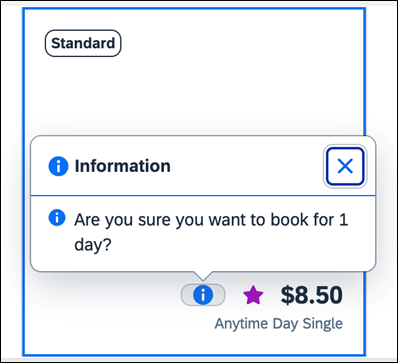 Configuration for Professional TravelOn the Travel Policy Administration page > Travel Policy tab, administrators can edit a specific rule group. From the Rule Action dropdown list, they can select Display Message and then enter the message to be shown to the traveler or traveler arranger. 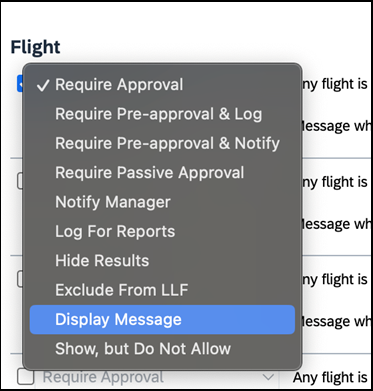 FlightNew Concur Travel Experience: Deep Link Support (Professional Edition Only)OverviewIn this February release, Concur Travel will support deep link URLs. By providing URL parameters, customers and partners will be able to create a deep link which will direct end users to an SAP Concur search results page. They will then be able to proceed with booking without going through the Concur Travel home page to fill out the Search tool.User/Customer BenefitThis feature enables clients and partners to incorporate Concur Travel into the journey maps they design for their end users. Developers can leverage the deep link to allow a user to skip the Concur home page and Search tool.End-User ExperienceDeep links are generated by customers and partners for their employees. When the end user clicks a provided deep link, they will be redirected to the SAP Concur Sign In page.Clients using SSO will not see the log in screen.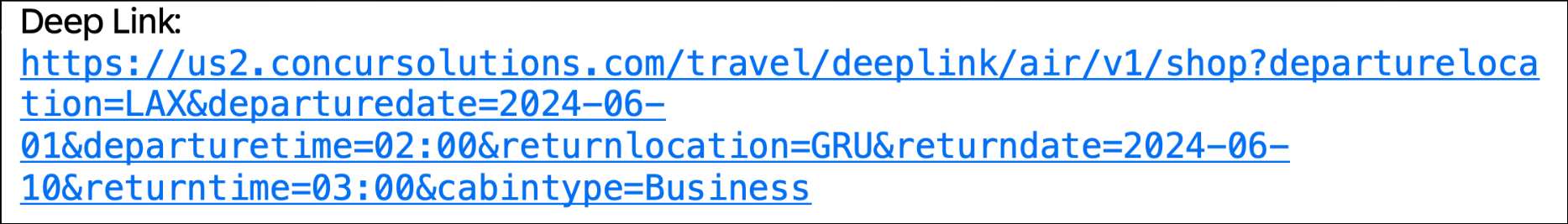 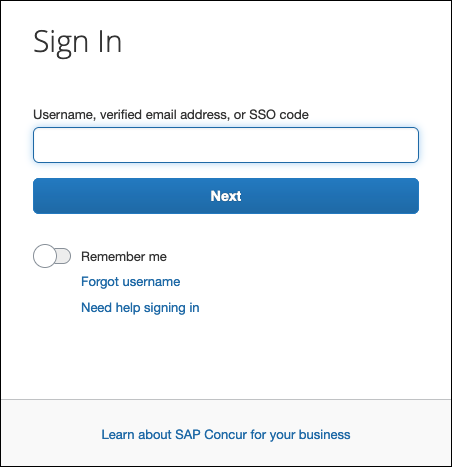 Once signed in, the user is immediately presented with a search results page, displaying the flight results for the criteria configured within the deep link. This provides a more streamlined booking experience for the user, which does not require the user to enter search criteria.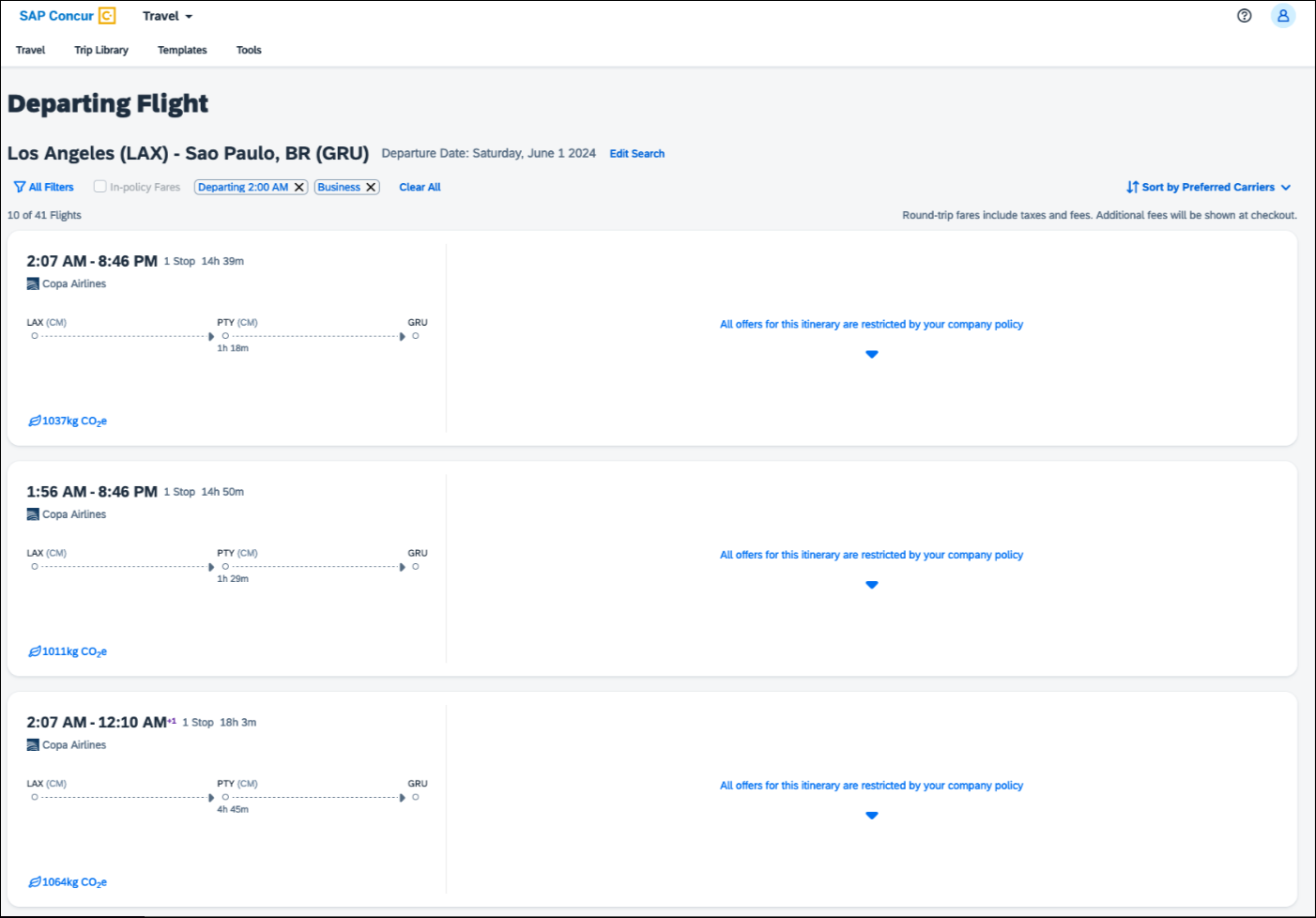 This integration will only work for users using a single rule class. It will not be possible to specify multiple rule classes.Deep links can also be distributed amongst colleagues to share information for booked flights in case they also need to make the same trip.Configuration for Professional TravelThis feature is enabled by default. There are no configuration steps.For more information on Deeplink integration, refer to the SAP Concur Developer Center documentation.Hotel, Rail**Ongoing** New Concur Travel Experience: Last Four Digits on Form of Payment Displayed (Professional Edition Only)OverviewThe last four digits of a traveler’s credit card will display on several screens during bookings, which may be required for API certification. This feature will be applied to Trainline, Renfe, and all Hotel web-based bookings, and all vertical bookings on mobile. It is also planned for Flight and Car for web in future releases.PhasesThis feature will be released to specific verticals, vendors, and data centers between February and April: User/Customer BenefitFor Trainline bookings, users are required to provide any valid form of payment in order to retrieve their tickets. This update is being implemented to improve the customer experience.End-User ExperienceThe last four digits of the user’s credit card will display on different pages during the Trainline booking process.These include:Finalize pageTrip Overview pageConfirmation E-MailCancellation E-Mail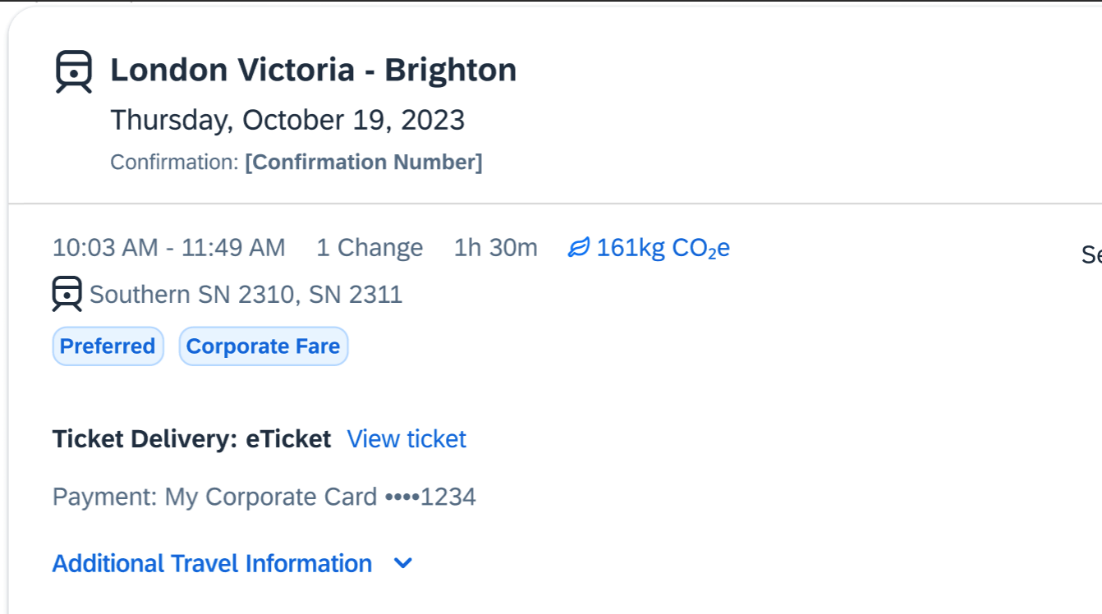 Configuration for Professional and Standard TravelThis feature is enabled by default. There are no configuration steps.For more information on Renfe and UK Rail (Trainline), refer to the February release updates to the Travel Services Help. To locate, go to the Concur Travel product page in the SAP Help Portal and select the Travel Services Help listed under the Implement > Administration section.MiscellaneousUser-Initiated Cancellation Experience When ProhibitedOverviewIn Concur Travel, there are a few reasons why a user may not be permitted to cancel a trip, flight, accommodation, or car booking. For example, some content sources may not allow cancellation, Concur Travel may not yet support cancellation for a specific provider, or a trip may be in the process of changing and simultaneous cancellation is unauthorized. With the February release, when users attempt to cancel their non-cancellable trip, Concur Travel will prevent the cancellation. The system will provide helpful messaging with alternative actions throughout the process.These changes are being made to support scenarios in business travel where a user needs to cancel their trip, but cancellation is unavailable.User/Customer BenefitThe system will display appropriate options to the traveler or traveler arranger when trip cancellation is unavailable.End-User ExperienceUser-Initiated Cancellation Within New Concur Travel Experience Finalize or Trip Overview PagesWhen the traveler or traveler arranger initiates trip cancellation or booking cancellation from the Finalize or Trip Overview pages where there is non-cancellable content, depending on the reason for the cancellation being unavailable, a popup message will display. For example, if the issue is at the content source level, one may see the following: “Cancellation is not available for at least one content provider. Please contact the supplier or your travel agency for assistance.”User-Initiated Cancellation Within Legacy Concur Travel Experience Home Page or New Concur Travel Experience Confirm Cancellation PageWhen the traveler or traveler arranger initiates trip cancellation or booking cancellation from the Concur Travel legacy Trip Library > Upcoming Trips tab > My Trips section on the home page, or from the New Concur Travel Experience Confirm Cancellation page, where there is non-cancellable content, depending on the reason for the cancellation being unavailable, a popup message will display.Configuration for Professional TravelThis feature is enabled by default. There are no configuration steps.**Ongoing** New Concur Travel Experience: Skip Search Action (Professional Edition Only)OverviewTargeted for the February release, the Skip Search action will be available for the new Concur Travel experience. This feature will allow a user to discard the search workflow for a trip segment and return to one of three UI pages, depending on the previous workflow.PhasesThis feature will be released to specific verticals, vendors, and data centers between February and April: User/Customer BenefitThis feature is comparable to existing components in the current Concur Travel shopping experience. It provides the user a one-click method of returning to their trip booking workflow, should they decide not to complete a search and book option.End-User ExperienceThe Skip Search link will allow a user to discard the search workflow for a trip segment, returning the user to one of three UI pages, depending on the previous workflow.For example, if a user decides to book a flight reservation, searches for a flight, and then decides NOT to book a flight, they will click Skip Search.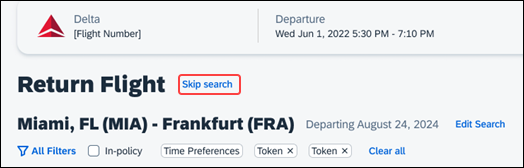 The Skip search option will behave as follows:If there is an existing booking for the given trip, but it is not yet finalized, then the user will be redirected to the Finalize page.If there is an existing booking for the given trip and it was previously finalized, then the user will be redirected to the Trip Overview page.If there is no existing booking or trip, then the user will be redirected to the SAP Concur Travel home page.Configuration for Professional TravelThis feature is enabled by default. There are no configuration steps.**Ongoing** New Concur Travel Experience: Feature Exclusions, Limitations & Changed Behavior (Professional Edition Only)OverviewSAP Concur is delivering the new Concur Travel experience through phased software releases, while limiting the impact on customers and travelers.All customers and travelers can continue to use Concur Travel, which will support all existing capabilities.Travelers will continue to use their same URLs, logins, passwords, and mobile application. No specific traveler access change is required.The system is designed so that if a traveler were to book something not yet supported, they would be directed to the current booking flow they already know and use. Over time, as those capabilities are added to the new experience, redirects will be less frequent.For customers that want to see the Q4 2023 release of the new Concur Travel experience:The customer’s servicing TMC must have acknowledged support for bookings made through the new Concur Travel experience.Customers must be eligible, based on content sources, policies, and configuration settings, as described in the linked document below.Customers will automatically receive the Q4 2023 release of the new Concur Travel experience unless the customer or their TMC chooses to opt out.User/Customer BenefitWith all the changes in user experience to address the current industry capabilities and traveler expectations, some policy rules or features may no longer be relevant. These will be decommissioned over time and will be outlined in the linked document below.End-User ExperienceEvery company, travel program, and traveler is different, so SAP Concur wants to ensure that you have the information to understand when it’s the right time to implement the new booking experience in your organization.Continue to check this release note as SAP Concur will update it regularly with additional details as development continues.For more information about disclaimers, exclusions, limitations, and more, please refer to the New Concur Travel Experience: Exclusions, Limitations, Redirects & Enhancements document.Configuration for Professional TravelFor configuration instructions, please refer to individual release notes.Travel Operations / Technical EssentialsNew Concur Travel Experience: Manage Preferences at Travel Configuration Level (January 29)OverviewIn the new Concur Travel experience, company Administrators and TMCs can now manage their preferences at the travel configuration level, in addition to the company level. Administrators can opt in or out of the new Concur Travel experience for Flight, Rental Car, and Hotel by travel configuration.User/Customer BenefitThis change provides administrators more flexibility to adopt the new experience as it becomes available.Administrator ExperienceA new section has been added to the Manage New Concur Travel Experience Preferences page.Any changes made at the travel configuration level will override the preference set at the company level.To Manage Preferences at the Travel Configuration Level:Click Company Level Preference to expand the section and select the name of the travel configuration on the list. The Manage New Concur Travel Experience Preferences screen displays. Select or deselect the Air Bookings, Hotel Bookings, and Rental Car Bookings options to enable or disable it for the new Concur Travel experience.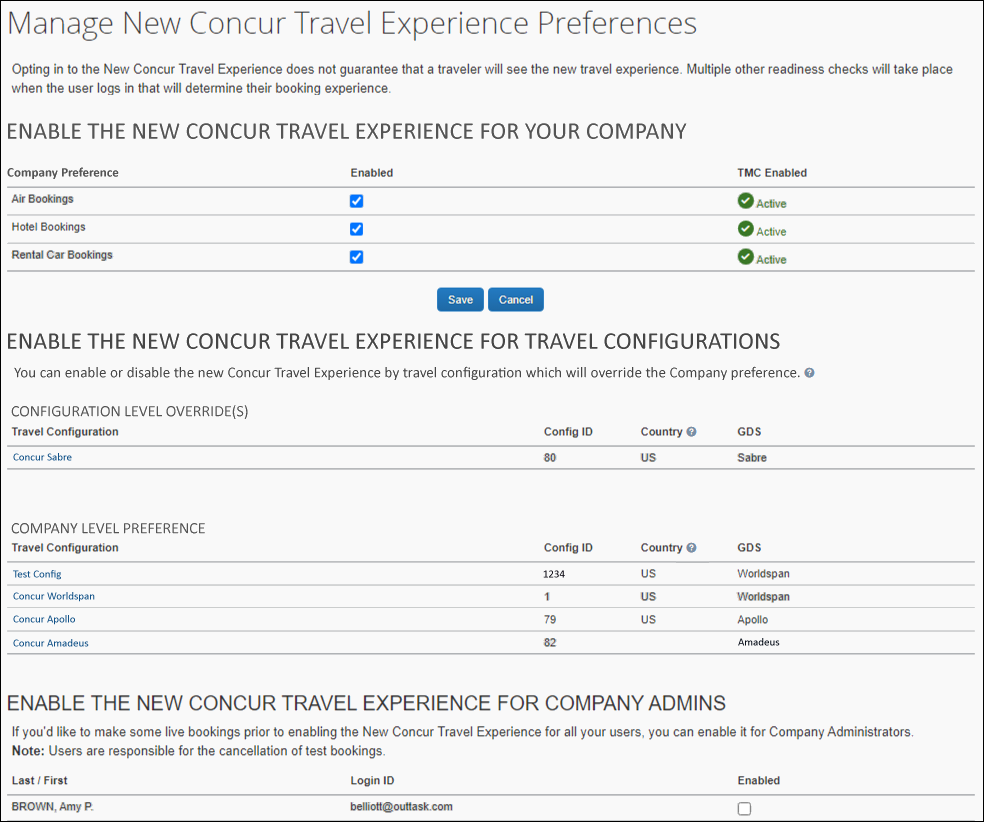 Click Save.Travel configurations with overrides display first in the Configuration Level Override(s) section, followed by Company Level.To Remove an Override on a Travel Configuration:Click the name of the travel configuration. Click the Use Company Preference button. The Manage New Concur Travel Experience Preferences page displays. The travel configuration that was overridden now appears in the section that uses the Company Level preference.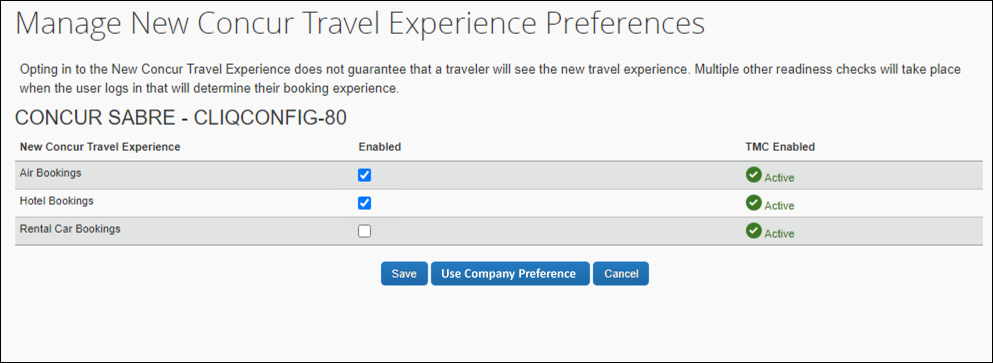 Opting in or out of the new Concur Travel experience does not guarantee that a traveler will see the new experience. Upon login, Concur Travel will perform multiple  checks to determine a traveler’s booking experience. Configuration for Professional TravelFor configuration steps, please refer to the Administrator Experience section of this release note.New Concur Travel Experience: Supportability Portal for TMCsOverviewWith this release, SAP Concur introduces the Supportability Portal for TMCs. In this portal, TMCs can have more independence in troubleshooting issues with the new Concur Travel experience.User/Customer BenefitThis change is being made to provide TMCs with the ability and autonomy to troubleshoot issues related to the new Concur Travel experience. TMC ExperienceTo access the new Supportability Portal in Concur Travel, click Home > Administration > Supportability Portal.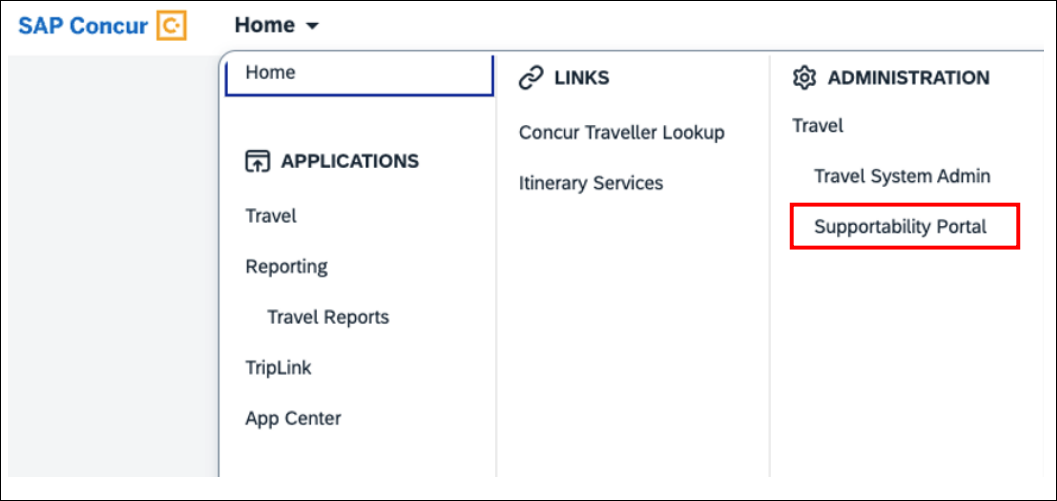 Users will have access to three tools: Traveler Lookup, Trip Lookup and Service Log.Traveler LookupTraveler information is only displayed if the TMC has access to the traveler’s company configuration.If the Traveler does not belong to a company configuration that the TMC supports, an error is displayed, and traveler information is not shown.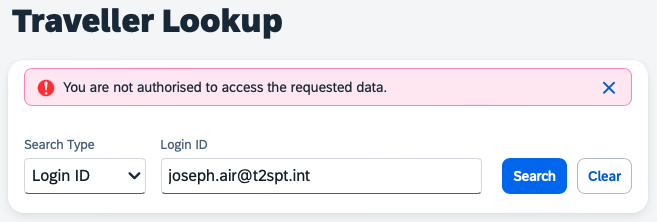 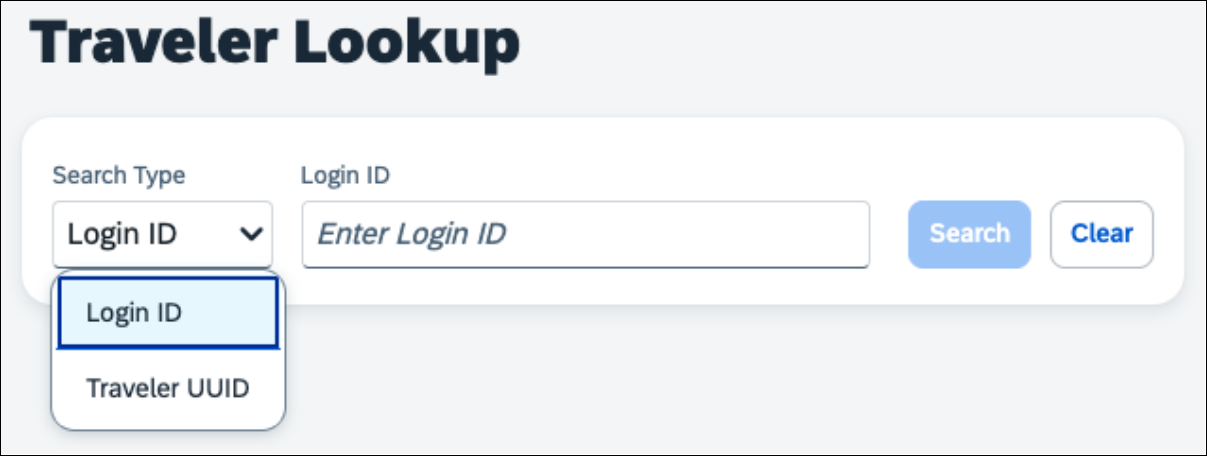 Users can search for a traveler by using the traveler’s Login ID or Traveler UUID. The Traveler Lookup feature displays four sections: Profile Information, General Information, Documents Information, and Travel Information. 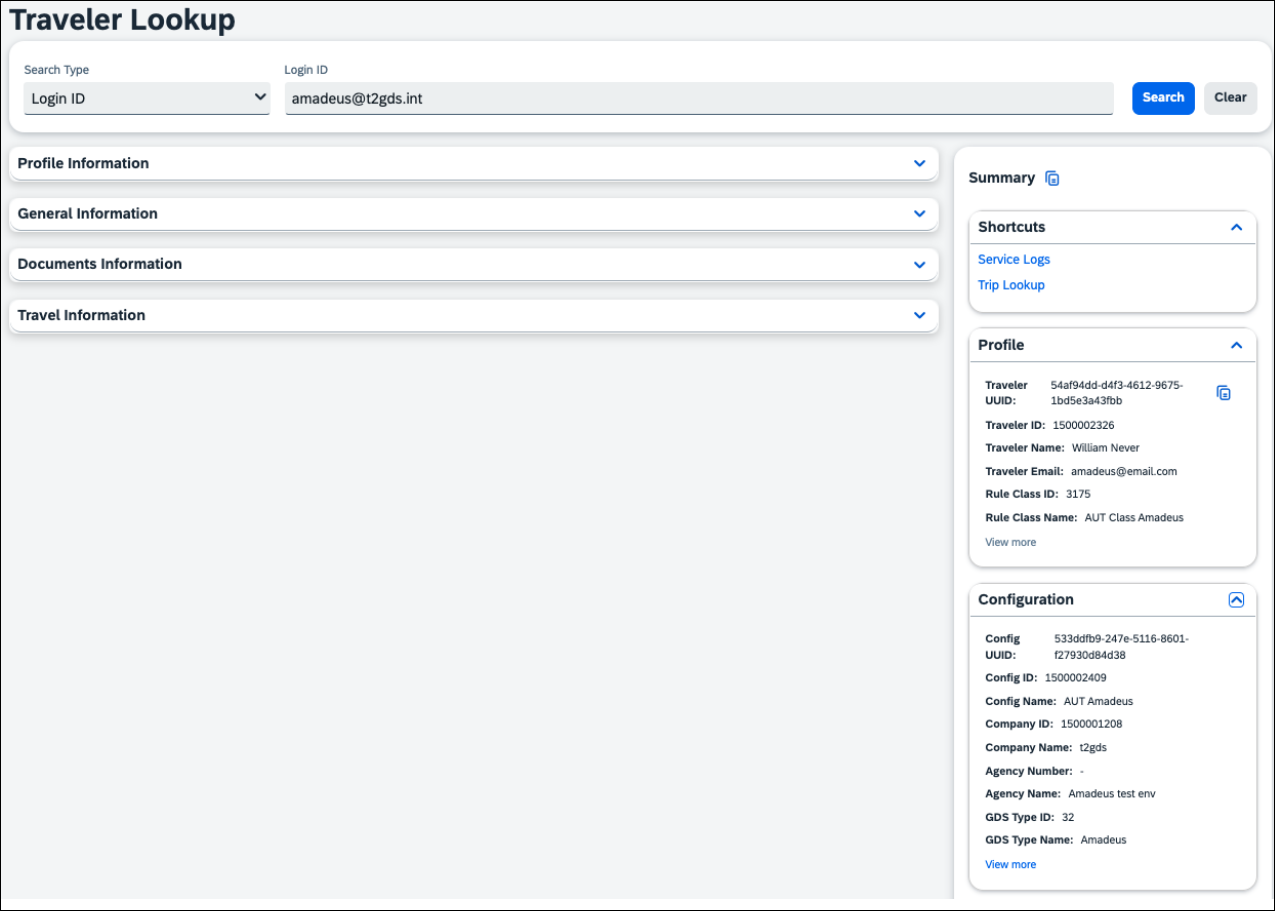 In the Summary pane, under Configuration, click View More to display more detailed information about the traveler. This includes Travel Configuration, Rule Classes, and Agency Configuration.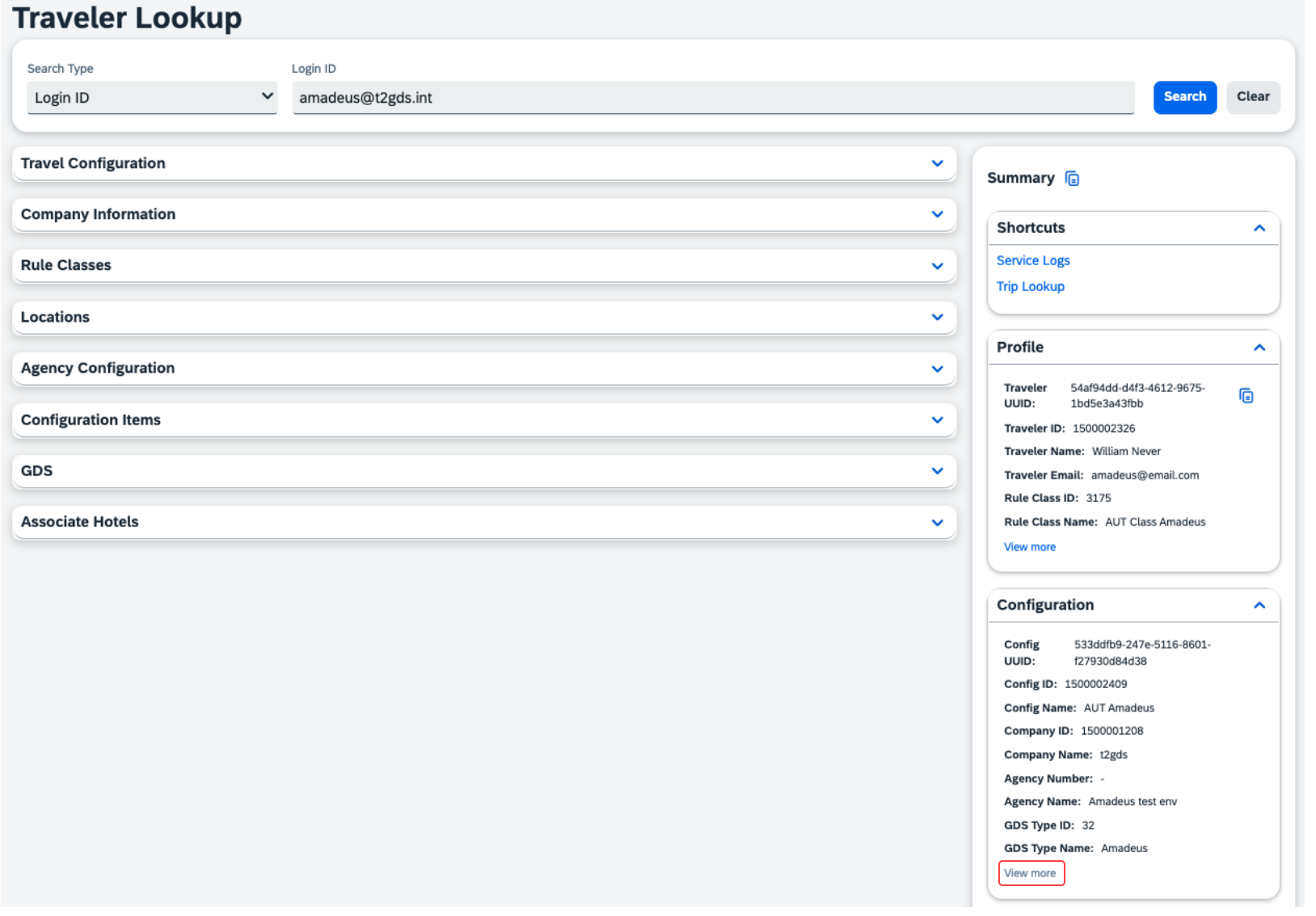 Service LogsService Logs is a tool created to troubleshoot GDS and direct connect content (such as Renfe, Hertz, or Sixt) transactions in the new Concur Travel Experience. Searches can be made using free text fields or by using the Supplier and Date filters (either singularly or combined).Free text fields are case sensitive.Transactional logs are available for 30 days.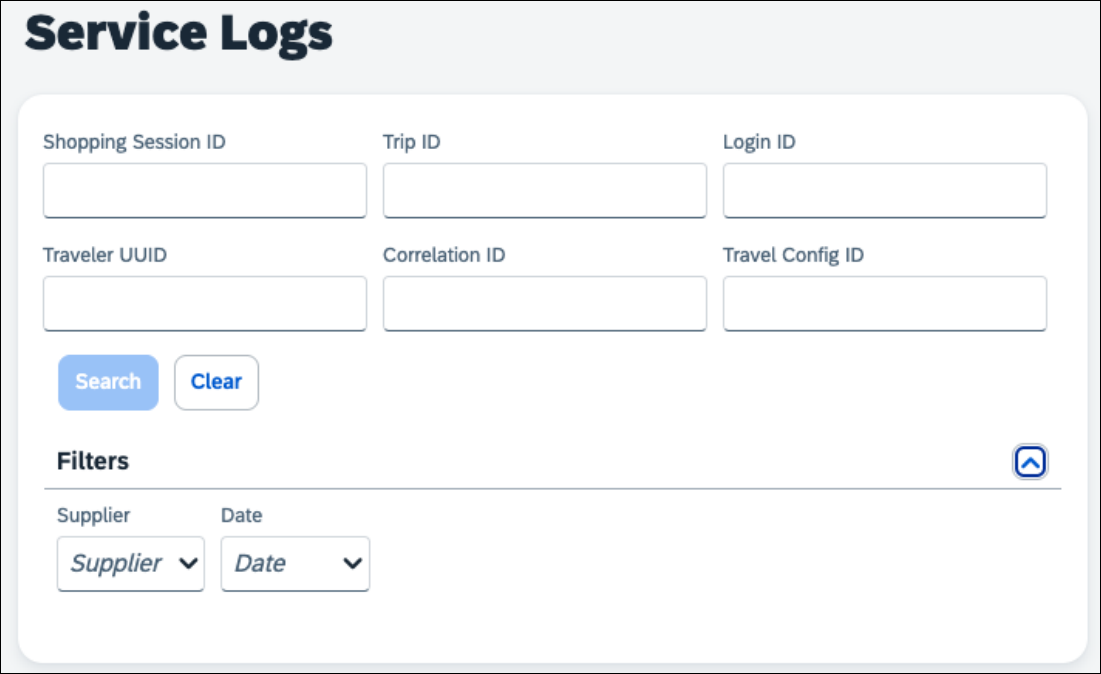 Parameters can be located throughout the user interface.Shopping Session ID: located at the end of the URL of the search results page, at the end of the URL:

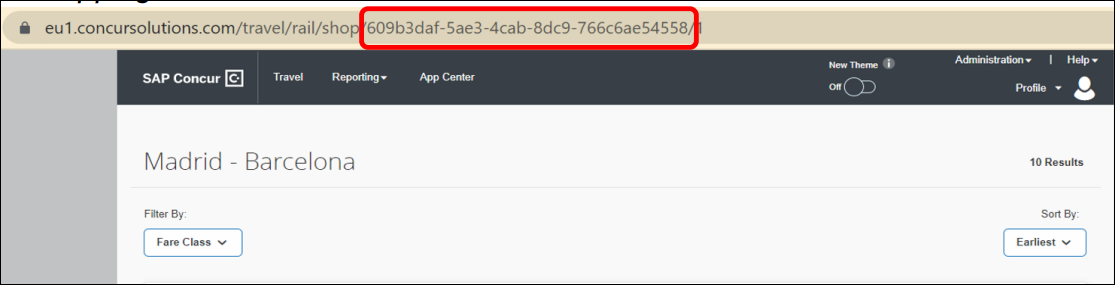 Trip ID: located at the end of the URL of the Confirmation page: 

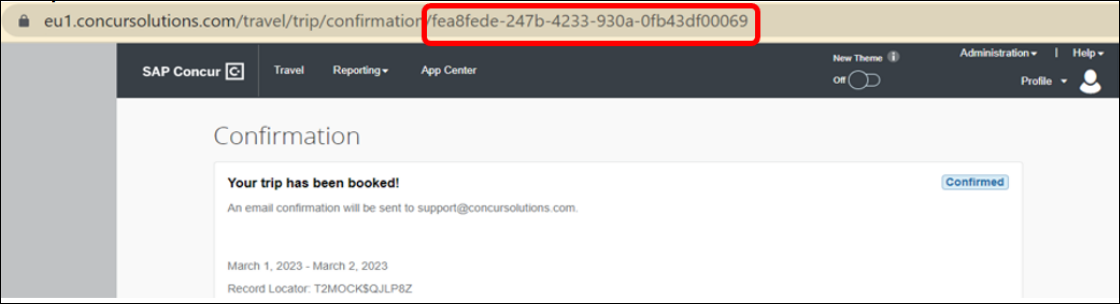 Login ID: not displayed within the user interface; please request this information from the user directly. Traveler UUID: not displayed within the user interface; this parameter is for SAP Concur internal use only.Correlation ID: not displayed within the user interface; this parameter is for SAP Concur internal use only.To display the results based on your parameters, click Search. To open the log, click the individual line. SAP Concur automatically hides sensitive data; to display this information, click the Show sensitive data toggle. 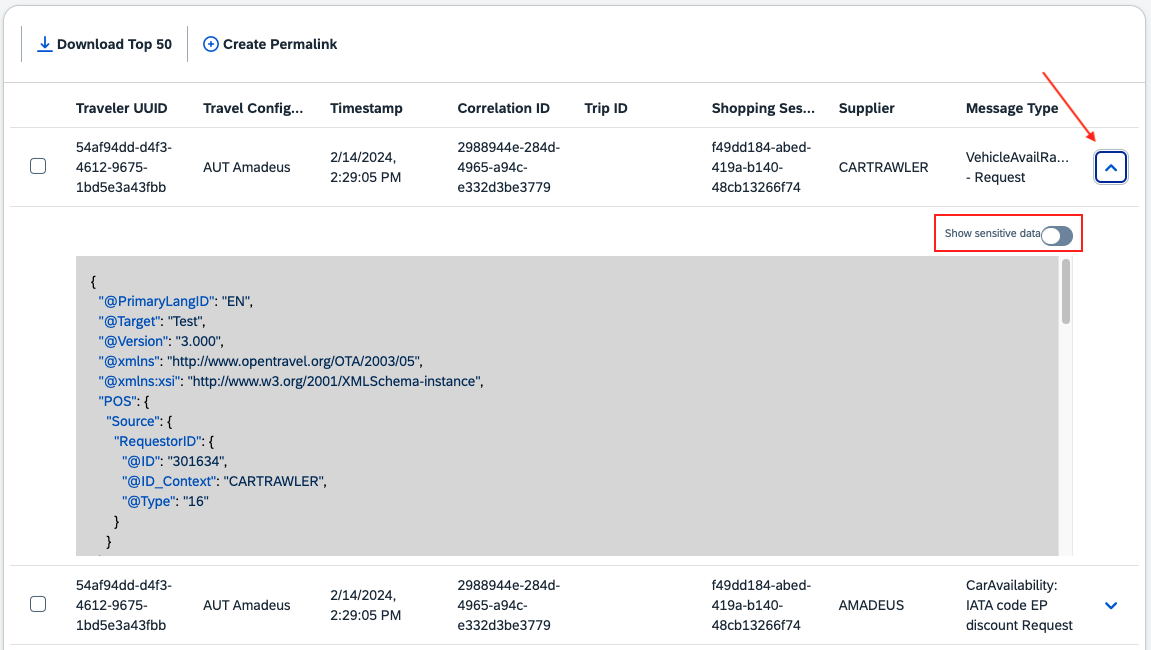 To see the first 50 logs based on your search, click Download Top 50. To generate a link that will allow you to access the log, click Create Permalink. Logs are available for six weeks from the date of creation.Trip LookupThe Trip Lookup feature includes five search option: Login ID and the Trip Date Range filterTraveler UUID and the Trip Date Range filterRecord Locator (PNR)Itinerary LocatorTrip ID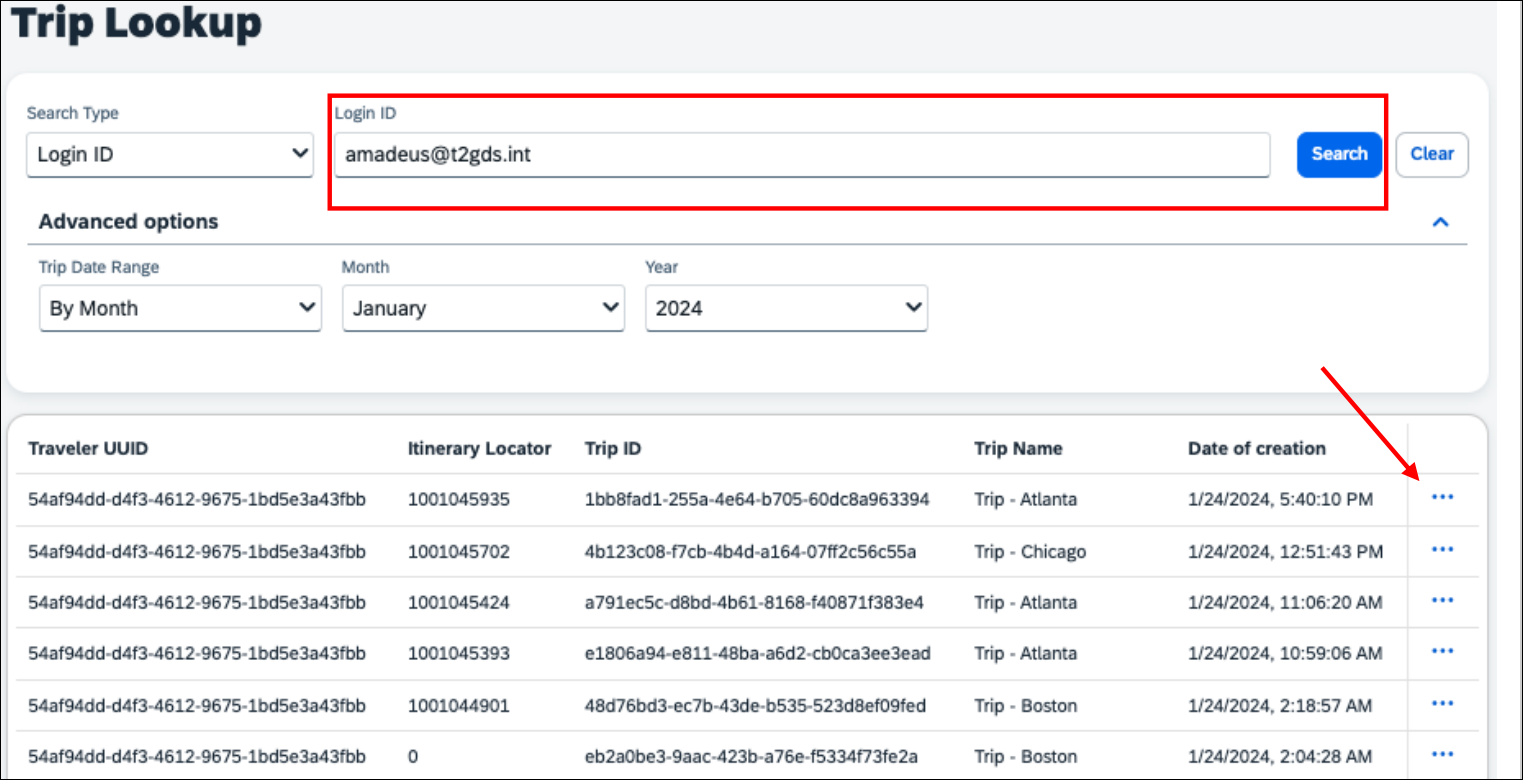 To display the results of your search, click Search. To view Trip Details, click the ellipsis located to the right of each search result.Click each trip to display further details of the trip, including Approval Status and Total Cost.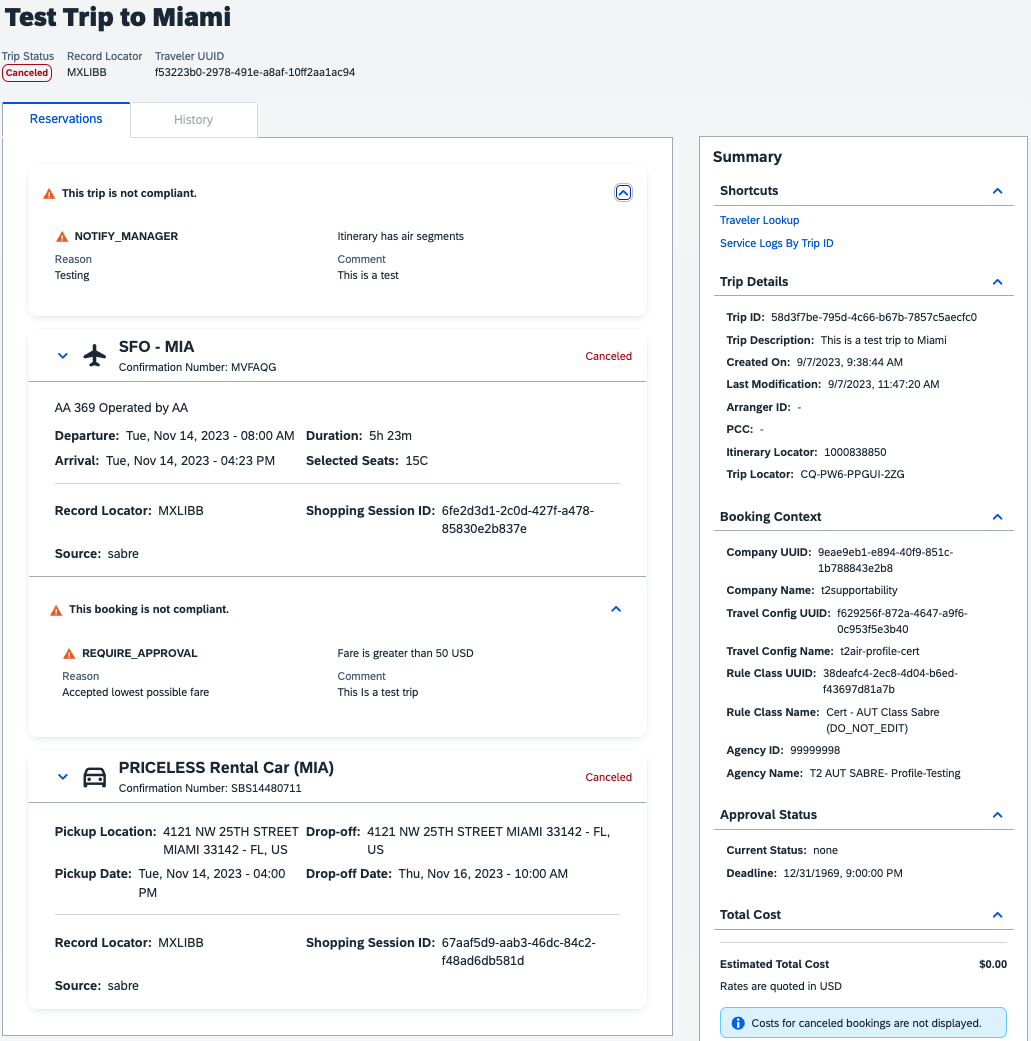 Configuration for Professional TravelNo activation is required. The Supportability Portal is available to all TMCs. Every user who has the TMC role will have access to the Supportability Portal link.Planned ChangesThe items in this section are targeted for future releases. SAP Concur solutions reserves the right to postpone implementation of – or completely remove – any enhancement or change mentioned here.The planned changes listed in this document are specific to this product. For information about planned site-wide or shared changes that might impact your SAP Concur solutions, refer to the Shared Changes Release Notes.Administration**Planned Changes** New Concur Travel Experience: Choose Your Rule Class Tied to Same Agency Setting (Professional Edition Only)OverviewIn the upcoming April release, administrators can allow users to select a rule class tied to the same agency. This will allow customers who currently have this setting enabled in their legacy Concur Travel experience to migrate to the new Concur Travel experience.User/Customer BenefitThis setting users to select which rules are best suited for the trip that they are booking.Configuration for Professional TravelThis feature is enabled by default. There are no configuration steps.**Planned Changes** New Concur Travel Experience: Travel Policy Updates on Review & Book and Finalize PagesOverviewThe Travel Policy section on the Review and Book and Finalize pages indicates the specific policy that is violated for bookings and trip itinerary, respectively. The following updates will be included in this release:Removal of existing banner on both pages. This banner is no longer necessary as it does not provide other information than what is already shown in the Travel Policy section.A visual indication of the most severe policy violation in the Travel Policy section so that the traveler can quickly identify the rule action for that booking or itinerary.User/Customer BenefitThe user can work with a simplified user experience with immediately visible warnings or messages that require their attention.End-User ExperienceIn the Travel Policy section, the user will see a user interface component resembling a blue pill with text. For example: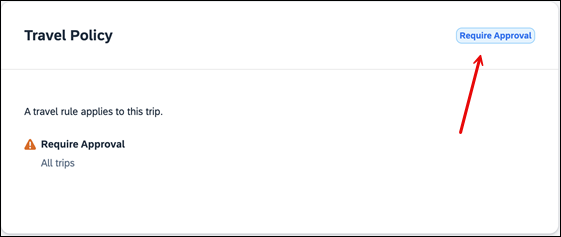 Configuration for Professional TravelThis feature is enabled by default. There are no configuration steps.**Planned Changes** New Concur Travel Experience: Concur Travel and Request Integration Book Then Approve SupportOverviewThere are different integration process flows available between Concur Request and Concur Travel. One of the existing workflows in legacy Concur Travel is the integrated “Travel-to-Request Book then Approve”: The user begins by booking their trip in Concur Travel, the system then places reservations on hold that require ticketing where possible (for example, non-direct ticketing GDS air, SNCF French rail reservations), and then the reserved travel segments populate the segments area of an automatically created request.There are two setup options for the creation of a request based on a Concur Travel booking:Always create Request (for every booking)Create Request based on rules (only for bookings that require approval per travel policy setup)In the March release, this functionality will be supported for all verticals in the new Concur Travel experience.To support feature parity with the legacy Concur Travel experience, the following enhancements will be made:Require Passive approval rules will behave as Active Approval rule for Request: If a Concur Request was created for a Require Passive approval rule violation and the approval deadline has passed, Concur Travel will not confirm the trip if the Request approver has not taken action. Instead, the trip will be sent for cancelation.When Concur Travel sends a trip for cancelation, the trip may or may not be cancelable. When the trip is not cancelable, Concur Travel will instead auto-complete the trip.Booking Switch, when enabled, will be evaluated at the Concur Travel Home page and in the Edit search or Search again pages.Limitations:Enforce Online/Offline will not be supported. The user will be re-directed to the legacy Concur Travel experience.Approve then Book will not be supported. The user will be re-directed to the legacy Concur Travel experience.Offline PNR update support is limited to the support in new Concur Travel experience.User/Customer BenefitCustomers will be able to book Concur Travel with associated, actionable Concur Requests.Configuration for Professional and Standard TravelFollow the procedures for accessing the travel configuration page through the Travel System Admin. When you click the Enable Request Integration check box, a list of options appears:Always Create Request: A request is always created, regardless of travel rules.Create Request Based on Concur Travel Rules: If a rule using the "Require Approval" enforcement level is broken, then a request is required. If no rules using the "Require Approval" enforcement level are broken, then the process of creating a request is bypassed and the trip is sent directly to ticketing.NOTE: Any rules that are broken that use other levels of enforcement (Require Passive Approval, Notify Manager, etc.) will not redirect the user to a request.To enable the Concur Request integration, refer to the steps provided in the Concur Travel System Admin Guide. For the relationship between Concur Request and Concur Travel approvals, refer to the appendix in the Approvals, Rules, and Classes/Policies Travel Service Guide. For more information about Concur Request, refer to the SAP Concur support portal.**Planned Changes** New Concur Travel Experience: Out-of-Policy Popup on Shop PagesOverviewIn the upcoming March release, the out-of-policy popup message will consistently display for flight, car, hotel, and rail shop pages. The Allow, Display Message, and Allow/Display Message options will present a blue information icon. Any other rule actions will display below a yellow warning icon. If a blue information icon or no icon displays, it means that the option is in-policy. A green checkmark icon will not display. User/Customer BenefitThe new popup message facilitates a consistent user experience.End-User ExperienceScreenshots will be provided in a future release note when available. The following images are tentative designs, subject to change.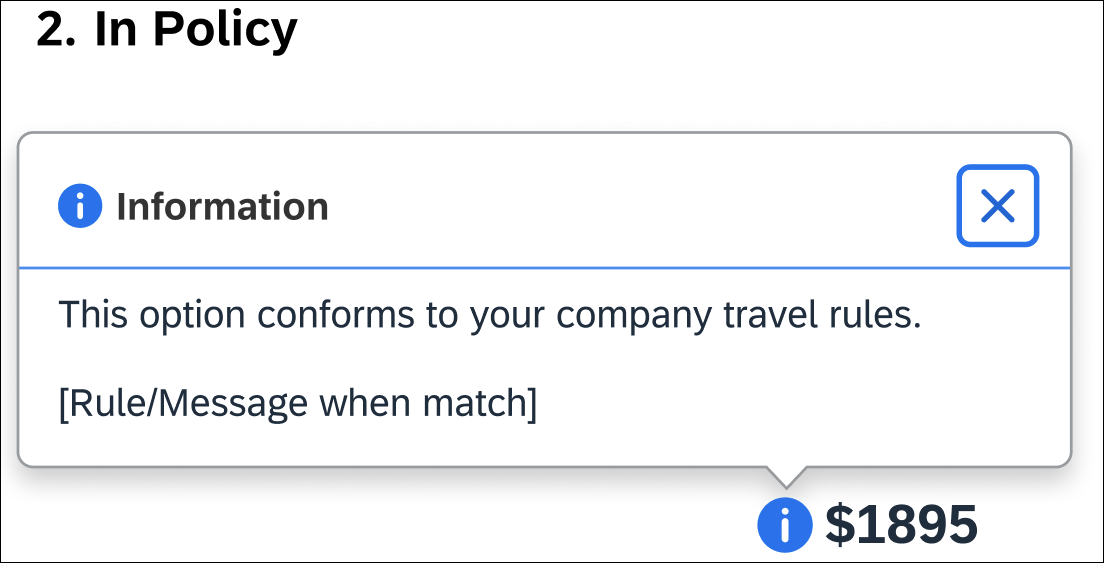 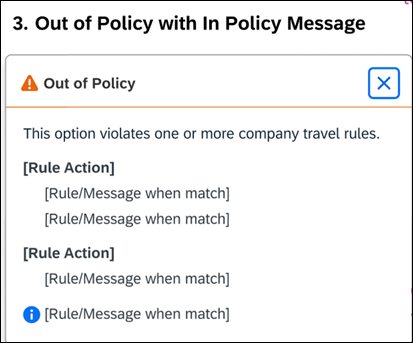 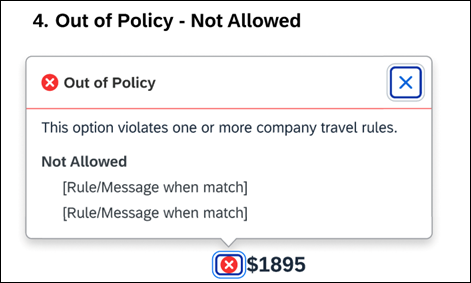 Configuration for Professional TravelThis feature is enabled by default. There are no configuration steps.Flight, Hotel**Ongoing** New Concur Travel Experience: Add to Trip Enhancement (Professional Edition Only)OverviewBeginning March 2024, Concur Travel will enhance the user experience when adding Flight and Hotel to an existing Trip. In an upcoming release, these changes will also be available for Car and Rail.A new modal will be available when adding a new Concur Travel experience booking to another new Concur Travel booking. When adding a new Concur Travel experience booking to a legacy Concur Travel booking, the regular webpage will display. The options presented to users in the dropdown will be enhanced as described in the user experience section of this release note. Concur Travel will only pre-populate a dropdown value when the trip contains only a single booking.Phases This feature will be released in phases:User/Customer BenefitThe user will see more helpful details when adding Flight and Hotel to an existing trip.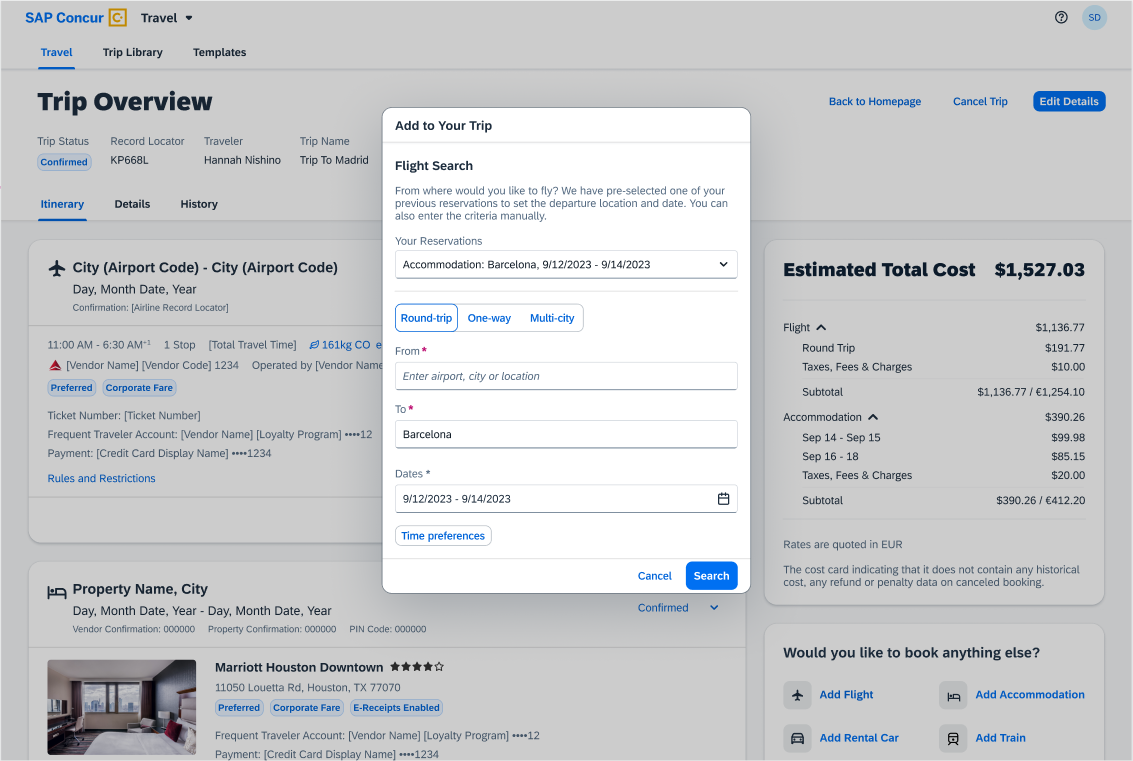 End-User ExperienceWhen adding a new segment to a trip, the dropdown will show the following options in chronological order:Flights: If the trip includes flights, the user will see the following for each out or inbound segment:Flight Departure (Departure date, Departure time, Departure airport location)Flight Arrival (Arrival date, Arrival time, Arrival airport location)Hotel: If the trip includes accommodations, the user will see the following:Hotel check-in (Check In date, Check Out Time, Hotel location)Hotel check Out (Check out date, Check out Time, Hotel location)Rail: If the trip includes rail, the user will see the following for each out or inbound segment:Rail departure (Departure date, Departure time, Departure train station location)Rail arrival (Arrival date, Arrival time, Arrival train station location)Car: If the trip includes rental car, the user will see the following:Car pick-up (Pick up date, Pick up time, Pick up location)Car drop-off (Drop off date, Drop off time, Drop off location)If the trip has only one reservation, depending on the vertical included in the trip, one of the following will be displayed:Flight: Arrival (of the outbound flight)Hotel: Check outCar: Drop-offRail: Arrival (of the outbound train)Configuration for Professional and Standard TravelThis feature is enabled by default. There are no configuration steps.Flight**Planned Changes** New Concur Travel Experience: Update to Round Trip Pricing (Professional Edition Only)OverviewWith the March release, Concur Travel will update the way prices for round trips are displayed. Currently, users sometimes see negative pricing when booking a round trip. SAP Concur will adjust the way these fares are shown to provide a more enhanced user experience.User/Customer BenefitThis change is being made to eliminate confusion in the round-trip booking process and to avoid any manual calculations for the end user.End-User ExperienceThe current fares for round trip searches in Flight will change to show prices as a round trip total on both the outbound and return results. This will provide more transparency so customers will know exactly what price is being charged for their trip.Currently, if an inbound trip is more expensive than an outbound trip, the difference in the two fares displays, instead of the price of the fare. If there is no price difference, the price displays as a zero value. If the price is less that, the difference displays as a negative value.With this change, the total fare will automatically be updated to reflect the total fare.Configuration for Professional TravelThis feature is enabled by default. There are no configuration steps.**Planned Changes** New Concur Travel Experience: Add Vendor Preference and Corporate Rate to Post Booking Flow (Professional Edition Only)OverviewTargeted for the March release, Concur Travel plans to display the Corporate Rate label and Preferred Vendor label for Flight. These changes will be visible on the Review and Book, Finalize and Trip Overview pages. These labels will also display on e-mails received once a booking is finalized.User/Customer BenefitThis change is being made to remind the user which type of rates and vendors were booked, and it will provide a more consistent user experience across the booking process.End-User ExperienceOnce the search for flights is completed, the user will then see the Corporate Rate and Preferred Vendor labels on the last pages of the booking flow and also in the post booking e-mails received. These labels will appear on the Review and Book, Finalize and Trip Overview pages.Configuration for Professional TravelThis feature is enabled by default. There are no configuration steps.**Planned Changes** New Concur Travel Experience: Include Accommodation Option on the Flight Search Tab (Professional Edition Only)OverviewUsers creating a trip itinerary can include flights, hotel, car and rail reservations, all within the same trip. Targeted for March 2024, a more streamlined approach will be available. When entering a flight search on the Flight Search tab, they can simultaneously include a search for accommodations.User/Customer BenefitUpcoming changes to the Concur Travel user interface will help minimize the number of steps required to complete the trip booking process.End-User ExperienceThe Flight Search tab now includes the Include Accommodation option. Once a user has entered their flight search conditions on the Flight Search tab, the Include Accommodation checkbox will be enabled. If clicked, the user interface will update to display accommodations search options.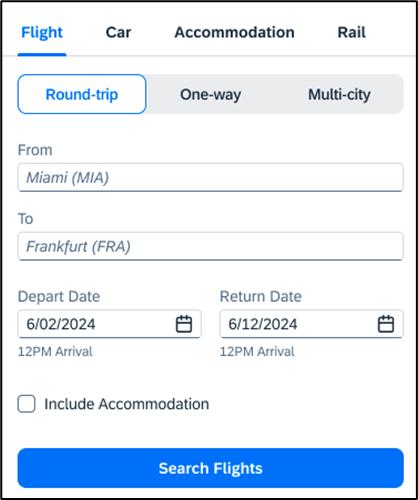 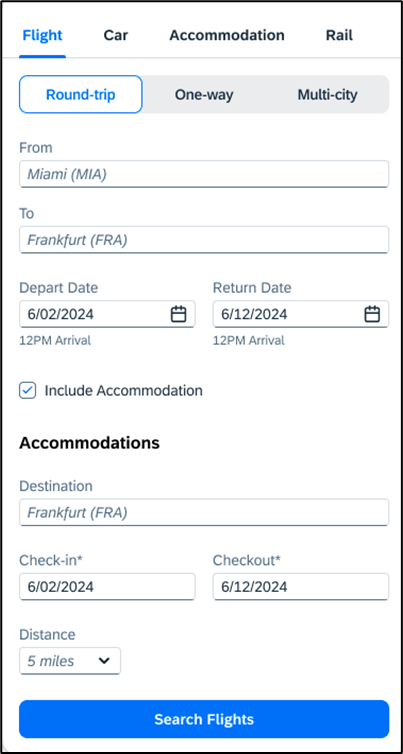 Once a user clicks Search Flights, the user interface will update to display the Flight search results. The user will then select their flight and click Book and Continue. Previously, the user was redirected to Finalize page and had the option to Add Accommodation. With this change, after the Book and Continue page, the user interface will immediately display the accommodations results.The user will select their accommodations and again click Book and Continue. The user interface will display the Finalize screen where the user can confirm the trip with both bookings.If the user edits their flight search query during this process, the results of the original accommodations query will display to the user. This is consistent with legacy Concur Travel behavior.Configuration for Professional TravelThis feature is enabled by default. There are no configuration steps.If the Hide Hotel Tab module property is enabled, users will not see the Include Accommodation option and will not be able to add accommodations to their flight search.Hotel**Planned Changes** New Concur Travel Experience: Support for Per Diems (Professional Edition Only)OverviewTargeted for the March release, the new Hotel experience will include support for Per Diems, or daily allowances, for both Concur Travel only and Travel and Expense users.User/Customer BenefitTravel managers can use per diems to ensure that their travelers are not spending more than what has been deemed appropriate for a given location. By implementing travel policies based on per diem rates, travel managers can save travel spend by leveraging data the government uses to estimate location-based hotel room rate value.End-User Experience: Search ResultsIf the Display per diem rates with individual hotel selections configuration setting is selected, the Search results page will include the per diem lodging limits for the property location together with the dates the per diem rate is applicable.This configuration setting will apply to all users whether they are Concur Travel only or Travel and Expense.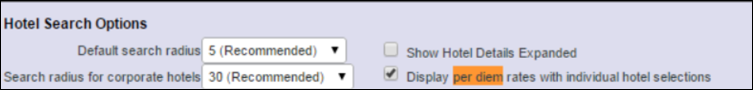 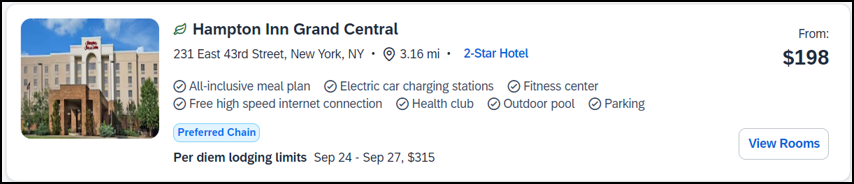 End-User Experience: Hotel DetailsThe Hotel Details page (as shown next) displays the Per Diem rate plus the  Meals and Incidentals rates when applicable, at the top of the page.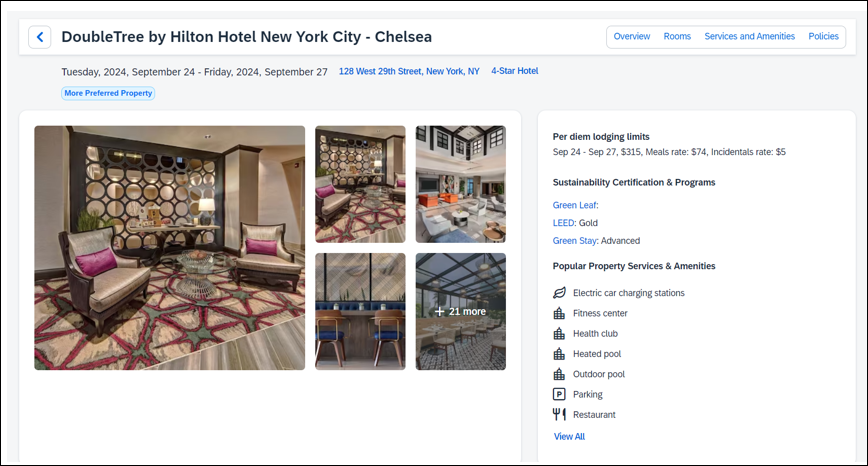 End-User Experience: Review and BookThe Review and Book page will display the Per Diem rate plus the Meals and Incidentals rates when applicable, at the bottom of the Hotel section.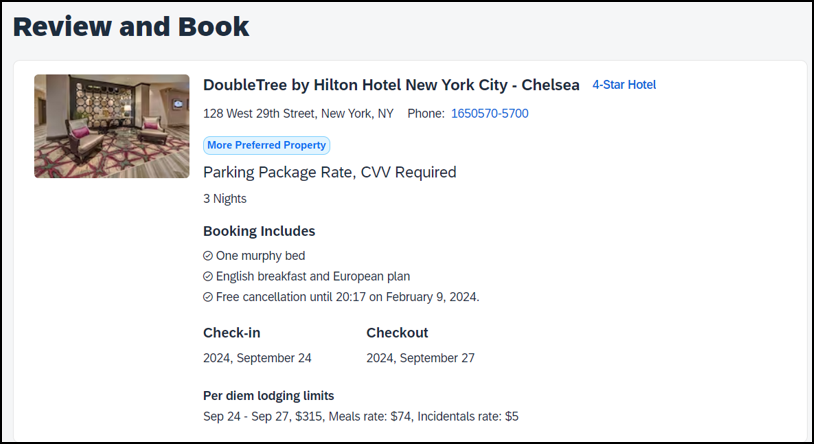 End-User Experience: Trip OverviewThe Trip Overview page will display the Per Diem rate plus the Meals and Incidentals rates when applicable, at the bottom of the Hotel section.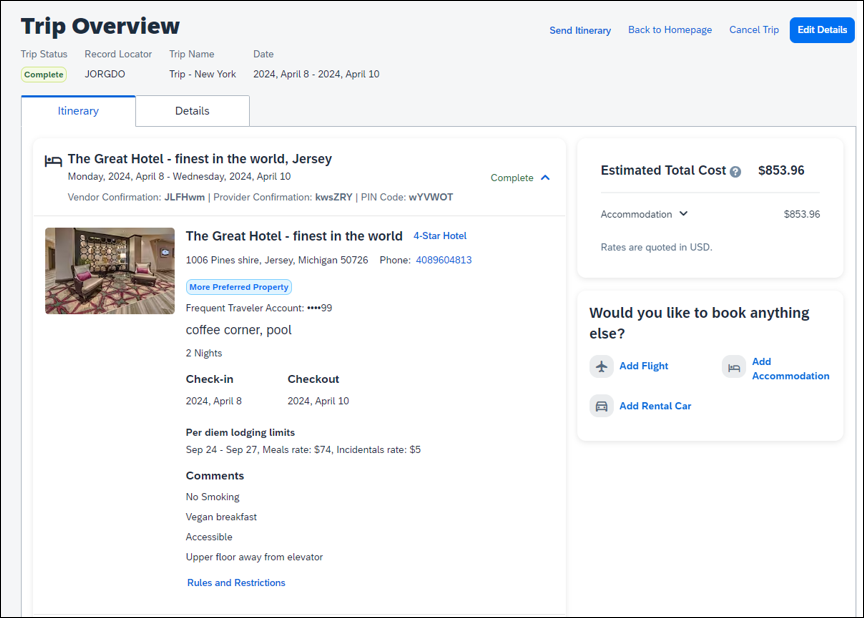 End-User Experience: Per Diem Policy RulesThere are two policy rules that use Per Diems:Travel only users:Hotel Rate is [condition] the government location based per diem rate [plusMinus] [money] [currencyOrPercent]Travel and Expense users:Hotel Rate is [condition] the government hotel level based per diem rate [plusMinus] [money] [currencyOrPercent]Each hotel rate will be marked in or out of policy, depending on how the travel per
diem rule has been configured. Configuration for Professional Travel For more information on the per diem rates option, refer to the Configuring a Company section in the Travel System Admin Guide.**Planned Changes** New Concur Travel Experience: Configuration for Custom Hotel Sourcing (Professional Edition Only)OverviewRecently, SAP Concur released the new Hotel booking experience for customers connected to Sabre and for customers connected to one of our participating Custom Hotel Source (CHS) providers. With this integration, customers can experience:An intuitive and personalized design, with an easy-to-use interface.Seamless content normalization, aggregation and servicing.Mobile and web content parity.User/Customer BenefitThe new Concur Travel Hotel booking experience offers a specific feature set for customers.Time Savings: The booking workflow will be streamlined so fewer steps are required.Omni search: Once the user enters the first few characters of their search criteria, the system will update to provide a list of suggested options from which the user can select.Sustainability: Property information will include the sustainability certifications or programs to which the property belongs, a sustainability score, and carbon emissions data. Additional property filter options will include electric car charging stations and sustainability certifications to help users make more sustainable choices. Users will be able to sort properties based on their sustainability score and emissions.Search results with lead rate: The property search results will be presented with one lead rate so the user can quickly compare the lowest rate available at multiple properties.Hotel Details: A list of the rates available at a specific property, together with cancellation policy details, room amenities and images, will be available to the user.Configuration for Professional TravelCustom Hotel Source ProvidersFor customers interested in using Custom Hotel Source providers as their source for hotel content, re-enablement is required.To configure:Click Administration > Travel (on the sub-menu) > Travel System Admin and select the desired client travel configuration.Depending on your permissions, the page may appear immediately after you click Administration or Travel.There are now two different Hotel Connector sections of the Travel Configuration page. One is to support the new hotel connectors and is called Hotel Connectors – Hotel Service v4. The other is the existing hotel connector section.When enabling a new connector, it is essential that any current direct connect remains enabled otherwise customers will not be able to make bookings in the current Concur Travel experience. This means that a current HSv2 configuration needs to remain enabled on HSv2, and on HSv4 once migrated. The HSv2 connection will not allow new bookings but will provide access to previously booked reservations for servicing. Any servicing will continue as it is today using the Online Booking Tool (OBT).The administrator will be able to select the default connection type within the new section.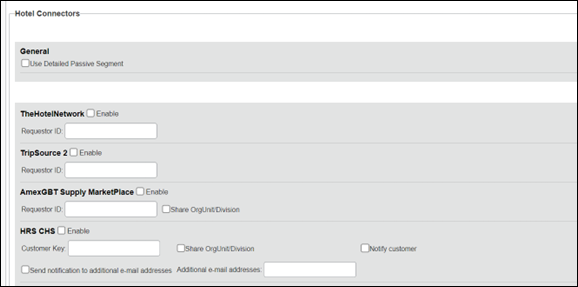 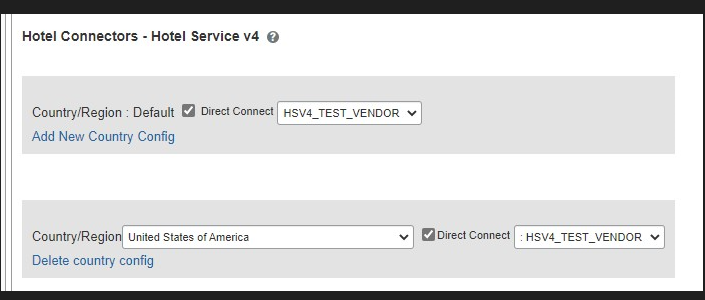 Passive PNR for Direct ContentTo configure:Go to Administration > Travel (on the sub-menu) > Travel System Admin and select the desired client travel configuration.Depending on your permissions, the page may appear immediately after you click Administration or Travel.On the Travel Configuration page, under GDS PNR Options, go to the activation checkboxes.Under Defaults for Specific non-GDS vendors, select the New Custom Hotel Source checkbox. The default for this field is Use the default specified above. Select the Write passive segments for non-GDS content if I have not specified a default for the specific vendor in the table below checkbox.Travel Arranger FlowThe Travel Arranger feature will be supported for Hotel.For more information on how to book a hotel as a Travel Arranger, see the Travel Arranger View Travel Service Guide.The Travel Arranger Name appears on the new Trip Overview page.Miscellaneous**Planned Changes** New Concur Travel Experience: Improved Translations for Airport NamesOverviewIn Concur Travel, translations for airport names will use AI programs (LLM – large language model).User/Customer BenefitCurrently in Concur Travel, less than 100 airports are translated in some languages. Targeted for the March release, users will be able to see more than 5000 airports listed in all supported languages.Configuration for Professional and Standard TravelThis feature is enabled by default. There are no configuration steps.**Planned Changes** New Concur Travel Experience: Conflict DetectionOverviewTargeted for the March release, Concur Travel will detect if users already have a trip booked for the dates that they have entered in the Search tool when editing the search or adding to an existing trip. If a trip is detected, the user will have the option to continue with a new booking or to abort the search.The warning This Trip Might Conflict acts as a safeguard against booking errors by providing users with valuable information regarding potential conflicts. By highlighting overlapping trips in advance, users can avoid double bookings, time clashes, or any other scheduling mistakes that may occur when planning and managing their trips.User/Customer BenefitUsers may be unaware that a travel arranger has already booked a trip for them. Concur Travel will provide users with the ability to stay informed when a conflict arises so that they can avoid unnecessary duplicate booking and scheduling conflicts.End-User ExperienceIf an overlapping trip is detected, a message prompt will ask the user if they want to proceed. If they click Continue, they can proceed and book the overlapping trip. If they click Cancel, they are returned to the search.Configuration for Professional TravelThis feature is enabled by default. There are no configuration steps.**Planned Changes** New Concur Travel Experience: Market Eligibility Expansion (Professional Edition Only)OverviewTargeted for March 26, 2024, SAP Concur plans to expand the new Concur Travel experience to new markets beyond the United States. These markets are determined by the Travel Agency Ticketing Currency. If this is set to Canada, Mexico, UK or Ireland then the configuration will be eligible for the market expansion. Configurations set to European Union instead of a specific country will not be eligible. To avoid this, while the currency can still be set to Euros, a specific country can also be selected.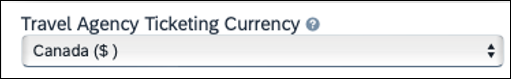 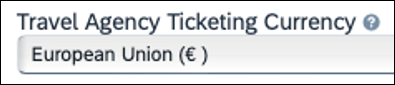 User/Customer BenefitCustomers outside the United States will soon have access to the new Concur Travel experience. While they will still have control over when they choose to enable, the Flight, Car, Hotel and Rail experiences will be available for Sabre and Amadeus GDS based on regional timelines.End-User ExperienceEnd-users can enable the new Concur Travel experience based on a targeted rollout plan. The planned market expansion schedule is as follows:North AmericaSabre: Canada and Mexico will be enabled by March 26.Amadeus: US, Canada, and Mexico will be enabled by June 25.EMEASabre: The UK and Ireland will be enabled by March 26.Amadeus: The UK and Ireland will be enabled by June 25.Sabre and Amadeus: France, Germany, Spain, Portugal, Italy, Austria, Switzerland, Belgium, Netherlands, and Luxembourg will be enabled by June 25.Configuration for Professional TravelAdministrators with the Company Admin permission can navigate to the Manage New Concur Travel Experience Preferences page to opt out if they choose not to participate in this round of market expansion. This can be done at the configuration level (country or market) or at the individual Flight, Rental Car, or Hotel level by clicking the configuration under the Company Level Preference section.**Planned Changes** Profile Enhancement for Gender InclusivityOverviewTargeted for March 22, 2024, Concur Travel will enhance the Transportation Security Administration (TSA) Secure Flight section under the Concur Travel Profile page to support two new gender options: Unspecified (X) and Undisclosed (U). With this change, users can now select from four different options in the Concur Travel Profile: Male (M) Female (F)Unspecified (X)Undisclosed (U)The new Gender values Unspecified (X) and Undisclosed (U) are also supported on the Travel Profile API 2.0. For more details, please refer to the Travel Profile API 2.0 Gender Diversity Support release note in this document.The information that appears in the Concur Travel Profile is based on the For information required by the TSA for travel to/from the USA setting. It is described in the configuration information section of the Transportation Security Administration (TSA) Requirements Travel Service Guide. To locate, refer to Additional Release Notes and Other Technical Documentation in these release notes.When the When to send TSA-required data to air carriers setting is set to send information, Concur Travel will send the TSA fields data, including gender, to the vendors. If a booking is made in one of the Global Distribution Systems (GDSs), and when the carrier does not accept Unspecified (X) and Undisclosed (U), the carrier may add information to the reservation to inform the travel agency that a change to the reservation is required. Concur Travel recommends that Agency fulfilment partners add automation to their mid-office tools to identify and contact users in such situations. Concur Travel recommends that users check the country requirements before booking and also check their reservation for required changes a few days before the trip. Some providers may respond with an error when Concur Travel sends an unsupported gender to them. In such cases Concur Travel will not be able to proceed with the booking and will inform the user of the error.Inclusive Gender types Unspecified (X) and Undisclosed (U) will sync between a Concur profile and Sabre Profiles.Inclusive Gender types Unspecified (X) and Undisclosed (U) will be synced between a Concur profile and Amadeus, Apollo, Travelport+, and Worldspan GDS profile by using the new datapoint Gender_Inclusive with Concur Profile Templates.Inclusive Gender types Unspecified (X) and Undisclosed (U) will be available for use in Finishing Templates using the new datapoint Gender_Inclusive.Concur Travel will send Inclusive Gender types Unspecified (X) and Undisclosed (U) to the GDS PNR when sending TSA Secure Flight, Redress, and Known Traveler Number (KTN) special service request (SSR) data for air reservations.All GDS systems will accept the Inclusive Gender codes Unspecified (X) and Undisclosed (U) for SSR messages without error, however, no validation is done with the airline being booked.  If the airline booked in the PNR does not support the Inclusive Gender codes Unspecified (X) and Undisclosed (U), they are required to reject the SSR message. GDS partners advised that airlines are required to follow the IATA Airline Industry Reservations Interline Message (AIRIMP) guidelines when rejecting the SSR message. Please refer to IATA for the most updated information regarding these rules and the format in which the airline should respond.Concur Travel will not monitor or act on any SSR messages rejected by the airline. Customers will need to seek a mid-office solution if they wish to automate monitoring for these SSR messages.User/Customer BenefitNon-binary travelers will be able to use the two new inclusive gender selections, Unspecified (X) and Undisclosed (U).End-User ExperienceWhen the For information required by the TSA for travel to/from the USA field setting is set to show information in Concur Travel Profile, users will be able to select one of the four options from a Gender dropdown: 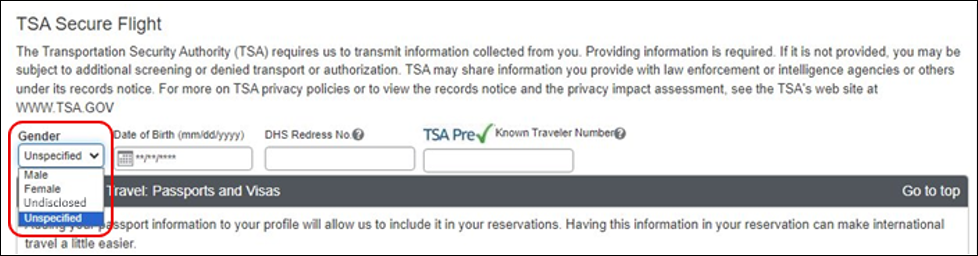 When no information is stored in Concur Travel Profile, the information will be collected during check out when required.Configuration for Professional and Standard TravelThis feature is enabled by default. There are no configuration steps.**Planned Changes** Travel Profile API 2.0 Gender Diversity SupportOverviewWith the SAP Concur commitment to Gender Diversity initiatives, changes are planned for the Travel Profile API 2.0, specifically in adding support for two new Gender values: Unspecified and Undisclosed.Partners must update their systems to use the updated API.User/Customer BenefitThis change is being initiated to support partners and customers for the purposes of updating their systems to support the new gender values.Configuration for Professional TravelThis feature is enabled by default. There are no configuration steps.**Planned Changes** New Concur Travel Experience: Meeting Match Redirect to Meeting During Booking WorkflowOverviewTargeted for the March release, New Concur Travel experience user will be presented with a choice when a meeting match is detected upon search for a flight, rail, hotel, or rental car. They can either confirm that the trip is not applicable to any of the presented meetings and continue with their booking in the new experience or select one of the presented meetings and continue with the redirect to the meeting workflow using the legacy experience of Concur Travel. The check for meeting matches will occur for new trips only, when created. If the user does any of the following, the check will not be invoked again, and no popup detection messages will be shown:searches again (with a rail search)edit a flight, rail, hotel, or rental car search oradd to an existing trip with flight, rail, hotel, or rental carUser/Customer BenefitNew Concur Travel experience users will be offered the flexibility to use the booking workflow in the new experience and still work with the matching meeting detection feature that is available in the legacy Concur Travel experience. A redirect to the legacy experience will only be necessary if a matching meeting is detected.End-User ExperienceAfter a user begins the search, if a meeting match is detected based on the location and dates of the search, the user will see a popup message about the detection.The location that displays next to the meeting name in the dropdown list is the same as the Location Name entered by the administrator in the Group Meeting Creation admin page.The dates that display for each meeting line item in the dropdown are the same as the Start Date and End Date information entered by the administrator in the Group Meeting Creation admin page. The dates used for the meeting match check are the dates entered in the Matching Start Date and Matching End Date fields on the Group Meeting Creation admin page.NO Meeting MatchIf the user confirms that the presented meetings are not applicable, the popup message will close, and the page will automatically redirect to the next page in the booking workflow within the new experience. Meeting MatchIf the user selects one of the presented meetings from the dropdown list, they can then click Continue booking. The page will redirect to the meeting workflow, available in the legacy experience for Concur Travel. Important notes to consider with the redirect and flight search:If a round trip flight search matches a meeting, the user will be redirected to the flight results page in the legacy experience.If a one-way flight search matches a meeting, the user will be redirected to the Flight Information page in the legacy experience. If the meeting configuration does not allow users to book a one-way flight to the meeting, the user must enter data for the return flight there.Important note to consider with the redirect and rental car or hotel search:If a rental car or hotel search matches a meeting, and the meeting admin does not allow rental car or hotel to be booked for the meeting, the user will be redirected from the new experience Search tab to the Flight Information page in the legacy experience and the meeting booking workflow for flight.Important note to consider with the redirect and rail search:If a rail search matches a meeting, the user will be redirected to the Flight Information page in the legacy experience and the meeting booking workflow for flight.Important note to consider with the redirect and trip custom fields:If trip custom fields are configured to display at the beginning of the workflow AND at least one of those custom fields is enabled for meetings, the redirect will be to the trip custom fields page within the meeting workflow in the legacy experience, and next to the flight results page or the Flight Information page.Conflicting Trip and Matching MeetingIf a conflicting trip AND a matching meeting are detected, two popups in a row will display. The first one displays for conflict detection, then the second for the meeting match. Configuration for Professional TravelMeetings and meeting match features can be configured through the Meeting Admin section, available from the Company Admin page or Travel tab. For more information on meeting setup, refer to the Third-Party Meeting Registration Travel Service Guide.**Planned Changes** New Concur Travel Experience: Trip History (Professional Edition Only)OverviewTargeted for the March 2024 release, the Trip History feature will be available for the new Concur Travel experience. This feature will provide all access to detailed historical records of all trips associated with an account.Phases This feature will be released in phases:There will be a detailed list of supported events and which information they include in next month’s release note.Trips which include bookings from both the legacy and new Concur Travel experience will be included only in the legacy Trip History, on the web application. 

Trips which include bookings from only the new Concur Travel experience will be included within the new experience Trip History, on both web and mobile applications.User/Customer BenefitThis feature will provide greater clarity and confidence in the details of the Concur Travel booking experience, allowing users to search for and reference trip details more quickly and easily. This will allow users to avoid having to request information via a support case.Users and arrangers will be able to see the Trip History tab on the Trip Overview page. TMCs, Support Agents, and SAP Concur representatives will be able to see the history via Support Tools, which will be included in a future release.End-User ExperienceHistorical data will include:the original details of the trip and the travel provider, for example, airlines, hotels, locations etc.all edits to a tripthe identity of the person performing each action taken on the tripdates and time stampsticket and confirmation numbersapprovals and rejectionspolicy violationsdetailed trip costsspecific details of travel providersTo access trip histories:On the Trip Overview page, click the Trip History tab.The Trip History tab will display all the events that took place for the trip in either ascending or descending chronological sort order, such as Creation, Cancellation, Approval etc.To expand the content and see additional details, click the arrow icon next to the event.This is a preliminary mockup. Details may change closer to the release date.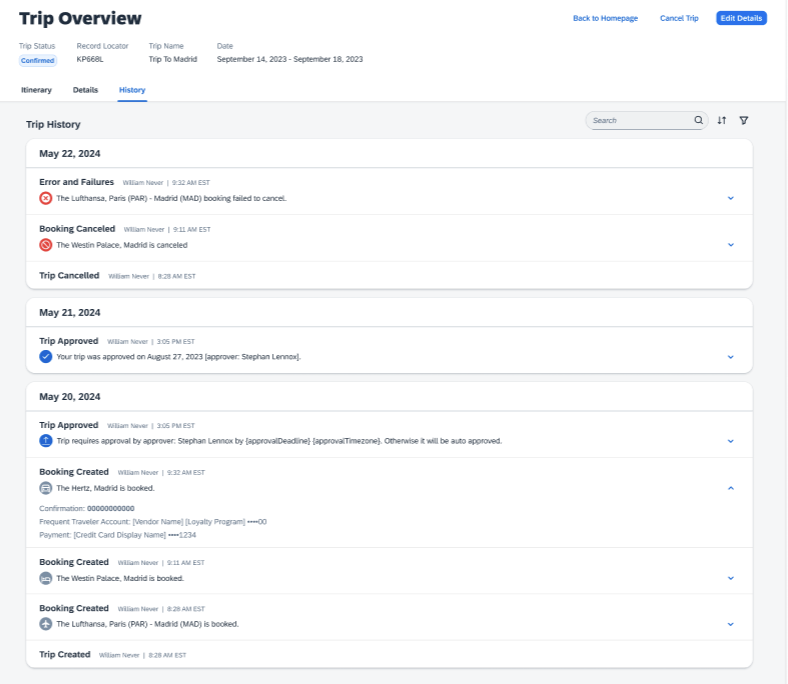 Configuration for Professional TravelThis feature is enabled by default. There are no configuration steps.**Planned Changes** Decommission of Two-Manager Approval Setting (Professional Edition Only)OverviewTargeted for a future release in the legacy Concur Travel experience, the two-manager approval flow will no longer be supported. In the legacy Concur Travel experience, all clients with a two-manager approval flow will be migrated to a one manager approval flow.User/Customer BenefitThis change is being initiated to simplify and streamline the approval flow in the legacy Concur Travel experience. It also provides more options when working with Concur Request.End-User ExperienceWhen choosing an approver, the user will only be able to request the approval flow be directed to one manager and not two.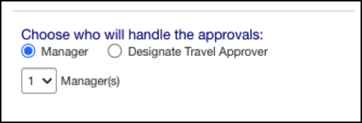 Configuration for Professional TravelThis feature is enabled by default. There are no configuration steps.Rail**Planned Changes** Trainline Decommission for Apollo and Worldspan ConfigurationsOverviewConcur Travel currently provides travelers the ability to book trains via Trainline for the UK market. The solution is supported for Amadeus, Sabre, Galileo, Apollo and Worldspan travel configurations.Due to changing contractual obligations, SAP Concur and Travelport have jointly decided to decommission the current direct connection to Concur Travel in Q1 2024. The UK Rail (Trainline) direct connect will be automatically disabled and no longer visible for any Apollo and Worldspan travel configurations.User/Customer BenefitPeriodically, under-supported third-party features may be removed to ensure usability standards are maintained. This feature is not fully supported and will therefore be decommissioned.End-User ExperienceExisting Rail itineraries will remain visible in Concur Travel under Upcoming Trips. Historical data will also be kept for reporting.This Trainline decommission is only applicable to Apollo and Worldspan. Amadeus, Sabre and Galileo are not affected by this change.Configuration for Professional and Standard TravelNo additional steps are required by administrators to support this change. However, SAP Concur recommends that clients provide messaging within Concur Travel to inform travelers.**Planned Changes** New Concur Travel Experience: Choose Your Rule Class (Professional Edition Only)OverviewIn the Rule Class Options section of Travel System Admin, administrators will be able to configure their travel sites to do the following:allow users to select from a rule class tied to this travel configuration.allow users to select a rule class tied to same agency.force users to select a rule when making a reservation.display a custom rule class label and opt out a rule class from displaying in the dropdown.User/Customer BenefitThis setting allows users to select which rules are suitable for the trip they are booking.Administrator ExperienceThe administrator will be able to:enable the options User can select from rule classes tied to this configuration or User can select from rule classes tied to same agency. create a custom rule class label. select the Force selection of a rule class checkbox.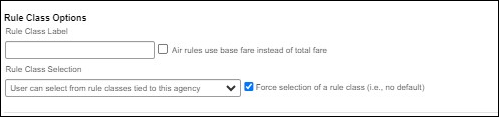 select the Choose Rule Class Opt Out checkbox to remove the display of a rule class.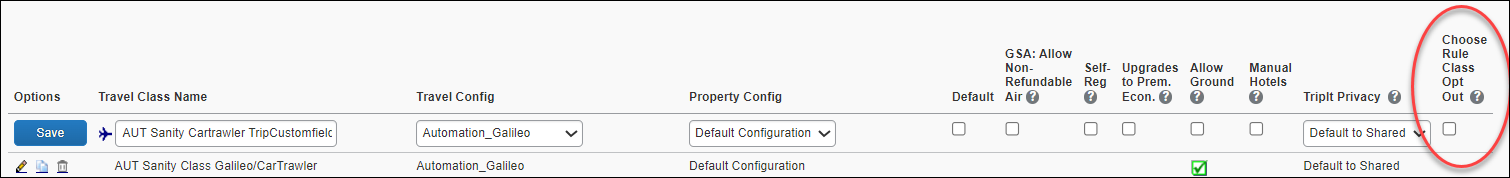 display a custom message if the user does not select a rule class when required.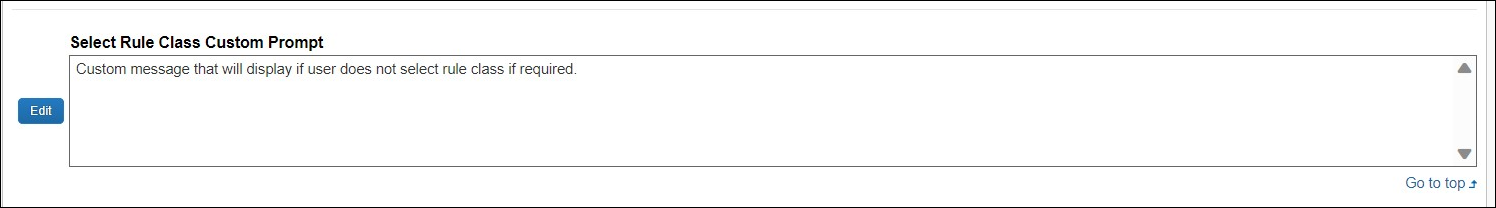 End-User ExperienceThe user will see a dropdown on the home page that contains rule classes associated with their travel configuration, excluding a rule class that has been opted out. If the force rule class is enabled, then users will see a blinking yellow outline that surrounds the dropdown. If the user does not select a rule (when required), they will be prompted to select a rule class.Configuration for Professional TravelRefer to the Administrator Experience section for set up details. No additional steps are required by administrators to support this change.**Planned Changes** New Concur Travel Experience: Standalone Approval Enhancement (Professional Edition Only)OverviewTargeted for April 2024, SAP Concur will support standalone approvals for Renfe, as it does for all other verticals and rail vendors. Require Approval and Require Passive Approval rules will no longer be downgraded.In the legacy Concur Travel experience, if the Require Approval or Require Passive Approval rules are broken, and the approver either rejects or does not take action on the trip by the approval deadline, the trip is:auto cancelled, for certain vendors where bookings are fully refundable and can be cancelled (for example, GDS Air bookings, before ticketing).auto finalized, allowing for trip fulfilment for certain vendors where bookings are not fully refundable or cancellation isn't possible (for example, Renfe bookings).neither auto-canceled nor auto-finalized, where the trip is left unactioned in Concur Travel (for example, for Trainline bookings).From April 2024, for trips including only bookings made with the new Concur Travel experience, if the Require Approval or Require Passive Approval rules are broken, and the approver either rejects or does not action the trip by the trip approval deadline, Concur Travel will check all bookings on the trip for refundability, regardless of their vendor. With this change, the trip will be:auto cancelled, for all content sources where all bookings are fully refundable (for example, GDS Air before ticketing, or a Renfe trip with a fully refundable booking), orauto finalized, allowing for trip fulfilment for all content sources that contain at least one booking that is not fully refundable or cannot be cancelled (for example, one trip that includes a Trainline booking, as this content cannot yet be cancelled in Concur Travel, or one trip that includes a partially refundable Renfe booking).User/Customer BenefitTo provide a more effective and consistent user experience, the Renfe rules will be updated for the new Concur Travel experience. The existing limitation will be removed.End User ExperienceWhen the user books a trip that will be auto-finalized, they will see the following:Example: Trip Confirmation page 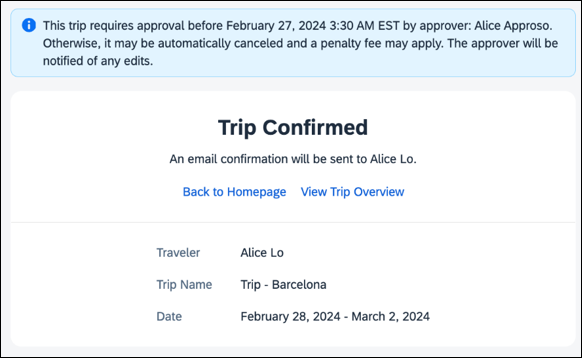 Example: Trip Overview page before the approver rejects the trip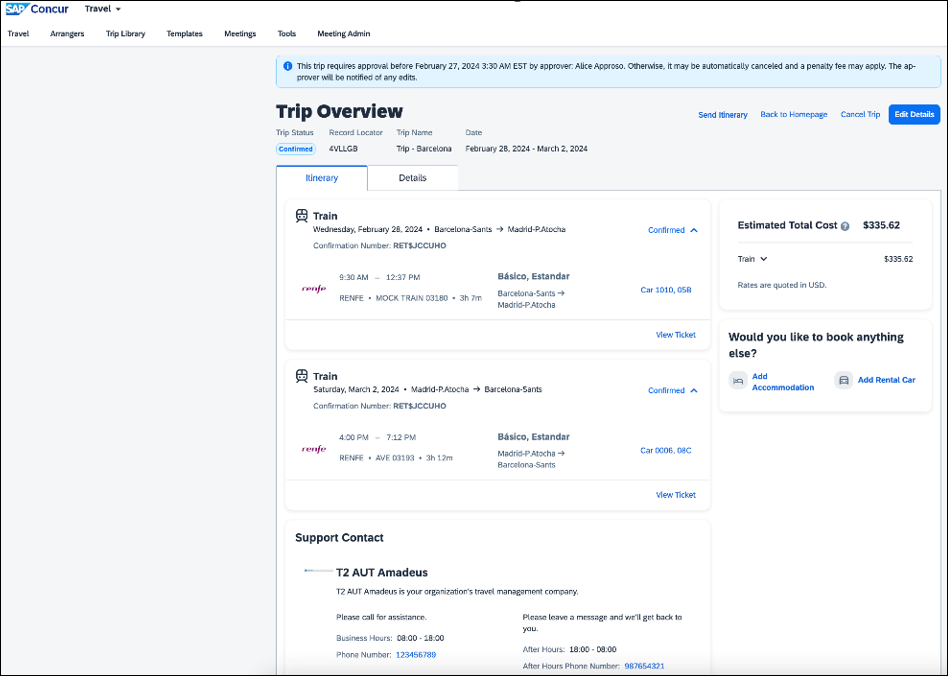 Example: Trip Overview page after the approver rejects and the trip is auto-finalized 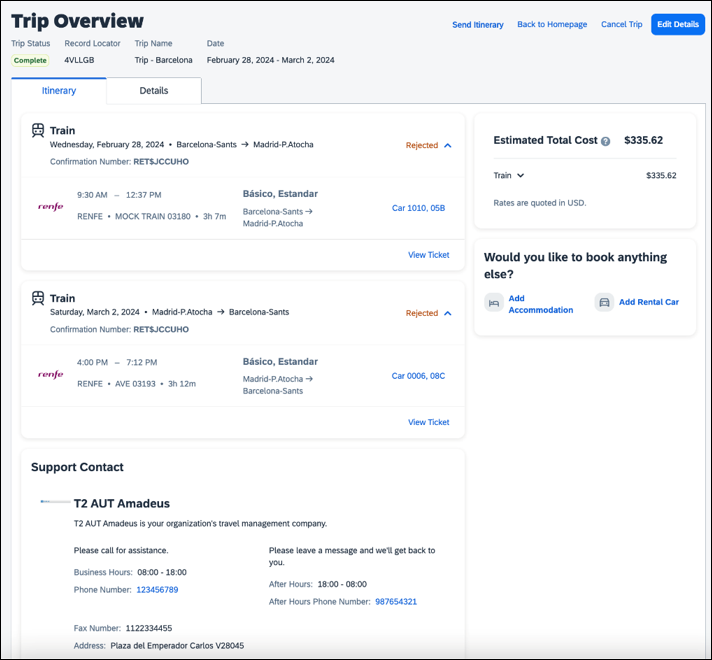 Example: Email that the traveler receives after the approver rejects the trip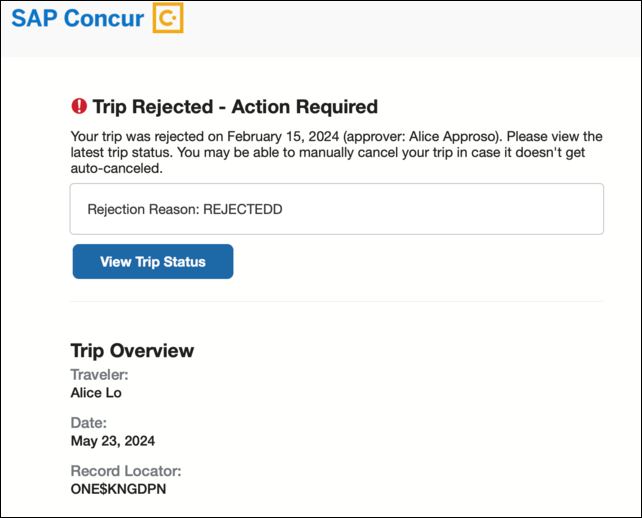 Example: Approver email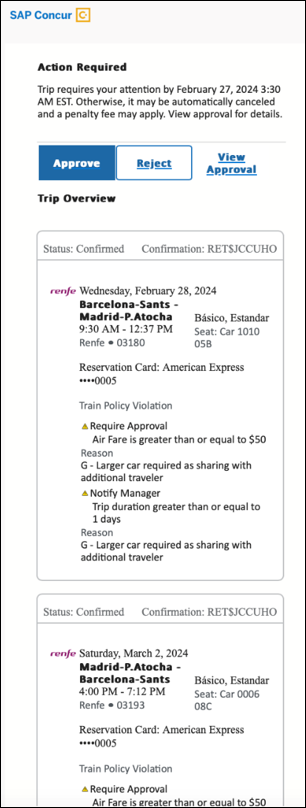 Example: For same day bookings, when approval deadline is in the past at the time of booking - Traveler’s Trip Confirmation email 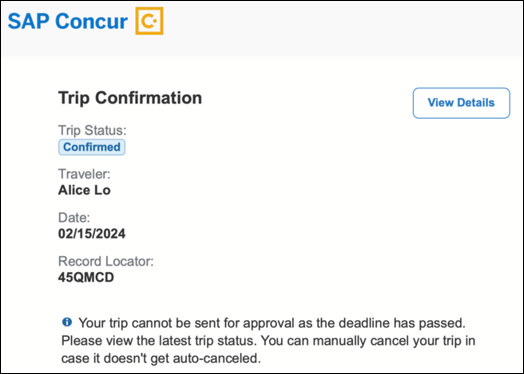 Example: Approver is notified email notification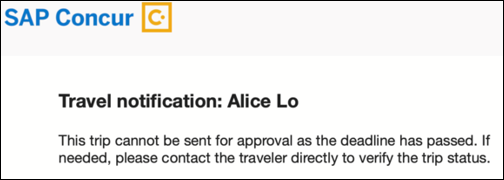 Configuration for Professional and Standard TravelNo additional steps are required by administrators to support this change.**Planned Changes** New Concur Travel Experience: Renfe - Changes to Approval Deadline Logic (Professional Edition Only)OverviewTargeted for the April 2024 release, the method with which an approval deadline is calculated will change. This will allow for an approver to process a trip. If unprocessed, the trip will attempt to be auto-cancelled.User/Customer BenefitThis change is being made to provide a more consistent approval deadline behavior between SAP Concur products.End-User ExperienceCurrently in the new Concur Travel experience when a booking is either non-refundable, instant purchase, or same day booking, the approval deadline is not calculated. If the approver does not take any action, the trip will remain live in the system and the traveler must contact the travel agency to cancel the booking.With this update, an approval deadline will be calculated irrespective of the trip content. For a booking with non-refundable or instant purchase content, the approval deadline will be calculated as the booking start date, less one day.The trip approval deadline will still be the sooner of all the booking's individual booking times. Please refer to the examples below:Any trip with only one Flight booking, where the booking has a deadline:Soonest of either Booking 1 Deadline or Agency Time, less 2 hours.Any trip with only one booking, where the booking does not have a deadline:Trip start, less 1 day.Any trip with two bookings (one of which is Flight and the other is not), where all the bookings have a deadline:The soonest of either Booking 1 Flight Deadline or Agency Time, less 2 hours.Booking 2 Deadline, less 2 hours.The soonest of either a. or b.Any trip with two bookings (one of which is Flight, and the other is not), where the first booking has a deadline, and the second booking does not have a deadline:The soonest of Booking 1 Deadline, or Agency Time, less 2 hours.Trip start, less 1 day.The soonest of either a. or b. For same day bookings, the Trip Start Time less 2 hours will be used. If the approval deadline is in the past, the trip will be automatically cancelled immediately after booking. The traveler will be warned of the cancellation on the Confirmation page.If the assigned approver does not take action by the approval deadline, the trip will be sent for auto-cancelation. However, if the trip cannot be cancelled or has at least one booking that is not fully refundable, the trip will not be canceled but sent for finishing instead.Configuration for Professional and Standard TravelNo additional steps are required by administrators to support this change. However, SAP Concur recommends that clients provide messaging within Concur Travel to inform travelers of these changes.**Planned Changes** New Concur Travel Experience: Renfe - Configurable Message Boards (Professional Edition Only)OverviewThe Configurable Message Boards allow clients to influence end user behavior with dynamic, rule based, messaging. The new Concur Travel experience for Renfe Rail will support new placements with the April release.User/Customer BenefitConfigurable Message Boards provide administrators with the opportunity to configure informative custom messaging for specific scenarios based on policy rules to their end users.End-User ExperienceMessages will be display on the shop page. They can appear inline: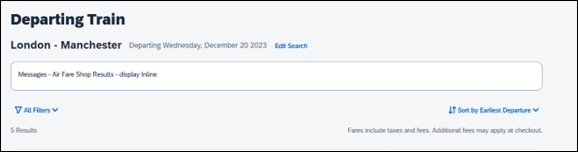 Or in a popup: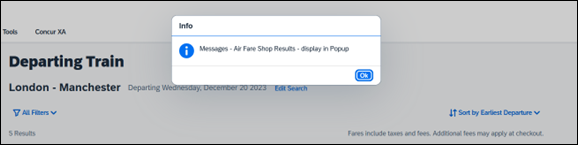 Configuration for Professional TravelIn the Travel Policy Administration section, rules can be configured under Messages - Air Fare Shop Results: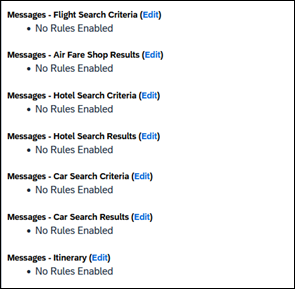 Support for configurable message boards is limited to the web user interface. Rich text including formatting and hyperlinks will be supported.Any message entered manually by an administrator is not localized. If a message is not set up by an administrator, the localized rule will display to the user.It is not possible to configure configurable message boards separately for Rail and Flight bookings. If configured, messaging will display for both.**Planned Changes** New Concur Travel Experience: Renfe - Least Cost Logical Fare Support (Professional Edition Only)OverviewTargeted for release in April 2024, Concur Travel plans to introduce the support of the Least Cost Logical Fare (LLF) for Renfe rail bookings in the new Concur Travel experience.User/Customer BenefitThe calculation of the Least Cost Logical Fare (LLF) is based on criteria and travel policy rules set by the company administrator. These options will be highlighted as the best choices for the users to select during the train search.End-User ExperienceIf configured, Concur Travel calculates the Least Cost Logical Fare (LLF) based on criteria defined by the customer. LLFs are identified on the Search results page with a star icon. If configured, LLF will display per class of service. The same icon is used for all classes of service.The LLF will also be visible with the same icon in the Train Options Turned Down list to both the user and the approver.Configuration for Professional TravelLeast Cost Logical Fare is calculated for Rail only if the Include Rail setting in the LLF calculation definition is set to Yes. Administrators can make this change by going to the Travel Policy Administration page and editing Flight travel policy rules.LLF per fare class of service is a new LLF configuration only applicable to the new Concur Travel experience. The new configuration will enable administrators to have a Least Cost Logical Fare per class of service. This is different than the current system where the LLF is always in the lowest class of service that is available in the search results.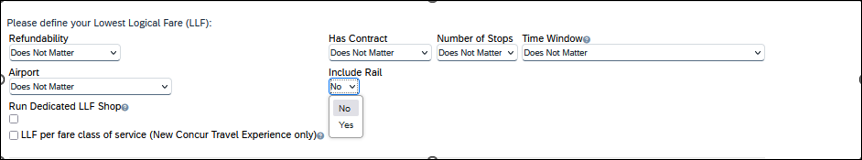 LimitationsDelayed LLF calculation configuration on Company Travel Configuration page:Enforce LLF based on user’s chosen fare: Initially, the display of additional screen will not be supported. This functionality may be added later. A banner message will display at the top of the Search Results page that will read: “Additional policy will be calculated based on the time of your selected fare”. Delayed LLF will be calculated after the user has selected their fare (for example, if return fares are chosen after the selection of an inbound fare), and all fares will be evaluated against any delayed LLF based travel policy rules. Users will see all policy rule violations on the Review and Book page for the moment, this may be revised in the future.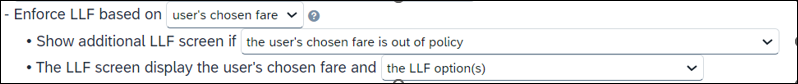 Enforce LLF based on hybrid: Initially, Hybrid LLF will be calculated based on the search window. Additional search options triggering calculation based on a user’s search are not yet supported.The Run Dedicated LLF Shop LLF configuration option is not supported in the new Concur Travel experience due to changes in the overall search process.Mark LLF fare/s with icon LLF configuration option is no longer support in the new Concur Travel experience. The icon will always display.Travel administrators for configurations where Renfe rail connectors are enabled and who set LLF criteria for Rail should revisit their current LLF related policy rules to ensure rules are configured correctly for their needs.

All configuration settings are applied for both Flight and Rail bookings if LLF is enabled for Rail.**Planned Changes** New Concur Travel Experience: Renfe - Multiple Violation Reasons (Professional Edition Only)OverviewFor bookings of out-of-policy fares, users are required to select a policy violation reason. An upcoming release will introduce support for Allow Multiple Violation Reason Codes for Renfe.User/Customer BenefitThe updates to the Policy section for rail will provide a more cohesive Concur Travel experience. They allow for improved visibility of violated policy rules and the ability to provide multiple violation reasons for rail bookings.End-User ExperienceIf Allow Multiple Violation Reason Codes is enabled and multiple travel policy rules are violated, a user may be requested to select multiple violation reasons on the Review and Book page if different policy violation reason types are configured for the rules.The user interface will display a list all the policy rules violated, grouped by the rule action.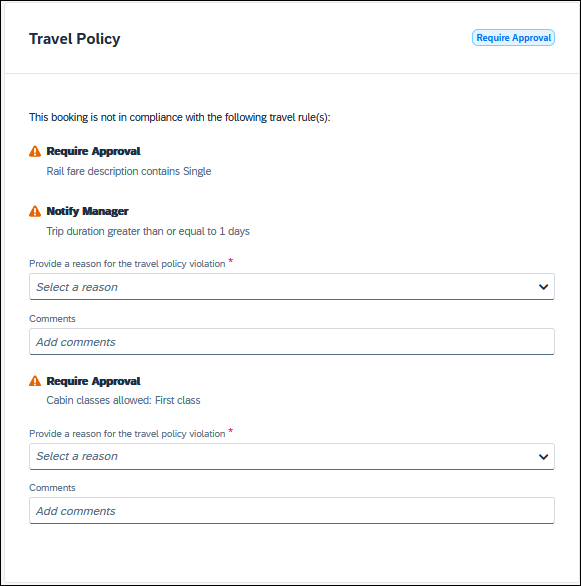 Configuration for Professional TravelNo additional steps are required by administrators to support this change.Allow Multiple Violation Reason Codes can be enabled on the Company Travel Configuration page.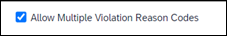 The setting is applicable to all bookings when enabled. It is not specific to rail bookings.**Planned Changes** New Concur Travel Experience: Renfe - New Supported Rules (Professional Edition Only)OverviewNew rules will be supported for Renfe to match the legacy Concur Travel experience. This will require Renfe clients to update their rule class setup.User/Customer BenefitTo provide a more effective and consistent user experience, the Renfe rules will be updated for the new Concur Travel experience.End-User ExperienceThe following rules are supported for Renfe in the new Concur Travel experience.FlightFlight Number [condition] [FlightNumber]Flight Number is in the list of [FlightNumber]Air Fare is [condition] [currency][money]Air Fare is [condition] the least cost logical airfare plus [difference] [currencyOrPercent]Air Fare is within [difference] to [difference2] [currencyOrPercent] of the least cost logical airfareAir Fare is [difference] [currencyOrPercent] [condition] the least cost fewest stops fareAir Fare is [condition] the least cost [numStops]-stop fare [plusMinus] [difference] Air Base Fare is [condition] [currency][money]One or more fare basis codes contain [FareBasisText]One or more fare basis codes do not contain [FareBasisText]Any leg departure City is [CityCodeList]Any leg departure City is not [CityCodeList]Any leg arrival City is [CityCodeList]Any leg arrival City is not [CityCodeList]First leg departure City is [CityCodeList]First leg departure City is not [CityCodeList]First leg arrival City is [CityCodeList]First leg arrival City is not [CityCodeList]Flights connect through airport/city [CityCodeList]No flights connect through airport/city [CityCodeList]Flight departure or arrival city is [CityCodeList]Neither departure nor arrival city is [CityCodeList]Flight is between airports [CityCodeList1] and [CityCodeList2]Flight is not between airports [CityCodeList1] and [CityCodeList2]Flight departure date is [condition] [Date]Flight arrival date is [condition] [Date]Flight depart time is [condition] [Time]Flight arrival time is [condition] [Time]Flight depart time is between [Time1] and [Time2]Flight arrival time is between [Time1] and [Time2]Flight depart time is not between [Time1] and [Time2]Flight arrival time is not between [Time1] and [Time2]Flight departure date/time is [condition] [Date] at [Time]Flight arrival date/time is [condition] [Date] at [Time]Flight departure date/time on [leg] leg [condition] [Date] at [Time]Flight arrival date/time on [leg] leg [condition] [Date] at [Time]Flight departs on [DayOfWeekCodes]Flight does not depart on [DayOfWeekCodes]Flight is refundableFlight is not refundableCarrier is not preferredCarrier is preferredMarketing airline is in [CarrierList]Marketing airline is not in [CarrierList]Operating airline is in [CarrierList]Operating airline is not in [CarrierList]Any segment carried by [CarrierList]Any segment not carried by [CarrierList]Any flight is in region [Region]Any flight is not in region [Region]All Flights are within the region: [Region]All Flights are within the region: AfricaAll Flights are within the region: AsiaAll Flights are within the region: AustraliaAll Flights are within the region: Europe + UKAll Flights are within the region: South AmericaAll Flights are within the region: North AmericaFlight Departure Country/Region is [CountryList]Flight Arrival Country/Region is [CountryList]Flight connects in country/region [CountryList]No flights connect in country/region [CountryList]All Flights are within the country/region: [CountryList]No Flights are within the country/region: [CountryList]Any flight is in country/region [CountryList]Any flight not within the country/region [CountryList]Flight departs from or arrives at an alternate airport in the regionUser requested Area Airports and flights do not depart from/return to the same airportFlight departs from or arrives at the user's chosen airportAir Fare is [condition] the least cost air fare into the preferred airport [plusMinus] [difference]The least cost logical airfare uses alternate airportsThe least cost logical airfare uses the user's chosen airportFlight uses [prefAlt] airport and airport is one of [CityCodeList]Flight is booked less than [DaysAdvance] days in advanceFlight is booked less than [HoursAdvance] hours in advanceAny leg duration [condition] that of the user's selected flights plus [minutes] minutes, [incExcLayovers] layoversAny leg duration [condition] that of the shortest duration for that leg in the inventory plus [minutes] minutes, [incExcLayovers] layoversShortest Flight duration between two most distant airports is [condition] [minutes] minutes, [incExcLayovers] layoversFlight duration of all flights in a segment (including layovers) is [condition] [Duration] minutesFlight duration of all flights in a segment (excluding layovers) is [condition] [Duration] minutesFlight duration for any single flight is [condition] [Duration] minutesFare is from the Reservation SystemFare is not from the Reservation SystemFare uses class of service not in [ClassList]Fare uses cabin class not in list [CabinList]Search results contain one or more of these vendors: [VendorList]Search results contain none of these vendors: [VendorList]Results contain preferred vendorsResults do not contain preferred vendorsTrip duration [condition] [DaysLong] daysTime spent at destination is [condition] [DaysLong] daysFlight Number of stops is [condition] [Numstops]The least cost logical airfare is on one of [CarrierList]The least cost logical airfare is not on one of [CarrierList]Layover duration on any segment is [condition] [minutes] minutesNumber of stops in the least cost logical fare is [condition] [numStops] stopsNumber of stops is [condition] the number of stops in the least cost logical fareContains flights in cabin lower than that requestedBooking source is [Source]Booking source is not [Source]RailNumber of train changes is [condition] [NumTrainChanges] and train carrier is in [CarrierList]Rail is [PreferredList]Rail is not [PreferredList]Trip duration [condition] [DaysLong] daysRail fare description contains [DescriptionList]Train is from source [Vendor] and Operating Carrier in [CarrierList]Train is from source [Vendor] and train type in [TrainTypeList]View More FaresThese rules are applied during the initial search. Fare in cabin classes: [CabinList] is [condition] the least cost logical airfare plus [difference] [currencyOrPercent]Refundable fare in cabin classes: [CabinList] is [condition] the least cost logical airfare plus [difference] [currencyOrPercent]Refundable fare in cabin classes: [CabinList] is [condition] the cheapest fare in flight plus [difference] [currencyOrPercent]Fare in cabin classes: [CabinList] is [condition] the cheapest refundable fare in flight plus [difference] [currencyOrPercent]First leg departure City is [CityCodeList]First leg departure City is not [CityCodeList]First leg arrival City is [CityCodeList]First leg arrival City is not [CityCodeList]User requested Area Airports and flights do not depart from/return to the same airportAirline is [CarrierList] and brand name is [BrandedFareNameList]One or more fare basis codes contain [FareBasisText]One or more fare basis codes do not contain [FareBasisText]Class of Service Group (Unique from Flight Group)Cabin classes allowed: [CabinClasses]Leg duration [condition] that of the shortest option available plus [minutes] minutes, [incExcLayovers] layoversWaitlist cabin(s) are available and allowedConfiguration for Professional and Standard TravelNo additional steps are required by administrators to support this change. However, SAP Concur recommends that clients provide messaging within Concur Travel to inform travelers of the updated rule set.**Planned Changes** New Concur Travel Experience: Renfe - Support for Multiple Rail Connectors (Professional Edition Only)OverviewConcur Travel offers multiple rail connectors. In an upcoming release, support will be added for any rail connectors offered by Concur Travel to be enabled with Renfe.User/Customer BenefitThis change will provide administrators with the opportunity to enable a wider rail offering to their users on one travel configuration in the new Concur Travel experience.End-User ExperienceEnd users will be able to book with any of the enabled rail connectors.For travel configurations where only rail connectors in the New Concur Travel Experience are enabled, vendor selection by the user will not be necessary.For travel configurations combining current and New Concur Travel Experience rail connectors, the user can select the vendor from a dropdown.Configuration for Professional TravelNo additional steps are required by administrators to support this change.Any new rail connectors can be added or removed on the Company Travel Configuration page.Currently when Renfe is enabled alongside any additional rail connector, only Renfe is available to the end users. With the upcoming release, if any additional rail connector is enabled, it will become available to end users. Administrators should check their Company Travel Configuration settings.**Planned Changes** New Concur Travel Experience: Renfe - Train Options Turned Down (Professional Edition Only)OverviewIf an out-of-policy fare is chosen by the user when creating a booking, the options not chosen will be captured and displayed, both to the user and to the approvers. This allows the approver to view the alternatives that were not selected.User/Customer BenefitThe updates to the Policy section for Rail provide a more cohesive Concur Travel experience. They will allow for the visibility of available fares not chosen when creating out-of-policy bookings.End-User ExperienceWhen booking out-of-policy, a list of Train Options Turned Down will display. This list will be available to the user on the Review and Book page within the Travel Policy section. For approvers, the Train Options Turned Down list will be available in the approver view and in the approver e-mail. When Least Cost Logical Fare (LLF) is enabled but not chosen during a booking, the first option in the list will be a declined LLF. The other list items will be the remaining in-policy offers that have not been chosen.Train Options Turned Down will display only if there are alternative in-policy offers available. If all fares are out-of-policy, no Train Options Turned Down will display. The maximum number of Train Options Turned Down displayed is limited to ten in the new Concur Travel experience.The maximum number of Train Options Turned Down displayed is limited to ten in the new Concur Travel experience.Configuration for Professional TravelThis feature will be enabled by default. There are no configuration steps.The default number of options turned down is 10 (depending on fare availability). Administrators can configure the number of displayed fares using the Limit options turned down for Approval module property. The module property setting is also applicable to Flight bookings. It is not only specific to Rail bookings.**Planned Changes** New Concur Travel Experience: Renfe - User Interface Changes to Workflow Pages and Emails (Professional Edition Only)OverviewTargeted for April, there will be changes to the view of the Renfe user interface. These changes will affect Shop and Review and Book pages.User/Customer BenefitTo provide a more consistent user experience, some Renfe pages will be updated to resemble Flight pages.End-User ExperienceThese updates will apply mostly to the Shop result and Review and Book pages.Changes to the search results display:New horizontal display of the search results: Up to four fares will display as the initial search results. All remaining available fare options will display upon expanding the itinerary.Updated Fare Rules and Restrictions pop-up window.Updated Filter options.Updated Sort options.Support display of Preference label.Display of fares in the configured currency instead of vendor currency.Changes to Review and Book page:Updated display of itinerary.New display of Total Cost card to align with the display on following Trip pages and Email.Updated display of itinerary on Finalize and Trip Overview pages.Changes to Confirmation Email:Updated display of itineraryPreviously links to download ticket (PDF and Phone Wallet) was displayed in the body of the confirmation email. In the updated confirmation email tickets will be attached to the email as attached files.Changes to Approver email:The approver email will have a better look and feel to match the rest of the product.More details will be included in subsequent release notes.Configuration for Professional TravelFor any features requiring configuration steps by administrators the details will be shared closer to the date. General user interface changes will require no additional enablement.**Planned Changes** New Concur Travel Experience: Trainline - Available on Amadeus, Sabre, Galileo (Professional Edition Only)OverviewTargeted for April 2024, the UK Rail (Trainline) connector is expected to be added to all travel configurations on Amadeus, Sabre and Galileo. New clients will be able to enable the UK Rail (Trainline) connector for Rail content. This announcement is in conjunction with the Trainline migration release note. Customers who have already migrated to Trainline will see the new Trainline connection from the end of February. New clients who are interested in enabling the new Trainline connection and meet the requirements will be able to do so after this planned change for April.User/Customer BenefitThe new Concur Travel rail booking experience together with the new Trainline connection will bring clients the following benefits:New user interfaceReduced number of steps to complete the bookingSupport for eTicket delivery optionSupport for UK Rail bookings on mobile applicationSupport for multiple Advantage Cards (Railcards) in user profileEnd-User ExperienceThe booking workflow will include search, book, and itinerary review.SearchThe user clicks the Rail tab and initiates their search for Round Trip or One Way. For the Open Return option, the user enables the Open Return checkbox in the Round Trip option to omit selecting a return date and time.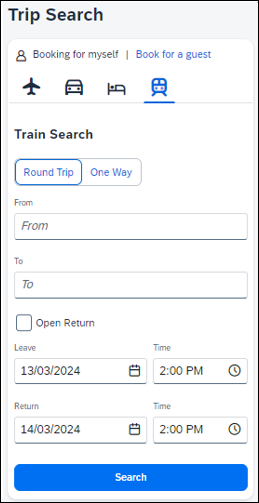 Select a TrainClicking Search will display the results.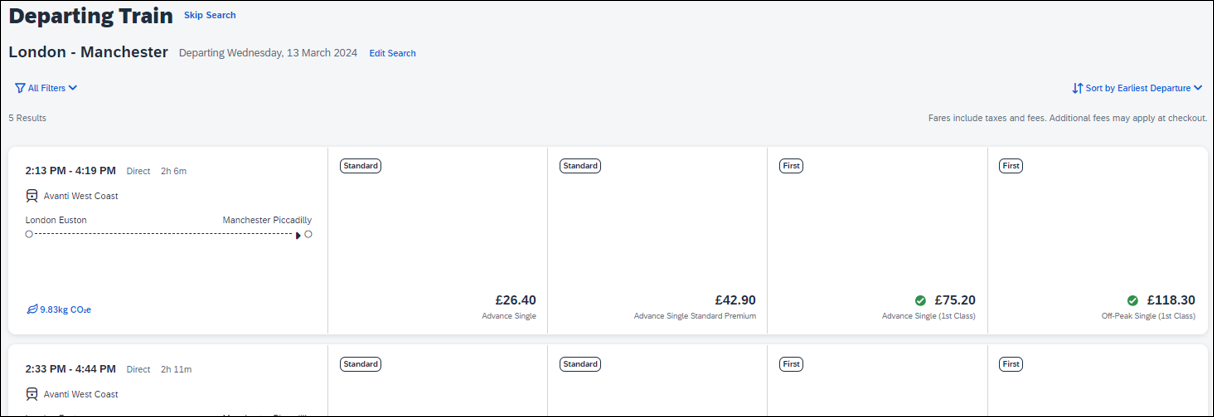 To see all available fares, click on the required train. All fares will display with information on the alternative stations and Rules and Restrictions. If Railcard savings are applied, it will be visible in the fare. The original and the discounted price will also be presented to the user.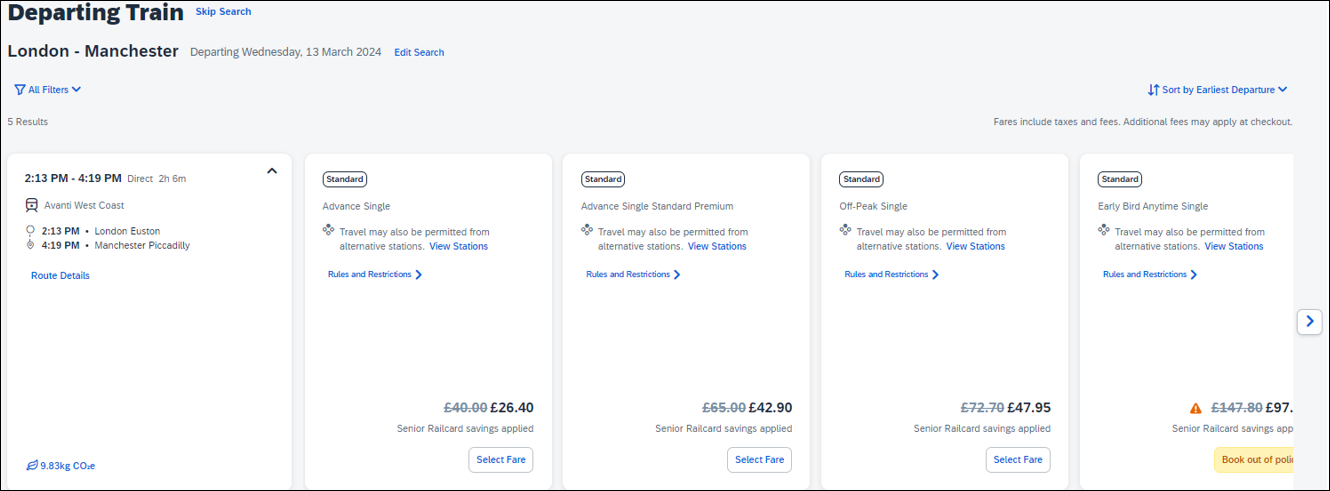 After clicking Select Fare, the user will be redirected to the Review and Book page.Review and BookThe Review and Book page will display all relevant information for the user to review before completing the booking.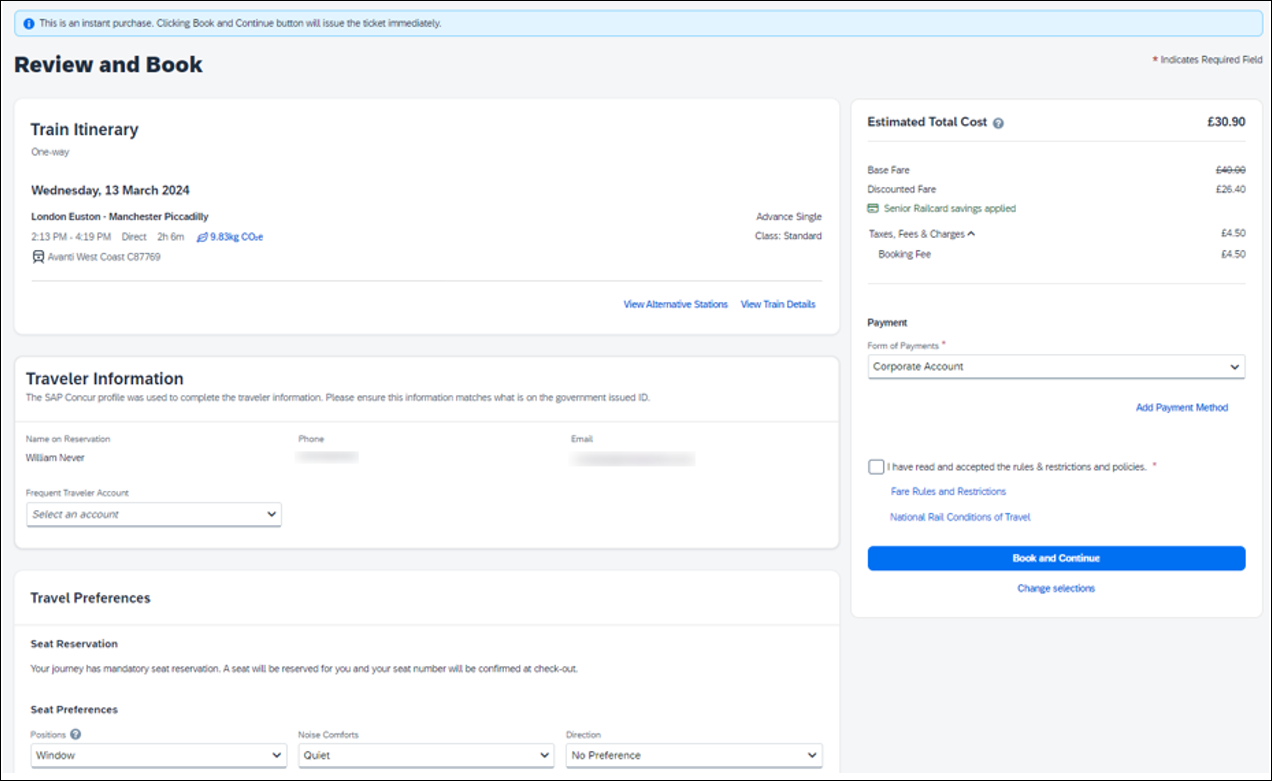 For more information on the Train Itinerary, see View Train Details.The Form of Payments that will display in the dropdown depend on the agreement between the client, travel agency and Trainline. The Update Card option is available only for personal cards when selected from the dropdown.The Travel Preferences section contains the Seat Reservation information and Seat Preferences, if applicable. No seat preferences are displayed if the seat reservation is not available. The availability of seat reservation depends on the selected route and carrier.The Ticket Delivery Preference section offers two ticket delivery options, if applicable: eTicket (free of charge) and Kiosk (with a fee). The eTicket option is preselected if both options are available. Depending on the selected route, the eTicket might not be offered (for example, if a tube is part of the journey).An eTicket must be enabled with Trainline for the client to see this delivery option. Depending on their contract, the client should contact their travel agency or Trainline if they are interested in the eTicket delivery option.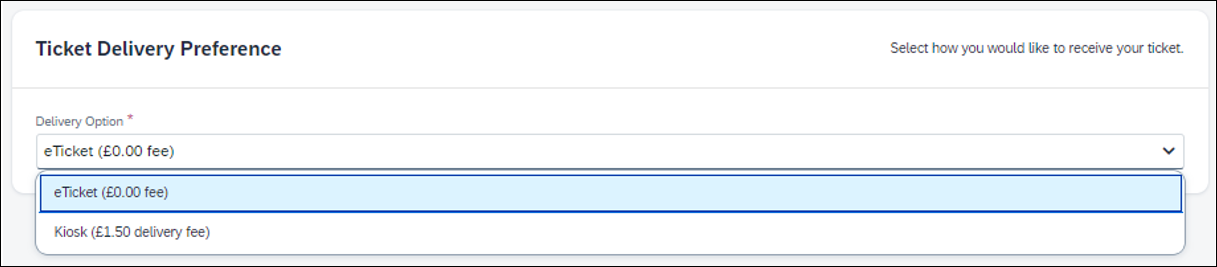 After the user confirms the rules and restrictions and clicks Book and Continue, they will be redirected to the Finalize page.FinalizeThe Finalize page allows a user to add accommodation or rental car. It also provides the user with the overview of their UK Rail (Trainline) booking.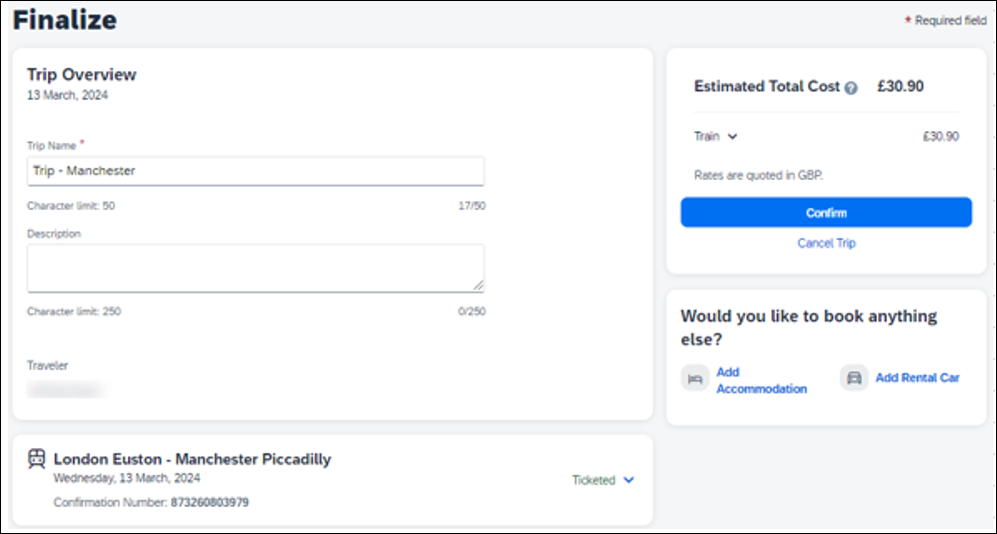 If the user selects the eTicket delivery option on the Review and Book page, the ticket will become available when they get to the Finalize page, accessible when they click the down arrow icon to Show train details: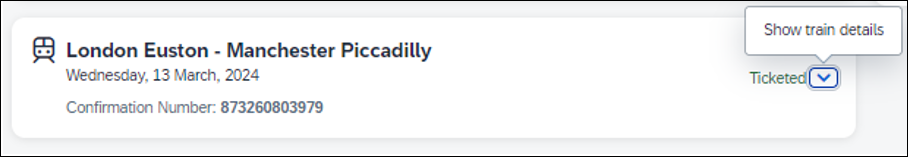 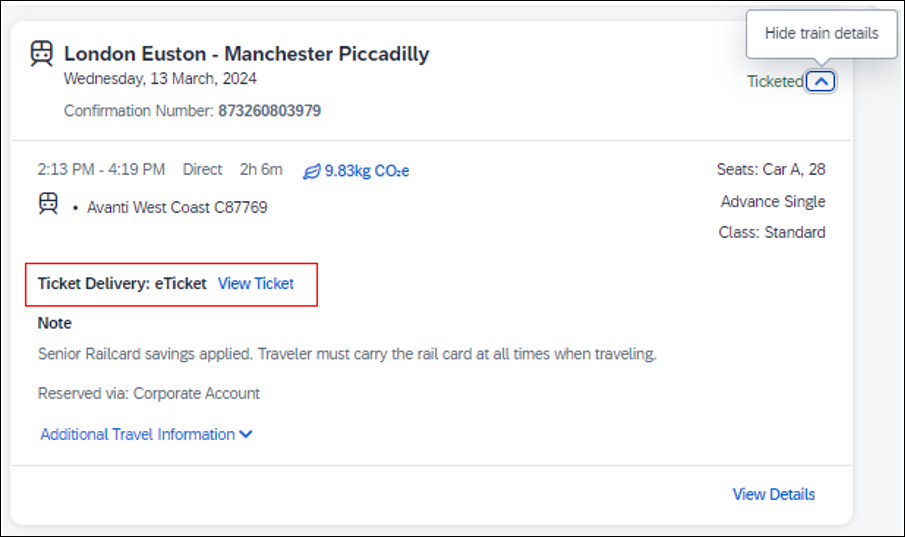 View Ticket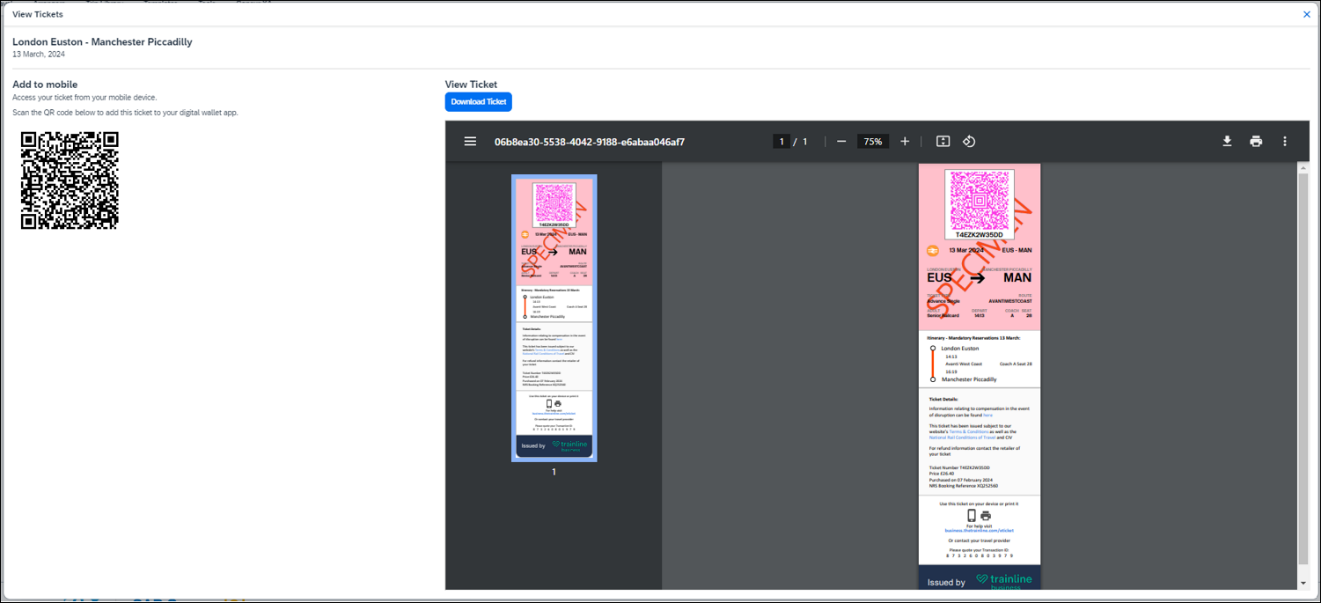 The eTicket issuance might take longer. If the eTicket is not available during the booking process, the email will be sent separately later.The user clicks Confirm to complete the trip and will be redirected to the Trip Confirmed page.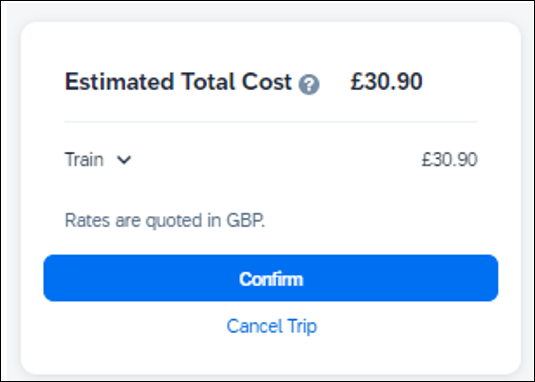 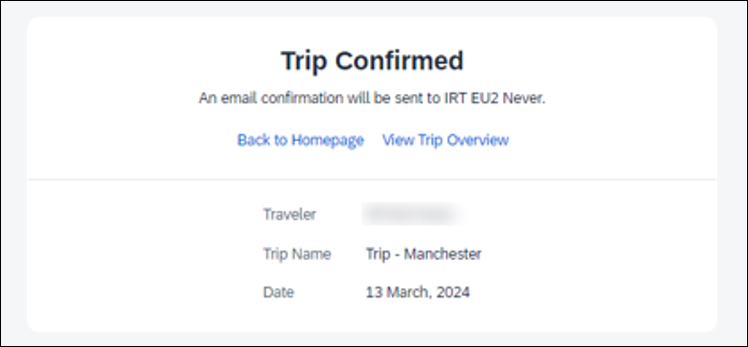 The user can open their trip by clicking on View Trip Overview.View Trip Overview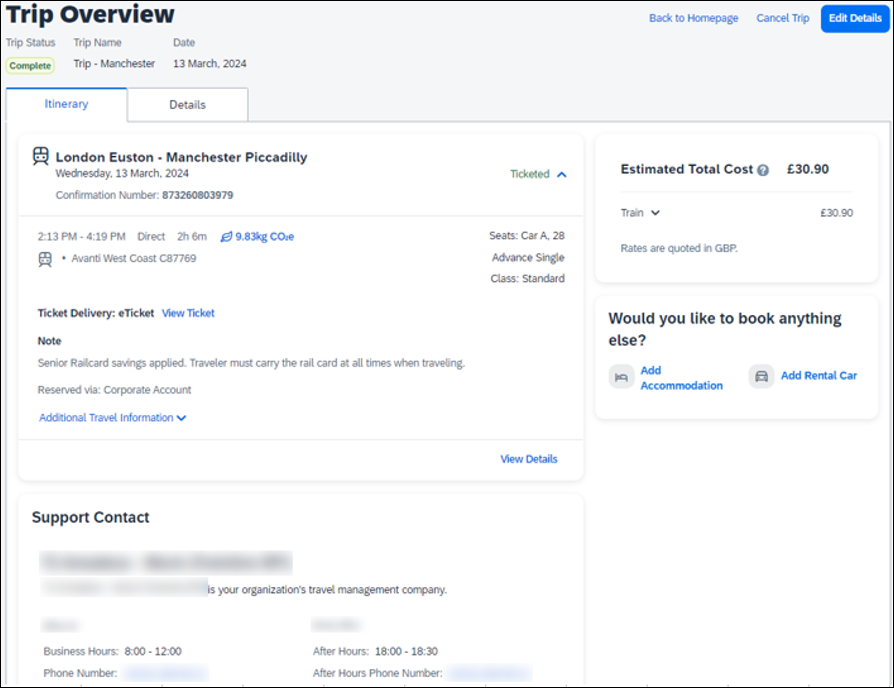 If the client's travel agency has a support contact enabled, it will then appear on the itinerary of the Trainline booking.Cancel TripCancellation of the Trainline booking is not supported. The user will see the following message when attempting to cancel the Trainline booking:“Cancelation is not available for at least one content provider. Please contact the supplier or your travel agency for assistance.”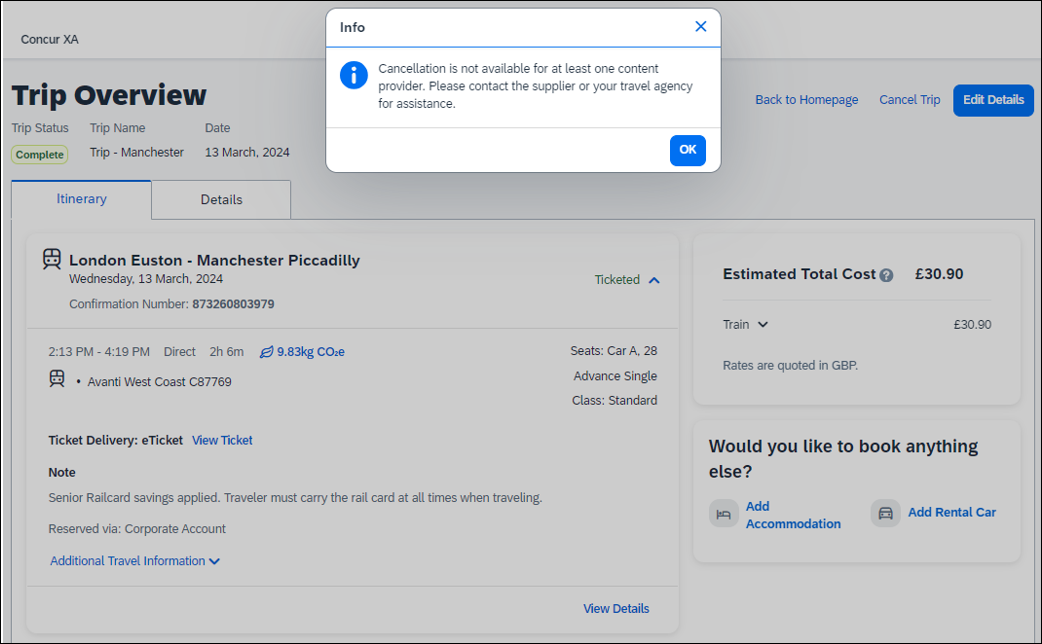 Configuration for Professional and Standard TravelNo additional steps are required by administrators to support this change. The enablement process for the UK Rail (Trainline) connector will be described in future release notes.**Planned Changes** New Concur Travel Experience: Trainline - Book and Approve Request Support (Professional Edition Only) (Feb 19-28)OverviewFrom February 19-28, Concur Travel will introduce support for Book then Approve Request for Trainline customers. This integration will be available in the new Concur Travel experience only.User/Customer BenefitThis functionality will provide a smoother booking process for the customer.End-User ExperienceWhen booking a Trainline trip, the user will be directed to the Request header to confirm the trip and submit the request. The request approver can then approve, reject, or send this back.This functionality to always create a Request is based on rules and configurations.Currently, if a client has enabled Request Integration and Trainline, they will not be able to enable any other vertical (Flight, Car, or Hotel) in the new Concur Travel experience. This will be corrected in a subsequent release.This integration for Request will only apply to the new Concur Travel experience and Trainline bookings. If this is combined with any other element of Concur Travel (Flight, Car etc.) this function will not apply.Configuration for Professional and Standard TravelTo enable the Request Booking SwitchClick Administration > Travel, then, select Travel System Admin.Locate the desired company. In the Wizard Options section of the Travel Configuration page, select Enable Travel Request Integration. This must be selected to use the booking switch feature.Select Enable Request Booking Switch.**Planned Changes** New Concur Travel Experience: Trainline - Configurable Message Boards (Professional Edition Only) (Feb 19-28)OverviewConfigurable Message Boards allow clients to influence end user interactions with dynamic, rule based, messaging. The new Concur Travel experience for Trainline will support placement to match the legacy Concur Travel experience.User/Customer BenefitConfigurable Message Boards provide administrators with the opportunity to configure informative custom messaging for specific scenarios based on policy rules to their end users.End-User ExperienceMessages will be display on the shop page. They can appear inline:Or in a popup:Configuration for Professional TravelIn the Travel Policy Administration section, rules can be configured under Messages - Air Fare Shop Results:Support for configurable message boards is limited to the web user interface. Rich text including formatting and hyperlinks will be supported.Any message entered manually by an administrator is not localized. If a message is not set up by an administrator, the localized rule will display to the user.It is not possible to configure configurable message boards separately for Rail and Flight bookings. If configured, messaging will display for both.**Planned Changes** New Concur Travel Experience: Trainline - Customer Migration (Professional Edition Only) (Feb 19-28)OverviewConcur Travel provides travelers in the UK market with the ability to book trains via Trainline. Trainline plans to decommission their current connection to Concur Travel within the first half of 2024.SAP Concur will work towards supporting Trainline’s new connection. As part of this effort, SAP Concur plans to enable the new Concur Travel Experience for Trainline existing customers.User/Customer BenefitThe new Concur Travel rail booking experience together with the new Trainline connection will bring clients the following benefits:New user interfaceReduced number of steps to complete the booking.Support for eTicket delivery option.The availability of eTicket delivery option depends on the selected routing and the carrier. Also, this feature must be enabled by Trainline. Clients interested in seeing the eTicket delivery option for Trainline should contact their travel agency or Trainline, depending on their contract.End-User ExperienceThe end-user booking workflow will include search, book, and itinerary review. The release introduces a reduced set of features.Trainline Migration DifferencesAs SAP Concur migrates UK Rail (Trainline) to the new Trainline connection and the new Concur Travel experience, users might see some differences in the behavior compared to the current experience.The following items will not yet be supported with the new Rail booking experience. Monitor future release notes for changes relating to these.IMPORTANT: The user’s date of birth is required for the new Trainline connection. The date of birth can be added under the Passport section or under the TSA Secure Flight section. These sections might be unavailable in the profile or might not be editable for the user. Clients should make sure that the date of birth is present in their users’ profiles or consider giving users a permission to update their profiles with the date of birth, if missing. If the date of birth is missing in the user’s profile, a user will see a user-friendly error message. After the profile is updated, the user may need to wait a while before initiating a new search for Trainline.Changes in behaviorConfiguration for Professional TravelSAP Concur is planning to migrate existing customers to Trainline's new connection to ensure continuous support of UK Rail in Concur Travel.No additional steps are required by administrators to support this change. However, SAP Concur recommends that clients provide messaging within Concur Travel to inform travelers.Travel Agencies should be aware that station codes in the passive segments for Trainline do not align with IATA codes. The station codes used for the current connection will also apply for the new Trainline connection.**Planned Changes** New Concur Travel Experience: Trainline - Least Cost Logical Fare Support (Professional Edition Only) (Feb 19-28)OverviewTargeted for February 19-28, Concur Travel will introduce the support of the Least Cost Logical Fare (LLF) for Trainline rail bookings in the new Concur Travel experience.User/Customer BenefitThe calculation of the Least Cost Logical Fare (LLF) is based on criteria and travel policy rules set by the company administrator. These options will be highlighted as the best choices for the users to select during the train search.End-User ExperienceIf configured, Concur Travel calculates the Least Cost Logical Fare (LLF) based on criteria defined by the customer. LLFs are identified on the Search results page with a star icon. If configured, LLF will display per class of service. The same icon is used for all classes of service.The LLF will also be visible with the same icon in the Train Options Turned Down list to both the user and the approver.Configuration for Professional TravelLeast Cost Logical Fare is calculated for Rail only if the Include Rail setting in the LLF calculation definition is set to Yes. Administrators can make this change by going to the Travel Policy Administration page and editing Flight travel policy rules.LLF per fare class of service is a new LLF configuration only applicable to the new Concur Travel experience. The new configuration will enable administrators to have a Least Cost Logical Fare per class of service. This is different than the current system where the LLF is always in the lowest class of service that is available in the search results.LimitationsDelayed LLF calculation configuration on Company Travel Configuration page:Enforce LLF based on user’s chosen fare: Initially, the display of additional screen will not be supported. This functionality may be added later. A banner message will display at the top of the Search Results page that will read: “Additional policy will be calculated based on the time of your selected fare”. Delayed LLF will be calculated after the user has selected their fare (for example, if return fares are chosen after the selection of an inbound fare), and all fares will be evaluated against any delayed LLF based travel policy rules. Users will see all policy rule violations on the Review and Book page for the moment, this may be revised in the future.Enforce LLF based on hybrid: Initially, Hybrid LLF will be calculated based on the search window. Additional search options triggering calculation based on a user’s search are not yet supported.The Run Dedicated LLF Shop LLF configuration option is not supported in the new Concur Travel experience due to changes in the overall search process.Mark LLF fare/s with icon LLF configuration option is no longer support in the new Concur Travel experience. The icon will always display.Travel administrators for configurations where Renfe or Trainline rail connectors are enabled and who set LLF criteria for Rail should revisit their current LLF related policy rules to ensure rules are configured correctly for their needs.

All configuration settings are applied for both Flight and Rail bookings if LLF is enabled for Rail.**Planned Changes** New Concur Travel Experience: Trainline - Multiple Violation Reasons (Professional Edition Only) (Feb 19-28)OverviewFor bookings of out-of-policy fares, users are required to select a policy violation reason.User/Customer BenefitThe updates to the Policy section for rail will provide a more cohesive Concur Travel experience. They allow for improved visibility of violated policy rules and the ability to provide multiple violation reasons for rail bookings.End-User ExperienceIf Allow Multiple Violation Reason Codes is enabled and multiple travel policy rules are violated, a user may be requested to select multiple violation reasons on the Review and Book page if different policy violation reason types are configured for the rules.The user interface will display a list all the policy rules violated, grouped by the rule action.Configuration for Professional TravelNo additional steps are required by administrators to support this change.Allow Multiple Violation Reason Codes can be enabled on the Company Travel Configuration page.The setting is applicable to all bookings when enabled. It is not specific to rail bookings.**Planned Changes** New Concur Travel Experience: Trainline - Support for Multiple Rail Connectors (Professional Edition Only) (Feb 19-28)OverviewConcur Travel offers multiple rail connectors. Targeted for release between February 19-28, support will be added for any rail connectors offered by Concur Travel to be enabled with Trainline.User/Customer BenefitThis change will provide administrators with the opportunity to enable a wider rail offering to their users on one travel configuration in the new Concur Travel experience.End-User ExperienceEnd users will be able to book with any of the enabled rail connectors.For travel configurations where only rail connectors in the New Concur Travel Experience are enabled, vendor selection by the user will not be necessary.For travel configurations combining current and New Concur Travel Experience rail connectors, the user can select the vendor from a dropdown.Configuration for Professional TravelNo additional steps are required by administrators to support this change.Any new rail connectors can be added or removed on the Company Travel Configuration page.Currently when Renfe is enabled alongside any additional rail connector, only Renfe is available to the end users. This limitation will be removed with a future release.**Planned Changes** New Concur Travel Experience: Trainline - Train Options Turned Down (Professional Edition Only) (Feb 19-28)OverviewIf an out-of-policy fare is chosen by the user when creating a booking, the options not chosen will be captured and displayed, both to the user and to the approvers. This allows the approver to view the alternatives that were not selected.User/Customer BenefitThe updates to the Policy section for Rail provide a more cohesive Concur Travel experience. They will allow for the visibility of available fares not chosen when creating out-of-policy bookings.End-User ExperienceWhen booking out-of-policy, a list of Train Options Turned Down will display. This list will be available to the user on the Review and Book page within the Travel Policy section. For approvers, the Train Options Turned Down will be available in the approver view and in the approver e-mail.When Least Cost Logical Fare (LLF) is enabled but not chosen during a booking, the first option in the list will be a declined LLF. The other list items will be the remaining in-policy offers  that have not been chosen.Train Options Turned Down will display only if there are alternative in-policy offers available. If all fares are out-of-policy, no Train Options Turned Down will display. The maximum number of Train Options Turned Down displayed is limited to ten in the new Concur Travel experience.Configuration for Professional TravelThis feature will be enabled by default. There are no configuration steps.The default number of options turned down is 10 (depending on fare availability). Administrators can configure the number of displayed fares using the Limit options turned down for Approval module property. The module property setting is also applicable to Flight bookings. It is not only specific to Rail bookings.**Planned Changes** Orphaned Trip Handling Changes for Trainline (Feb 19-28)OverviewPreviously, for orphaned trips containing Trainline, Concur Travel neither auto-canceled nor auto-finalized the trip. Targeted for February 19-28, Concur Travel will begin to auto-finalize the trips containing Trainline, similar to what currently happens with Renfe trips.User/Customer BenefitIf a trip is not canceled nor finalized, the necessary changes required for trip fulfillment are not included in the trip (for example, to ticket a flight, such information would be required).End-User ExperienceWhen the user abandons the trip on the Finalize page:The trip is auto-finalized after four hours.A warning email is sent at that time, informing the user that the trip was sent through finishing. The email presents the following information: “The following trip was not completed in Concur Travel. Concur has automatically sent your trip through finishing to ensure your travel agency can fulfill your reservation. Your agency has also been notified about this and may be contacting you to obtain any un-captured trip information, such as policy violation justification or questions asked for each trip (custom trip fields). Your agency may charge additional fees for this. To prevent this from occurring in the future, please be sure to complete your reservation in Concur Travel – you can tell you have completed your booking when you see "Finished!" at the top of the page during the booking process.”For trips containing bookings made solely in the new Concur Travel experience, users will be redirected to the Finalize page where they can update the trip with new trip name, description, custom fields, and itinerary level policy. They can click Confirm to finalize the trip again with the additional details.The differences in behavior compared to trips containing legacy Concur Travel bookings include: If the user opens a trip in Concur, the new Concur Travel Finalize page is displayed (as for an orphaned trip), because the user can update the trip with a new trip name, description, custom fields, itinerary level policy and send it through to finishing once again. If approval is required (Request to be created), the user is not prevented from proceeding with these steps.Configuration for Professional and Standard TravelThis feature is enabled by default. There are no configuration steps.**Planned Changes** New Concur Travel Experience: Trainline New Supported Rules (Professional Edition Only) (Feb 19-28)OverviewTargeted for February 19-28, new rules will be supported for Trainline to match the legacy Concur Travel experience. This will require Trainline clients to update their rule class setup.User/Customer BenefitTo provide a more effective and consistent user experience, the Trainline rules will be updated for the new Concur Travel experience.End-User ExperienceThe following rules are supported for Trainline in the new Concur Travel experience.FlightFlight Number [condition] [FlightNumber]Flight Number is in the list of [FlightNumber]Air Fare is [condition] [currency][money]Air Fare is [condition] the least cost logical airfare plus [difference] [currencyOrPercent]Air Fare is within [difference] to [difference2] [currencyOrPercent] of the least cost logical airfareAir Fare is [difference] [currencyOrPercent] [condition] the least cost fewest stops fareAir Fare is [condition] the least cost [numStops]-stop fare [plusMinus] [difference] Air Base Fare is [condition] [currency][money]One or more fare basis codes contain [FareBasisText]One or more fare basis codes do not contain [FareBasisText]Any leg departure City is [CityCodeList]Any leg departure City is not [CityCodeList]Any leg arrival City is [CityCodeList]Any leg arrival City is not [CityCodeList]First leg departure City is [CityCodeList]First leg departure City is not [CityCodeList]First leg arrival City is [CityCodeList]First leg arrival City is not [CityCodeList]Flights connect through airport/city [CityCodeList]No flights connect through airport/city [CityCodeList]Flight departure or arrival city is [CityCodeList]Neither departure nor arrival city is [CityCodeList]Flight is between airports [CityCodeList1] and [CityCodeList2]Flight is not between airports [CityCodeList1] and [CityCodeList2]Flight departure date is [condition] [Date]Flight arrival date is [condition] [Date]Flight depart time is [condition] [Time]Flight arrival time is [condition] [Time]Flight depart time is between [Time1] and [Time2]Flight arrival time is between [Time1] and [Time2]Flight depart time is not between [Time1] and [Time2]Flight arrival time is not between [Time1] and [Time2]Flight departure date/time is [condition] [Date] at [Time]Flight arrival date/time is [condition] [Date] at [Time]Flight departure date/time on [leg] leg [condition] [Date] at [Time]Flight arrival date/time on [leg] leg [condition] [Date] at [Time]Flight departs on [DayOfWeekCodes]Flight does not depart on [DayOfWeekCodes]Flight is refundableFlight is not refundableCarrier is not preferredCarrier is preferredMarketing airline is in [CarrierList]Marketing airline is not in [CarrierList]Operating airline is in [CarrierList]Operating airline is not in [CarrierList]Any segment carried by [CarrierList]Any segment not carried by [CarrierList]Any flight is in region [Region]Any flight is not in region [Region]All Flights are within the region: [Region]All Flights are within the region: AfricaAll Flights are within the region: AsiaAll Flights are within the region: AustraliaAll Flights are within the region: Europe + UKAll Flights are within the region: South AmericaAll Flights are within the region: North AmericaFlight Departure Country/Region is [CountryList]Flight Arrival Country/Region is [CountryList]Flight connects in country/region [CountryList]No flights connect in country/region [CountryList]All Flights are within the country/region: [CountryList]No Flights are within the country/region: [CountryList]Any flight is in country/region [CountryList]Any flight not within the country/region [CountryList]Flight departs from or arrives at an alternate airport in the regionUser requested Area Airports and flights do not depart from/return to the same airportFlight departs from or arrives at the user's chosen airportAir Fare is [condition] the least cost air fare into the preferred airport [plusMinus] [difference]The least cost logical airfare uses alternate airportsThe least cost logical airfare uses the user's chosen airportFlight uses [prefAlt] airport and airport is one of [CityCodeList]Flight is booked less than [DaysAdvance] days in advanceFlight is booked less than [HoursAdvance] hours in advanceAny leg duration [condition] that of the user's selected flights plus [minutes] minutes, [incExcLayovers] layoversAny leg duration [condition] that of the shortest duration for that leg in the inventory plus [minutes] minutes, [incExcLayovers] layoversShortest Flight duration between two most distant airports is [condition] [minutes] minutes, [incExcLayovers] layoversFlight duration of all flights in a segment (including layovers) is [condition] [Duration] minutesFlight duration of all flights in a segment (excluding layovers) is [condition] [Duration] minutesFlight duration for any single flight is [condition] [Duration] minutesFare is from the Reservation SystemFare is not from the Reservation SystemFare uses class of service not in [ClassList]Fare uses cabin class not in list [CabinList]Search results contain one or more of these vendors: [VendorList]Search results contain none of these vendors: [VendorList]Results contain preferred vendorsResults do not contain preferred vendorsTrip duration [condition] [DaysLong] daysTime spent at destination is [condition] [DaysLong] daysFlight Number of stops is [condition] [Numstops]The least cost logical airfare is on one of [CarrierList]The least cost logical airfare is not on one of [CarrierList]Layover duration on any segment is [condition] [minutes] minutesNumber of stops in the least cost logical fare is [condition] [numStops] stopsNumber of stops is [condition] the number of stops in the least cost logical fareContains flights in cabin lower than that requestedBooking source is [Source]Booking source is not [Source]RailNumber of train changes is [condition] [NumTrainChanges] and train carrier is in [CarrierList]Rail is [PreferredList]Rail is not [PreferredList]Trip duration [condition] [DaysLong] daysRail fare description contains [DescriptionList]Train is from source [Vendor] and Operating Carrier in [CarrierList]Train is from source [Vendor] and train type in [TrainTypeList]View More FaresThese rules are applied during the initial search. * Fare in cabin classes: [CabinList] is [condition] the least cost logical airfare plus [difference] [currencyOrPercent] * Refundable fare in cabin classes: [CabinList] is [condition] the least cost logical airfare plus [difference] [currencyOrPercent] * Refundable fare in cabin classes: [CabinList] is [condition] the cheapest fare in flight plus [difference] [currencyOrPercent] * Fare in cabin classes: [CabinList] is [condition] the cheapest refundable fare in flight plus [difference] [currencyOrPercent] First leg departure City is [CityCodeList] First leg departure City is not [CityCodeList] First leg arrival City is [CityCodeList] First leg arrival City is not [CityCodeList] User requested Area Airports and flights do not depart from/return to the same airport Airline is [CarrierList] and brand name is [BrandedFareNameList] One or more fare basis codes contain [FareBasisText] One or more fare basis codes do not contain [FareBasisText]Class of Service Group (Unique from Flight Group)Cabin classes allowed: [CabinClasses]Leg duration [condition] that of the shortest option available plus [minutes] minutes, [incExcLayovers] layoversWaitlist cabin(s) are available and allowedConfiguration for Professional and Standard TravelNo additional steps are required by administrators to support this change. However, SAP Concur recommends that clients provide messaging within Concur Travel to inform travelers of the updated rule set.For more information on UK Rail (Trainline), refer to February release updates to the Travel Services Help. To locate, go to the SAP Help Portal and select the Travel Service Help listed under the Implement > Administration section.**Planned Changes** New Concur Travel Experience: Auto-Cancel  and Standalone Approval Process Enhancement (Professional Travel Only) (Feb 19-28)OverviewUpdates to this planned change will be included in the Final release notes. In the current Concur Travel booking experience and in cases where a trip is booked using current and new booking experiences together (“mixed trips”), if Require Approval or Require Passive Approval rules are broken, and the approver either rejects or does not take an action on the trip by the approval deadline, the trip is:auto finalized, allowing for trip fulfilment for certain booking sources where bookings are not fully refundable or cancellation isn’t possible (for example, Travelfusion bookings).neither auto-canceled nor auto-finalized, where the trip is left unactioned in Concur Travel (Trainline bookings only).auto cancelled, for certain booking sources where bookings are fully refundable and can be cancelled (for example, GDS Air bookings, before ticketing).Targeted for February 19-28, for trips booked entirely on the new Concur Travel experience, if the Require Approval or Require Passive Approval rules are broken, and the approver either rejects or does not action the trip by the trip approval deadline, Concur Travel will check all bookings on the trip for cancel / refund ability, regardless of booking source.If Require Approval or Require Passive Approval rules are broken, and the approver either rejects or does not take action on the trip by the approval deadline, the trip is:auto cancelled, for all bookings that are fully refundable and can be cancelled (for example, GDS Air bookings, before ticketing).auto finalized, allowing for trip fulfilment for trips with at least one non-cancelable or not fully refundable booking or where cancellation isn't possible (for example, one trip that includes a Trainline booking, as this content cannot yet be cancelled in Concur Travel).For mixed trips containing Trainline as a booking source. Concur Travel will auto finalize the trip, allowing for trip fulfilment as this content cannot yet be cancelled in Concur Travel. Otherwise, mixed trip behavior is unchanged.For trips booked entirely on the new Concur Travel Experience and for mixed trips, Concur Travel will continue to respect the auto cancel settings “Allow Auto Cancel of trips that require approval”, “Allow Auto Cancel of air/rail trips that are rejected” and “Allow immediate Cancel of Non-air/rail trips that are rejected”. When set to not allow auto-cancellation, Concur travel will not auto-cancel nor auto-finalize the trip. When set to allow auto-cancellation, Concur Travel will no longer leave trips in an un-actioned state and will be auto-finalizing more trips due to improved awareness around ability to cancel and refund. User/Customer BenefitTo provide a more effective and consistent user experience, the Trainline rules will be updated for the new Concur Travel experience. The existing limitation will be removed.End-User ExperienceRefer to the screenshots for the End-user Experience in the **Planned Changes** New Concur Travel Experience: Standalone Approval Enhancement (Professional Edition Only) release note in this document.Configuration for Professional and Standard TravelNo additional steps are required by administrators to support this change. Travel Operations / Technical Essentials**Planned Changes** Decommission of Credit Card Datapoints in Profile and PNR Finishing TemplatesOverviewThe GDS systems are changing how credit cards are managed in Passenger Name Records (PNRs), resulting in several changes needed within Concur Travel. One of the GDS-imposed changes is the anonymization and removal of credit card data in all areas of the PNR except for the designated Form of Payment (FOP) field or FOP Wallet. In preparation for this change, Concur Travel will be decommissioning Profile and PNR Finishing Template datapoints for credit card numbers and expiration dates. SabreProfile Templates are not applicable to Sabre customers. Concur Travel securely synchronizes credit card data from the Concur profile to Sabre Profiles using Sabre Web Services today.Concur Travel will be migrating to Sabre’s Enhanced Form of Payment (FOP Wallet) and will be adding the traveler-selected form of payment for each booking type to the FOP Wallet (*FOP) along with the applicable Use Type code. Refer to the **Planned Changes** Sabre Enhanced Form of Payment (FOP Wallet) release note in this document for more information. Concur Travel will be decommissioning Sabre PNR Finishing Template datapoints for credit card numbers and expiration dates following the release of Sabre Enhanced FOP (FOP Wallet).Amadeus and TravelportConcur Travel will continue to transmit the user-selected credit card to the compliant form of payment field already in place in the PNR today.Concur Travel will be decommissioning Amadeus, Apollo, Travelport+ and Worldspan Profile Template datapoints for credit card numbers and expiration dates. A revised timeline is under evaluation and will be shared in a future release note.Concur Travel will be decommissioning Amadeus, Apollo, Travelport+ and Worldspan PNR Finishing Template datapoints for credit card numbers and expiration dates. A revised timeline is under evaluation and will be shared in a future release note.Concur Travel strongly recommends using the Travel Profile API for synchronizing Concur profile data with your GDS profiles. For more information, refer to the Travel Profile v2 API documentation in the SAP Concur Developer Center. SAP Concur is working closely with our GDS partners to ensure Concur Travel is utilizing the latest and most secure credit card processing for travel reservations. Due to the highly customizable nature of PNR Finishing Templates, Concur Travel can only provide general guidance for making updates and cannot ensure that finishing will run successfully if these datapoints are not removed before their retirement.User/Customer BenefitSAP Concur sees this as one of the first of many industry-wide efforts to better secure sensitive user data, creating higher confidence in the travel purchasing process and reducing financial risk for users and companies alike.SAP Concur is recommending that customers and TMCs work together to identify any scenarios where the Profile or PNR Finishing templates are used to transmit credit card data to the GDS systems in non-compliant fields of the GDS profile and/or PNR. Customers who need credit card data transmitted to the IUR/A.I.R./MIR file for back-office processing will need to seek a mid-office solution to address their needs.End-User ExperienceThe following datapoint examples should help TMCs and customers determine if changes are needed to their Concur Travel instance.Profile Template Datapoint Examples The following is a list of profile template datapoints which include credit card numbers or expiration dates; this list may not be comprehensive. TMCs and customers should review their Profile Templates.  If templates are using one of the credit card elements, these should be removed:Air_credit_card_number car_credit_card_numberghost_air_credit_card_numberghost_car_credit_card_numberghost_hotel_credit_card_numberhotel_credit_card_numberpersonal_air_credit_card_numberpersonal_car_credit_card_numberpersonal_hotel_credit_card_numbercar_expiration_dateghost_air_expiration_dateghost_car_expiration_dateghost_card_expirationghost_card_numberghost_hotel_expiration_datehotel_expiration_datepersonal_air_expiration_datepersonal_car_expiration_datepersonal_hotel_expiration_dateycal_ghost_card_expirationycal_ghost_card_numberExample of a Profile Template line configured to transmit a credit card number: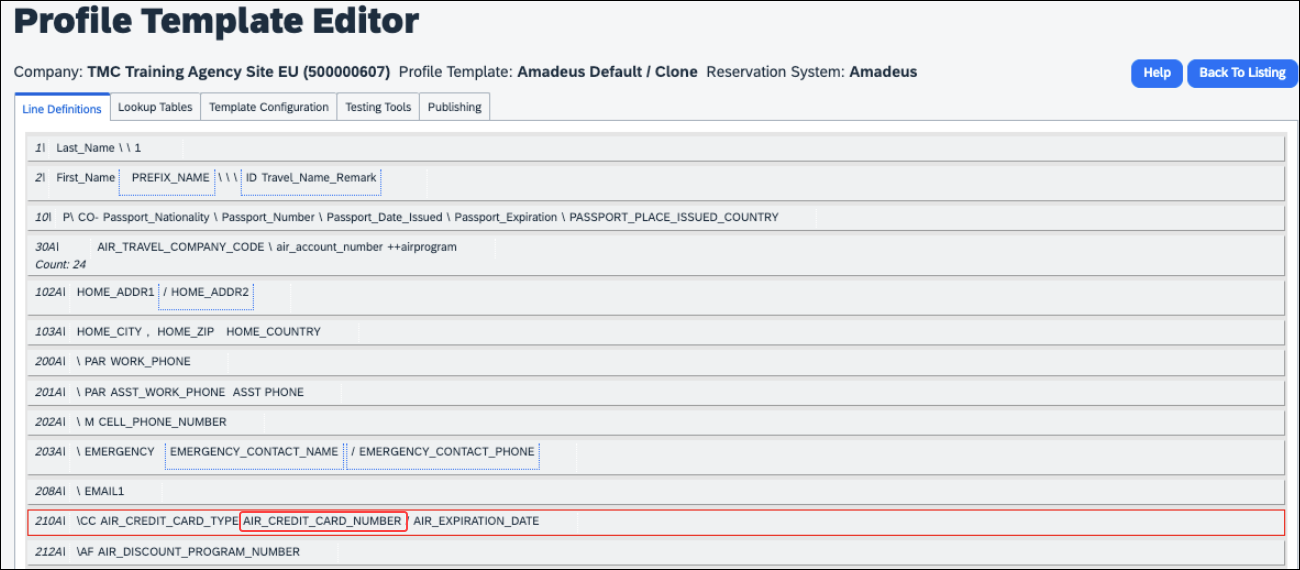 PNR Finishing Template ExamplesTMCs or customers should review their PNR Finishing Templates. If templates are using one of the credit card elements, these should be removed.Credit Card Finishing Template Datapoints: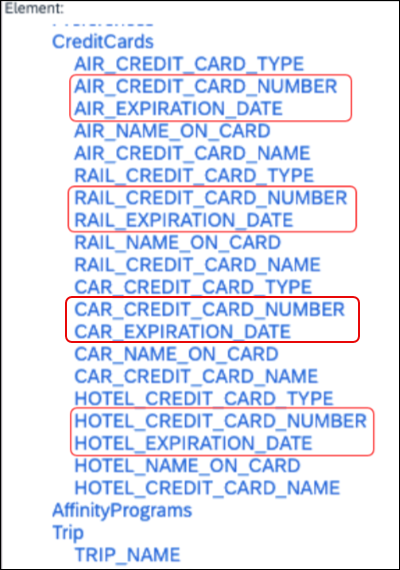 Customers using Conferma Pay for hotel virtual cards should review their PNR Finishing Templates. If templates are using one of the credit card elements, these should be removed: Virtual_Hotel_Credit_Card_NumberVirtual_Hotel_Expiration_DateConfiguration for Professional and Standard TravelThis feature is enabled by default. There are no configuration steps.Please refer to the following resources to help you prepare further:Sabre SAN 16331 - Payment Card Anonymization & Removal in PNR Fields.Amadeus Notification – PNR Core Product: Warning at end of transaction (EOT) time when a credit card is detected in an inappropriate PNR elementThe **Planned Changes** Sabre Enhanced Form of Payment (FOP Wallet) release note in this document. The Travel Profile v2 API documentation in the SAP Concur Developer Center.**Planned Changes** Decommission of Travel Configuration Agency Processing Fee Form of Payment for Land Only/Non-GDS Reservations SettingOverviewConcur Travel is removing the Agency Processing Fee Form of Payment for Land Only/Non-GDS Reservations configuration setting from Travel Configurations. Any credit card data that is currently stored in these fields will be removed.User/Customer BenefitThe GDS are making changes to the way credit cards are entered into the Passenger Name Record (PNR), resulting in several changes needed within Concur Travel. Form of payment (FOP) will need to be written in a specific format, depending on its use. This means that all FOP features require updating and reformatting. Based on these changes, SAP Concur is recommending that customers and TMCs work together on how to manage TMC service fees outside of the booking process. One benefit to this change is the avoidance of PNR template updates for a process that has no impact to the online booking process.End-User ExperienceThe previous setting will be removed from the Travel Configurations page and will no longer be visible. Configurations using the following options will have the setting automatically changed to Always write user selected card (default):Always write user selected air/rail cardAlways write air/rail ghost cardAlways write air/rail profiled cardAlways use this cardNone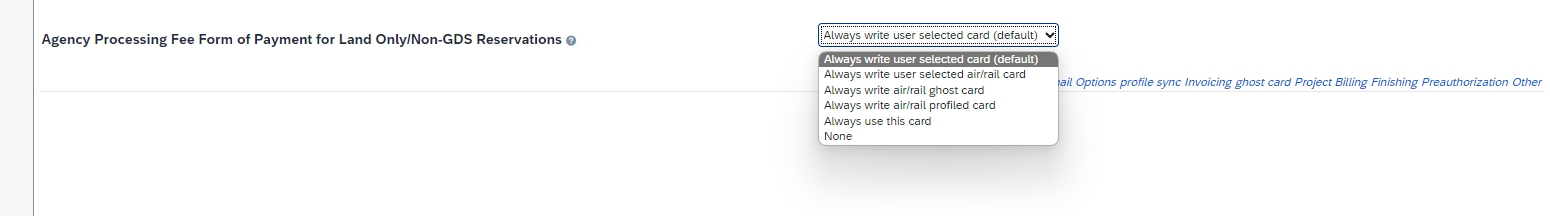 Depending on the customer configuration settings, the user-selected FOP will be added to Amadeus, Worldspan, and Travelport+ PNRs. For Sabre bookings, see the **Planned Changes** Sabre Enhanced Form of Payment (FOP Wallet) in this document for Sabre specific FOP handling.Configuration for Professional TravelThis feature is enabled by default. There are no configuration steps.**Planned Changes** Sabre Enhanced Form of Payment (FOP Wallet)OverviewSabre is decommissioning their legacy 5-Remarks Form of Payment Field (5-*VI444333322221111¥05/26) as of Q3 2024. All Sabre customers are required to migrate to Sabre’s Enhanced Form of Payment also known as FOP Wallet (*FOP). For compliance, Sabre is also anonymizing and removing credit card data from all non-compliant fields in the PNR. They are rolling this anonymization and removal process out in phases, with the final phase to be completed by June 2024. This change will also require a new process for sending credit card data to back-office systems.Please refer to the following Sabre SAN messages for more details:SAN 16643 - Sunset of PNR Form of Payment Field 5-RemarksSAN 16331 - Payment Card Anonymization & Removal in PNR FieldsSAN 17007 - Form of Payment Wallet (FOP) New Use Type for Interface RecordsSAN 17009 - Interface User Record (IUR) - New MX Record for Form of Payment WalletConcur Travel will migrate to the FOP Wallet in preparation for this mandate.User/Customer BenefitConcur Travel will add the traveler-selected form of payment chosen at the time of booking for every reservation type (Flight, Car, Hotel, and Rail) to the FOP Wallet in the Sabre PNR along with the appropriate Use Type code. (for example, UAL=Air, UCR=CAR, UHL=Hotel, and URL=Rail)End-User ExperienceExample: FOP Wallet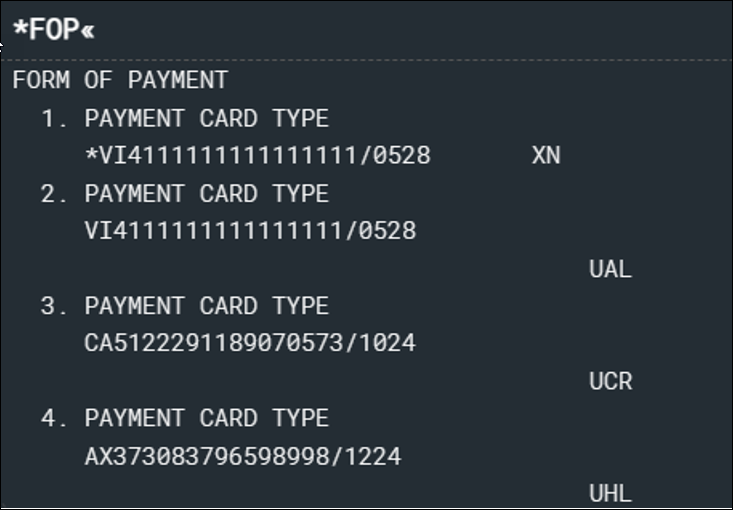 Configuration for Professional and Standard TravelThis feature requires a form of payment to be selected on the Review and Reserve page for every reservation type in order to be added to the Sabre FOP Wallet. For more information on setting FOP requirements, refer to the Form of Payment Travel Service Guide. To locate, refer to Additional Release Notes and Other Technical Documentation in these release notes.Sabre customers must self-activate Passenger Name Association, which includes the FOP Wallet by using the TJR keyword PNAPNR.Once the TJR setting is activated, it cannot be deactivated.The form of payment updates will automatically be enabled by default in Concur Travel. If a Sabre customer has not yet activated the FOP Wallet, then Concur Travel will automatically revert to the legacy FOP field prior to Sabre’s activation deadline. For more information, refer to the Form of Payment Travel Service Guide. Refer to the following Sabre SAN notifications:SAN 16643 - Sunset of PNR Form of Payment Field 5-RemarksSAN 16331 - Payment Card Anonymization & Removal in PNR FieldsSAN 17007 - Form of Payment Wallet (FOP) New Use Type for Interface RecordsSAN 17009 - Interface User Record (IUR) - New MX Record for Form of Payment Wallet**Planned Changes** New Concur Travel Experience: Sabre’s Price Quote - Enhancement to Provide More Accurate Fare at BookingOverviewSAP Concur plans to add Price Quote (PQ) modifiers into the new Concur Travel experience process for accuracy purposes.User/Customer BenefitThis change will be implemented to enhance accuracy and reduce price jump situations such that the stored price always matches the price offered in the shopping response.End-User ExperienceWhen storing the price quote, the following qualifiers will be added:XO (forced passenger type to avoid shifting to ADT when not using ADT),P(passenger type),A (validating carrier) andZZ (fare basis)In addition, SAP Concur will change the SNAP code qualifier from I to AC*.New Pricing Command Line:WPAC*GLD03¥S1*BRMAINCABIN*ZZXAVUA0ML¥S2*BRMAINCABIN*ZZXAVNA0ME¥RY/CA¥AUA¥PADT¥XO¥RQNew PQ Line:
PQ 1 AC*GLD03¥S1*BRMAINCABIN*ZZXAVUA0ML¥S2*BRMAINCABIN*ZZXAVNA0ME¥AUA¥PADT¥XO¥RQCurrent PQ line: 
WPIGLD03¥S1*BRMAINCABIN¥S2*BRMAINCABIN¥RQConfiguration for Professional TravelThis feature is enabled by default. There are no configuration steps.Client NotificationsAccessibilityAccessibility UpdatesSAP implements changes to better meet current Web Content Accessibility Guidelines (WCAG). Information about accessibility-related changes made to SAP Concur solutions is published on a quarterly basis. You can review the quarterly updates on the Accessibility Updates page.Gender Diversity Planned Features and ChangesSAP Concur is committed to supporting gender diversity. Over time we plan to implement product changes to help ensure that SAP Concur solutions support gender non-binary users. These changes will include but are not limited to support for preferred names, non-binary gender options in travel preferences, and non-binary titles.These planned changes reflect SAP's commitment to supporting gender diversity and enable gender non-binary users to enter consistent information when making travel arrangements and entering personal information into SAP Concur solutions.Timelines and details about these ongoing changes will be provided in the SAP Concur release notes. Documentation for New Concur Travel ExperienceOnline Help Updates in the SAP Help PortalOverviewOnline end user help documentation for the new Concur Travel experience, beginning with the Renfe Direct Connect enhancements from the November release, are indicated with “New Workflow” text at the end of topic titles.Also, on the Implement tab of the Concur Travel product page in the SAP Help Portal, there is a new Travel Services Help. This will become the new home for Travel Service Guides type documentation.User/Customer BenefitThe “New Workflow” text is intended to help you distinguish between the existing experience and the redesigned experience for Concur Travel.End-User ExperienceWhen accessing the Concur Travel End User Help, you can see which topics are specific to the Concur Travel experience as they contain the suffix "New Workflow".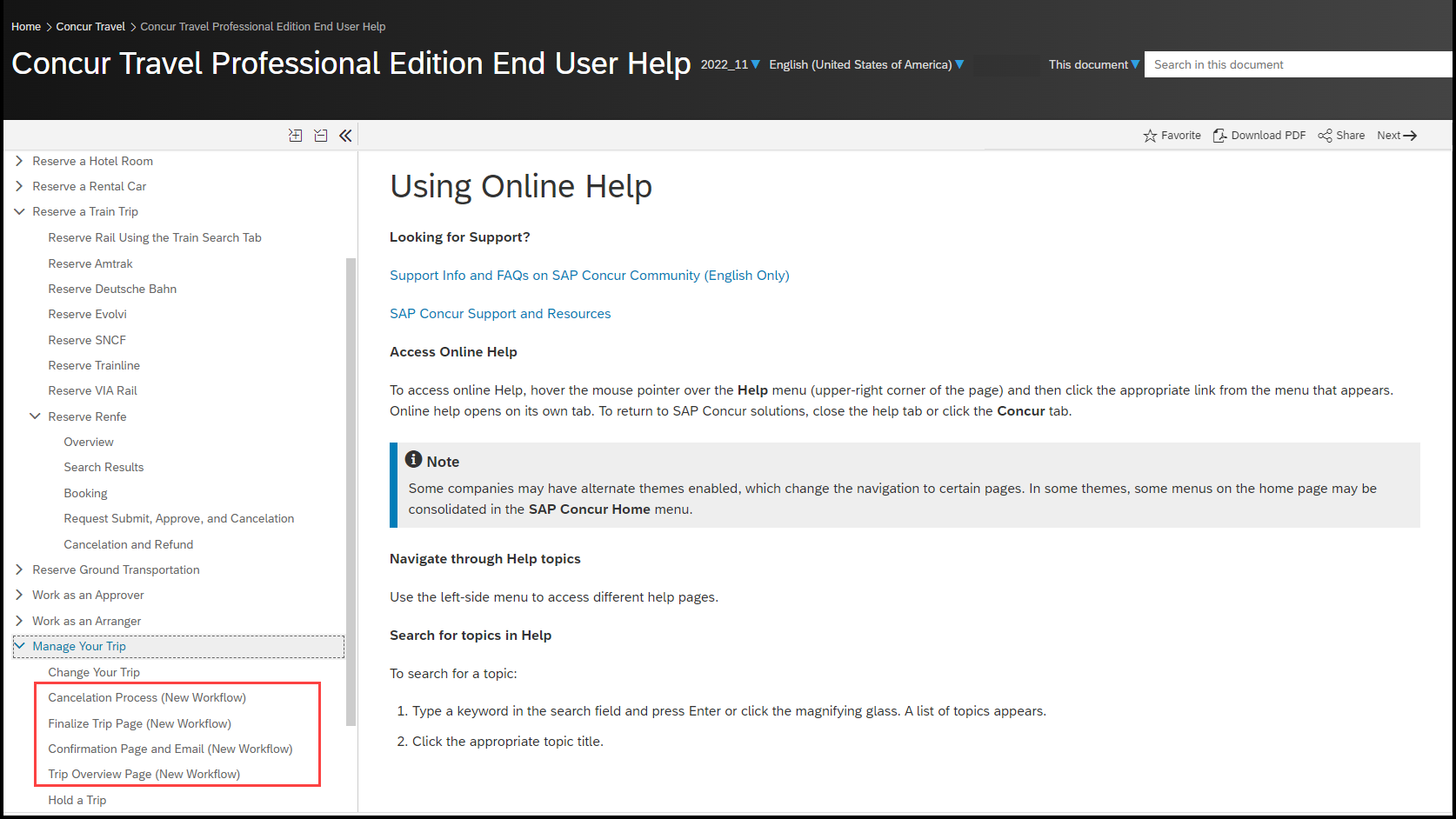 Configuration for Professional and Standard TravelThis feature is enabled by default. There are no configuration steps.In-Product User AssistanceClient Customized ContentIf your company creates customized content for SAP Concur solutions through a user assistance tool such as SAP Enable Now or Concur User Assistant by WalkMe, the changes described in these release notes might affect your customized content. SAP Concur recommends reviewing the monthly release notes for all of your SAP Concur solutions as well as the Shared Changes Release Notes to confirm whether any of the planned or released changes might impact your internal, customized content.If any changes in a release impact your content, work with your internal teams to update your content accordingly.SubprocessorsSAP Concur Non-Affiliated SubprocessorsThe list of non-affiliated subprocessors is available from the SAP Sub-processors / Data Transfer Factsheets page.To access the SAP Concur Sub-processors List:Click the following link to navigate to the SAP Sub-processors / Data Transfer Factsheets page:
SAP Sub-processors / Data Transfer FactsheetsSign in to the SAP Support Portal using your Support User ID (S-user) and password.SAP customers must sign in to the SAP Support Portal using their Support User ID (S-user) and password. For information about S-User IDs, refer to Your New Support User ID (S-user) and to the Learn All About S-User IDs blog post. On the SAP Sub-processors / Data Transfer Factsheets page, type "Concur" in the Search field.In the Title column, click SAP Concur Sub-processors List.If you have questions or comments, please reach out to: Privacy-Request@Concur.com Supported BrowsersSupported Browsers and Changes to SupportFor information about supported browsers and planned changes to supported browsers, refer to the Concur Travel & Expense Supported Configurations guide.When changes to browser support are planned, information about those changes will also appear in the Shared Changes Release Notes.Additional Release Notes and Other Technical DocumentationOnline HelpYou can access release notes, setup guides, user guides, admin summaries, supported configurations, and other resources via the in-product Help menu or directly on the SAP Help Portal.To access the full set of documentation for your product, use the links in the SAP Concur Help menu, or visit the SAP Concur solutions page.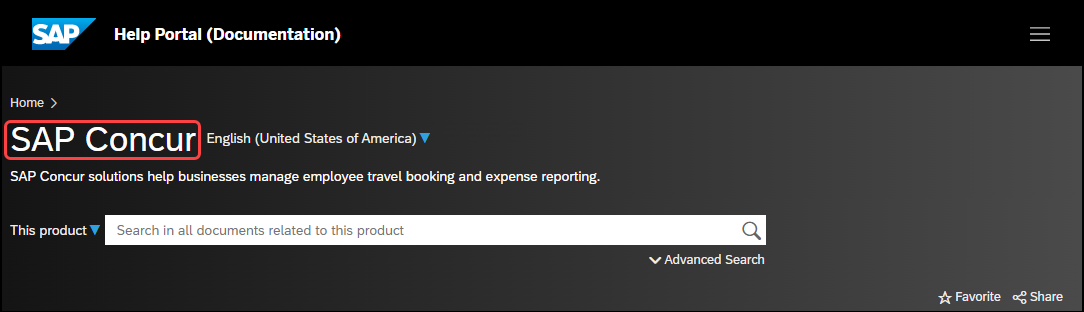 SAP Concur Support Portal – Selected UsersAccess release notes, webinars, and other technical documentation on the SAP Concur support portal.If you have the required permissions, Contact Support is available on the SAP Concur Help menu and in the SAP Concur page footer.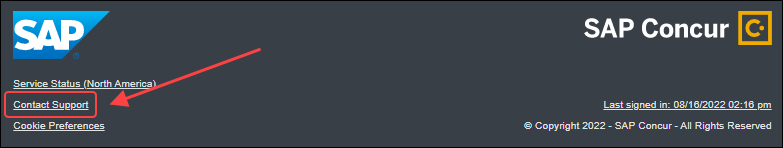 Click Contact Support to access the SAP Concur support portal, then click Resources.Click Release/Tech Info for release notes, technical documents, etc.Click Webinars for recorded and live webinars.© 2024 SAP SE or an SAP affiliate company. All rights reserved.No part of this publication may be reproduced or transmitted in any form or for any purpose without the express permission of SAP SE or an SAP affiliate company. SAP and other SAP products and services mentioned herein as well as their respective logos are trademarks or registered trademarks of SAP SE (or an SAP affiliate company) in Germany and other countries. Please see http://global12.sap.com/corporate-en/legal/copyright/index.epx for additional trademark information and notices.Some software products marketed by SAP SE and its distributors contain proprietary software components of other software vendors.National product specifications may vary.These materials are provided by SAP SE or an SAP affiliate company for informational purposes only, without representation or warranty of any kind, and SAP SE or its affiliated companies shall not be liable for errors or omissions with respect to the materials. The only warranties for SAP SE or SAP affiliate company products and services are those that are set forth in the express warranty statements accompanying such products and services, if any. Nothing herein should be construed as constituting an additional warranty.In particular, SAP SE or its affiliated companies have no obligation to pursue any course of business outlined in this document or any related presentation, or to develop or release any functionality mentioned therein. This document, or any related presentation, and SAP SE’s or its affiliated companies’ strategy and possible future developments, products, and/or platform directions and functionality are all subject to change and may be changed by SAP SE or its affiliated companies at any time for any reason without notice. The information in this document is not a commitment, promise, or legal obligation to deliver any material, code, or functionality. All forward-looking statements are subject to various risks and uncertainties that could cause actual results to differ materially from expectations. Readers are cautioned not to place undue reliance on these forward-looking statements, which speak only as of their dates, and they should not be relied upon in making purchasing decisions.SAP Concur Release NotesConcur TravelConcur Professional/Premium and Concur StandardSAP Concur Release NotesConcur TravelConcur Professional/Premium and Concur StandardMonthAudienceRelease Date: February 24, 2024Update 1: Tuesday, February 27SAP Concur Client FINAL** FINAL **The enhancements and changes described in this document may or may not be included in this release. SAP Concur reserves the right to postpone implementation of – or completely remove – any enhancement/change mentioned here.The DRAFT and FINAL release notes contain information about Concur Professional/Premium and Concur Standard. Each note contains a table that which indicates if the enhancement/change applies to Professional and/or Standard.ProfStanÅ Å EditionÅ Å EditionÅ Å EditionOn: Impacts end users who use this feature/vendor; no configuration/setup by agency/ admin; cannot be turned OFF (example: new icons or rate display, new Amtrak feature)On: Impacts end users who use this feature/vendor; no configuration/setup by agency/ admin; cannot be turned OFF (example: new icons or rate display, new Amtrak feature)On: Impacts end users who use this feature/vendor; no configuration/setup by agency/ admin; cannot be turned OFF (example: new icons or rate display, new Amtrak feature)Available for use: No impact to end users unless/until configuration/setup by agency/admin (described below) (example: new rule, new Travelfusion airline)Available for use: No impact to end users unless/until configuration/setup by agency/admin (described below) (example: new rule, new Travelfusion airline)Available for use: No impact to end users unless/until configuration/setup by agency/admin (described below) (example: new rule, new Travelfusion airline)XOther: Refer to the release note belowOther: Refer to the release note belowOther: Refer to the release note belowXDoes not apply to this editionDoes not apply to this editionDoes not apply to this editionSource / Solution SuggestionSource / Solution SuggestionSource / Solution SuggestionSource / Solution SuggestionSource / Solution SuggestionGDSGDSDirect ConnectDirect ConnectOtherOtherOtherOtherOtherXEMEA Data Center EMEA Data Center Scan impactXNorth America Data Center North America Data Center UI impactChina Data Center China Data Center File finishing impactAll data centersAll data centersProfile/Profile API/3rd Party XML Sync ImpactAffected DocumentationAffected DocumentationAffected DocumentationAffected DocumentationAffected DocumentationTSGsTSGsApprovals, Rules, and Classes/Policies Travel Service GuideApprovals, Rules, and Classes/Policies Travel Service GuideApprovals, Rules, and Classes/Policies Travel Service GuideFact SheetsFact SheetsAdmin GuidesAdmin GuidesOtherOtherProfStan  Edition  Edition  EditionXOn: Impacts end users who use this feature/vendor; no configuration/setup by agency/ admin; cannot be turned OFF (example: new icons or rate display)On: Impacts end users who use this feature/vendor; no configuration/setup by agency/ admin; cannot be turned OFF (example: new icons or rate display)On: Impacts end users who use this feature/vendor; no configuration/setup by agency/ admin; cannot be turned OFF (example: new icons or rate display)Available for use: No impact to end users unless/until configuration/setup by agency/admin (described below) (example: new rule, new Travelfusion airline)Available for use: No impact to end users unless/until configuration/setup by agency/admin (described below) (example: new rule, new Travelfusion airline)Available for use: No impact to end users unless/until configuration/setup by agency/admin (described below) (example: new rule, new Travelfusion airline)Other: Refer to the release note belowOther: Refer to the release note belowOther: Refer to the release note belowXDoes not apply to this editionDoes not apply to this editionDoes not apply to this editionSourceSourceSourceSourceSourceGDSGDSDirect ConnectDirect ConnectOtherOtherOtherOtherOtherXEMEA Data Center EMEA Data Center Scan impactXNorth America Data Center North America Data Center XUI impactChina Data Center China Data Center File finishing impactAll data centersAll data centersProfile/Profile API/3rd Party XML Sync ImpactAffected DocumentationAffected DocumentationAffected DocumentationAffected DocumentationAffected DocumentationTSGsTSGsApprovals, Rules, and Classes/Policies Travel Service GuideApprovals, Rules, and Classes/Policies Travel Service GuideApprovals, Rules, and Classes/Policies Travel Service GuideFact SheetsFact SheetsAdmin GuidesAdmin GuidesOtherOtherProfStan  Edition  Edition  EditionOn: Impacts end users who use this feature/vendor; no configuration/setup by agency/ admin; cannot be turned OFF (example: new icons or rate display)On: Impacts end users who use this feature/vendor; no configuration/setup by agency/ admin; cannot be turned OFF (example: new icons or rate display)On: Impacts end users who use this feature/vendor; no configuration/setup by agency/ admin; cannot be turned OFF (example: new icons or rate display)Available for use: No impact to end users unless/until configuration/setup by agency/admin (described below) (example: new rule, new Travelfusion airline)Available for use: No impact to end users unless/until configuration/setup by agency/admin (described below) (example: new rule, new Travelfusion airline)Available for use: No impact to end users unless/until configuration/setup by agency/admin (described below) (example: new rule, new Travelfusion airline)XOther: Refer to the release note belowOther: Refer to the release note belowOther: Refer to the release note belowXDoes not apply to this editionDoes not apply to this editionDoes not apply to this editionSourceSourceSourceSourceSourceGDSGDSDirect ConnectDirect ConnectOtherOtherOtherOtherOtherXEMEA Data Center EMEA Data Center Scan impactXNorth America Data Center North America Data Center UI impactChina Data Center China Data Center File finishing impactAll data centersAll data centersProfile/Profile API/3rd Party XML Sync ImpactAffected DocumentationAffected DocumentationAffected DocumentationAffected DocumentationAffected DocumentationTSGsTSGsFact SheetsFact SheetsAdmin GuidesAdmin GuidesOtherOtherSAP Concur Development Center documentationSAP Concur Development Center documentationSAP Concur Development Center documentationInformation First PublishedInformation Last ModifiedFeature Target Release DateDecember 2023February 9, 2024February to April 2024Any changes since the previous monthly release are highlighted in yellow in this release note.Any changes since the previous monthly release are highlighted in yellow in this release note.Any changes since the previous monthly release are highlighted in yellow in this release note.ProfStanÅ Å EditionÅ Å EditionÅ Å EditionOn: Impacts end users who use this feature/vendor; no configuration/setup by agency/ admin; cannot be turned OFF (example: new icons or rate display, new Amtrak feature)On: Impacts end users who use this feature/vendor; no configuration/setup by agency/ admin; cannot be turned OFF (example: new icons or rate display, new Amtrak feature)On: Impacts end users who use this feature/vendor; no configuration/setup by agency/ admin; cannot be turned OFF (example: new icons or rate display, new Amtrak feature)Available for use: No impact to end users unless/until configuration/setup by agency/admin (described below) (example: new rule, new Travelfusion airline)Available for use: No impact to end users unless/until configuration/setup by agency/admin (described below) (example: new rule, new Travelfusion airline)Available for use: No impact to end users unless/until configuration/setup by agency/admin (described below) (example: new rule, new Travelfusion airline)XOther: Refer to the release note belowOther: Refer to the release note belowOther: Refer to the release note belowXDoes not apply to this editionDoes not apply to this editionDoes not apply to this editionSource / Solution SuggestionSource / Solution SuggestionSource / Solution SuggestionSource / Solution SuggestionSource / Solution SuggestionGDSGDSDirect ConnectDirect ConnectTrainlineTrainlineTrainlineOtherOtherOtherOtherOtherXEMEA Data Center EMEA Data Center Scan impactXNorth America Data Center North America Data Center UI impactChina Data Center China Data Center File finishing impactAll data centersAll data centersProfile/Profile API/3rd Party XML Sync ImpactAffected DocumentationAffected DocumentationAffected DocumentationAffected DocumentationAffected DocumentationTSGsTSGsTrainline Direct Connect Travel Service GuideTrainline Direct Connect Travel Service GuideTrainline Direct Connect Travel Service GuideFact SheetsFact SheetsAdmin GuidesAdmin GuidesOtherOtherTravel Services HelpTravel Services HelpTravel Services HelpPhaseDate of ReleasePhase 1: Trainline (existing customers as they migrate to the new travel experience)February 2024Phase 2: HotelMarch 2024Phase 3: Renfe Rail customers in US Data CenterApril 5, 2024Phase 4: Renfe Rail customers in EU Data CenterApril 10, 2024ProfStan  Edition  Edition  EditionXOn: Impacts end users who use this feature/vendor; no configuration/setup by agency/ admin; cannot be turned OFF (example: new icons or rate display)On: Impacts end users who use this feature/vendor; no configuration/setup by agency/ admin; cannot be turned OFF (example: new icons or rate display)On: Impacts end users who use this feature/vendor; no configuration/setup by agency/ admin; cannot be turned OFF (example: new icons or rate display)Available for use: No impact to end users unless/until configuration/setup by agency/admin (described below) (example: new rule, new Travelfusion airline)Available for use: No impact to end users unless/until configuration/setup by agency/admin (described below) (example: new rule, new Travelfusion airline)Available for use: No impact to end users unless/until configuration/setup by agency/admin (described below) (example: new rule, new Travelfusion airline)Other: Refer to the release note belowOther: Refer to the release note belowOther: Refer to the release note belowXDoes not apply to this editionDoes not apply to this editionDoes not apply to this editionSourceSourceSourceSourceSourceGDSGDSDirect ConnectDirect ConnectOtherOtherOtherOtherOtherXEMEA Data Center EMEA Data Center Scan impactXNorth America Data Center North America Data Center XUI impactChina Data Center China Data Center File finishing impactAll data centersAll data centersProfile/Profile API/3rd Party XML Sync ImpactAffected DocumentationAffected DocumentationAffected DocumentationAffected DocumentationAffected DocumentationTSGsTSGsFact SheetsFact SheetsAdmin GuidesAdmin GuidesOtherOtherConcur Travel Professional Edition End User HelpConcur Travel Professional Edition End User HelpConcur Travel Professional Edition End User HelpInformation First PublishedInformation Last ModifiedFeature Target Release DateOctober 6, 2023January 19, 2024February to April 2024Any changes since the previous monthly release are highlighted in yellow in this release note.Any changes since the previous monthly release are highlighted in yellow in this release note.Any changes since the previous monthly release are highlighted in yellow in this release note.ProfStan  Edition  Edition  EditionXOn: Impacts end users who use this feature/vendor; no configuration/setup by agency/ admin; cannot be turned OFF (example: new icons or rate display)On: Impacts end users who use this feature/vendor; no configuration/setup by agency/ admin; cannot be turned OFF (example: new icons or rate display)On: Impacts end users who use this feature/vendor; no configuration/setup by agency/ admin; cannot be turned OFF (example: new icons or rate display)Available for use: No impact to end users unless/until configuration/setup by agency/admin (described below) (example: new rule, new Travelfusion airline)Available for use: No impact to end users unless/until configuration/setup by agency/admin (described below) (example: new rule, new Travelfusion airline)Available for use: No impact to end users unless/until configuration/setup by agency/admin (described below) (example: new rule, new Travelfusion airline)XOther: Refer to the release note belowOther: Refer to the release note belowOther: Refer to the release note belowXDoes not apply to this editionDoes not apply to this editionDoes not apply to this editionSourceSourceSourceSourceSourceGDSGDSSabre, Car ConnectorSabre, Car ConnectorSabre, Car ConnectorDirect ConnectDirect ConnectOtherOtherOtherOtherOtherXEMEA Data Center EMEA Data Center Scan impactXNorth America Data Center North America Data Center XUI impactChina Data Center China Data Center File finishing impactAll data centersAll data centersProfile/Profile API/3rd Party XML Sync ImpactAffected DocumentationAffected DocumentationAffected DocumentationAffected DocumentationAffected DocumentationTSGsTSGsFact SheetsFact SheetsAdmin GuidesAdmin GuidesOtherOtherConcur Travel Professional Edition End User HelpConcur Travel Professional Edition End User HelpConcur Travel Professional Edition End User HelpPhaseDate of ReleasePhase 1: Trainline (existing customers with migration to the new travel experience)February 2024Phase 1: Flight, Car, HotelFebruary 2024Phase 3: Renfe Rail customers in US Data CenterApril 5, 2024Phase 4: Renfe Rail customers in EU Data CenterApril 10, 2024Information First PublishedInformation Last ModifiedFeature Target Release DateSeptember 15, 2023February 23, 2024TBDAny changes since the previous monthly release are highlighted in yellow in this release note.Any changes since the previous monthly release are highlighted in yellow in this release note.Any changes since the previous monthly release are highlighted in yellow in this release note.ProfStan  Edition  Edition  EditionXOn: Impacts end users who use this feature/vendor; no configuration/setup by agency/ admin; cannot be turned OFF (example: new icons or rate display)On: Impacts end users who use this feature/vendor; no configuration/setup by agency/ admin; cannot be turned OFF (example: new icons or rate display)On: Impacts end users who use this feature/vendor; no configuration/setup by agency/ admin; cannot be turned OFF (example: new icons or rate display)Available for use: No impact to end users unless/until configuration/setup by agency/admin (described below) (example: new rule, new Travelfusion airline)Available for use: No impact to end users unless/until configuration/setup by agency/admin (described below) (example: new rule, new Travelfusion airline)Available for use: No impact to end users unless/until configuration/setup by agency/admin (described below) (example: new rule, new Travelfusion airline)XOther: Refer to the release note belowOther: Refer to the release note belowOther: Refer to the release note belowXDoes not apply to this editionDoes not apply to this editionDoes not apply to this editionSourceSourceSourceSourceSourceGDSGDSApplies to all GDSsApplies to all GDSsApplies to all GDSsDirect ConnectDirect ConnectApplies to all Direct ConnectsApplies to all Direct ConnectsApplies to all Direct ConnectsOtherOtherOtherOtherOtherXEMEA Data Center EMEA Data Center Scan impactXNorth America Data Center North America Data Center XUI impactChina Data Center China Data Center File finishing impactAll data centersAll data centersProfile/Profile API/3rd Party XML Sync ImpactAffected DocumentationAffected DocumentationAffected DocumentationAffected DocumentationAffected DocumentationTSGsTSGsFact SheetsFact SheetsAdmin GuidesAdmin GuidesTravel Company Administration User GuideTravel Company Administration User GuideTravel Company Administration User GuideOtherOtherProfStan  Edition  Edition  EditionXOn: Impacts end users who use this feature/vendor; no configuration/setup by agency/ admin; cannot be turned OFF (example: new icons or rate display)On: Impacts end users who use this feature/vendor; no configuration/setup by agency/ admin; cannot be turned OFF (example: new icons or rate display)On: Impacts end users who use this feature/vendor; no configuration/setup by agency/ admin; cannot be turned OFF (example: new icons or rate display)Available for use: No impact to end users unless/until configuration/setup by agency/admin (described below) (example: new rule, new Travelfusion airline)Available for use: No impact to end users unless/until configuration/setup by agency/admin (described below) (example: new rule, new Travelfusion airline)Available for use: No impact to end users unless/until configuration/setup by agency/admin (described below) (example: new rule, new Travelfusion airline)XOther: Refer to the release note belowOther: Refer to the release note belowOther: Refer to the release note belowXDoes not apply to this editionDoes not apply to this editionDoes not apply to this editionSourceSourceSourceSourceSourceGDSGDSApplies to all GDSsApplies to all GDSsApplies to all GDSsDirect ConnectDirect ConnectApplies to all Direct ConnectsApplies to all Direct ConnectsApplies to all Direct ConnectsOtherOtherOtherOtherOtherXEMEA Data Center EMEA Data Center Scan impactXNorth America Data Center North America Data Center XUI impactChina Data Center China Data Center File finishing impactAll data centersAll data centersProfile/Profile API/3rd Party XML Sync ImpactAffected DocumentationAffected DocumentationAffected DocumentationAffected DocumentationAffected DocumentationTSGsTSGsFact SheetsFact SheetsAdmin GuidesAdmin GuidesOtherOtherInformation First PublishedInformation Last ModifiedFeature Target Release DateFebruary 9, 2024--April 2024Any changes since the previous monthly release are highlighted in yellow in this release note.Any changes since the previous monthly release are highlighted in yellow in this release note.Any changes since the previous monthly release are highlighted in yellow in this release note.ProfStan  Edition  Edition  EditionXOn: Impacts end users who use this feature/vendor; no configuration/setup by agency/ admin; cannot be turned OFF (example: new icons or rate display)On: Impacts end users who use this feature/vendor; no configuration/setup by agency/ admin; cannot be turned OFF (example: new icons or rate display)On: Impacts end users who use this feature/vendor; no configuration/setup by agency/ admin; cannot be turned OFF (example: new icons or rate display)Available for use: No impact to end users unless/until configuration/setup by agency/admin (described below) (example: new rule, new Travelfusion airline)Available for use: No impact to end users unless/until configuration/setup by agency/admin (described below) (example: new rule, new Travelfusion airline)Available for use: No impact to end users unless/until configuration/setup by agency/admin (described below) (example: new rule, new Travelfusion airline)Other: Refer to the release note belowOther: Refer to the release note belowOther: Refer to the release note belowXDoes not apply to this editionDoes not apply to this editionDoes not apply to this editionSourceSourceSourceSourceSourceGDSGDSDirect ConnectDirect ConnectOtherOtherOtherOtherOtherXEMEA Data Center EMEA Data Center Scan impactXNorth America Data Center North America Data Center UI impactChina Data Center China Data Center File finishing impactAll data centersAll data centersProfile/Profile API/3rd Party XML Sync ImpactAffected DocumentationAffected DocumentationAffected DocumentationAffected DocumentationAffected DocumentationTSGsTSGsApprovals, Rules, and Classes/Policies Travel Service GuideApprovals, Rules, and Classes/Policies Travel Service GuideApprovals, Rules, and Classes/Policies Travel Service GuideFact SheetsFact SheetsAdmin GuidesAdmin GuidesOtherOtherInformation First PublishedInformation Last ModifiedFeature Target Release DateFebruary 9, 2024--March 2024Any changes since the previous monthly release are highlighted in yellow in this release note.Any changes since the previous monthly release are highlighted in yellow in this release note.Any changes since the previous monthly release are highlighted in yellow in this release note.ProfStan  Edition  Edition  EditionXOn: Impacts end users who use this feature/vendor; no configuration/setup by agency/ admin; cannot be turned OFF (example: new icons or rate display)On: Impacts end users who use this feature/vendor; no configuration/setup by agency/ admin; cannot be turned OFF (example: new icons or rate display)On: Impacts end users who use this feature/vendor; no configuration/setup by agency/ admin; cannot be turned OFF (example: new icons or rate display)Available for use: No impact to end users unless/until configuration/setup by agency/admin (described below) (example: new rule, new Travelfusion airline)Available for use: No impact to end users unless/until configuration/setup by agency/admin (described below) (example: new rule, new Travelfusion airline)Available for use: No impact to end users unless/until configuration/setup by agency/admin (described below) (example: new rule, new Travelfusion airline)Other: Refer to the release note belowOther: Refer to the release note belowOther: Refer to the release note belowXDoes not apply to this editionDoes not apply to this editionDoes not apply to this editionSourceSourceSourceSourceSourceGDSGDSDirect ConnectDirect ConnectOtherOtherOtherOtherOtherXEMEA Data Center EMEA Data Center Scan impactXNorth America Data Center North America Data Center XUI impactChina Data Center China Data Center File finishing impactAll data centersAll data centersProfile/Profile API/3rd Party XML Sync ImpactAffected DocumentationAffected DocumentationAffected DocumentationAffected DocumentationAffected DocumentationTSGsTSGsFact SheetsFact SheetsAdmin GuidesAdmin GuidesOtherOtherConcur Travel Professional Edition End User HelpConcur Travel Professional Edition End User HelpConcur Travel Professional Edition End User HelpInformation First PublishedInformation Last ModifiedFeature Target Release DateFebruary 2024--March 2024Any changes since the previous monthly release are highlighted in yellow in this release note.Any changes since the previous monthly release are highlighted in yellow in this release note.Any changes since the previous monthly release are highlighted in yellow in this release note.ProfStanÅ Å EditionÅ Å EditionÅ Å EditionOn: Impacts end users who use this feature/vendor; no configuration/setup by agency/ admin; cannot be turned OFF (example: new icons or rate display, new Amtrak feature)On: Impacts end users who use this feature/vendor; no configuration/setup by agency/ admin; cannot be turned OFF (example: new icons or rate display, new Amtrak feature)On: Impacts end users who use this feature/vendor; no configuration/setup by agency/ admin; cannot be turned OFF (example: new icons or rate display, new Amtrak feature)Available for use: No impact to end users unless/until configuration/setup by agency/admin (described below) (example: new rule, new Travelfusion airline)Available for use: No impact to end users unless/until configuration/setup by agency/admin (described below) (example: new rule, new Travelfusion airline)Available for use: No impact to end users unless/until configuration/setup by agency/admin (described below) (example: new rule, new Travelfusion airline)XOther: Refer to the release note belowOther: Refer to the release note belowOther: Refer to the release note belowXDoes not apply to this editionDoes not apply to this editionDoes not apply to this editionSource / Solution SuggestionSource / Solution SuggestionSource / Solution SuggestionSource / Solution SuggestionSource / Solution SuggestionGDSGDSDirect ConnectDirect ConnectOtherOtherOtherOtherOtherXEMEA Data Center EMEA Data Center Scan impactXNorth America Data Center North America Data Center XUI impactChina Data Center China Data Center File finishing impactAll data centersAll data centersProfile/Profile API/3rd Party XML Sync ImpactAffected DocumentationAffected DocumentationAffected DocumentationAffected DocumentationAffected DocumentationTSGsTSGsFact SheetsFact SheetsAdmin GuidesAdmin GuidesTravel System AdminTravel System AdminTravel System AdminOtherOtherInformation First PublishedInformation Last ModifiedFeature Target Release DateFebruary 9, 2024--March 2024Any changes since the previous monthly release are highlighted in yellow in this release note.Any changes since the previous monthly release are highlighted in yellow in this release note.Any changes since the previous monthly release are highlighted in yellow in this release note.ProfStan  Edition  Edition  EditionXOn: Impacts end users who use this feature/vendor; no configuration/setup by agency/ admin; cannot be turned OFF (example: new icons or rate display)On: Impacts end users who use this feature/vendor; no configuration/setup by agency/ admin; cannot be turned OFF (example: new icons or rate display)On: Impacts end users who use this feature/vendor; no configuration/setup by agency/ admin; cannot be turned OFF (example: new icons or rate display)Available for use: No impact to end users unless/until configuration/setup by agency/admin (described below) (example: new rule, new Travelfusion airline)Available for use: No impact to end users unless/until configuration/setup by agency/admin (described below) (example: new rule, new Travelfusion airline)Available for use: No impact to end users unless/until configuration/setup by agency/admin (described below) (example: new rule, new Travelfusion airline)Other: Refer to the release note belowOther: Refer to the release note belowOther: Refer to the release note belowXDoes not apply to this editionDoes not apply to this editionDoes not apply to this editionSourceSourceSourceSourceSourceGDSGDSDirect ConnectDirect ConnectOtherOtherOtherOtherOtherXEMEA Data Center EMEA Data Center Scan impactXNorth America Data Center North America Data Center XUI impactChina Data Center China Data Center File finishing impactAll data centersAll data centersProfile/Profile API/3rd Party XML Sync ImpactAffected DocumentationAffected DocumentationAffected DocumentationAffected DocumentationAffected DocumentationTSGsTSGsFact SheetsFact SheetsAdmin GuidesAdmin GuidesOtherOtherConcur Travel Professional Edition End User HelpConcur Travel Professional Edition End User HelpConcur Travel Professional Edition End User HelpInformation First PublishedInformation Last ModifiedFeature Target Release DateFebruary 9, 2024February 27, 2024March – April/TBD 2024Any changes since the previous monthly release are highlighted in yellow in this release note.Any changes since the previous monthly release are highlighted in yellow in this release note.Any changes since the previous monthly release are highlighted in yellow in this release note.ProfStanÅ Å EditionÅ Å EditionÅ Å EditionOn: Impacts end users who use this feature/vendor; no configuration/setup by agency/ admin; cannot be turned OFF (example: new icons or rate display, new Amtrak feature)On: Impacts end users who use this feature/vendor; no configuration/setup by agency/ admin; cannot be turned OFF (example: new icons or rate display, new Amtrak feature)On: Impacts end users who use this feature/vendor; no configuration/setup by agency/ admin; cannot be turned OFF (example: new icons or rate display, new Amtrak feature)Available for use: No impact to end users unless/until configuration/setup by agency/admin (described below) (example: new rule, new Travelfusion airline)Available for use: No impact to end users unless/until configuration/setup by agency/admin (described below) (example: new rule, new Travelfusion airline)Available for use: No impact to end users unless/until configuration/setup by agency/admin (described below) (example: new rule, new Travelfusion airline)XOther: Refer to the release note belowOther: Refer to the release note belowOther: Refer to the release note belowXDoes not apply to this editionDoes not apply to this editionDoes not apply to this editionSource / Solution SuggestionSource / Solution SuggestionSource / Solution SuggestionSource / Solution SuggestionSource / Solution SuggestionGDSGDSAll Flight and Hotel sourcesAll Flight and Hotel sourcesAll Flight and Hotel sourcesDirect ConnectDirect ConnectOtherOtherOtherOtherOtherXEMEA Data Center EMEA Data Center Scan impactXNorth America Data Center North America Data Center UI impactChina Data Center China Data Center File finishing impactAll data centersAll data centersProfile/Profile API/3rd Party XML Sync ImpactAffected DocumentationAffected DocumentationAffected DocumentationAffected DocumentationAffected DocumentationTSGsTSGsFact SheetsFact SheetsAdmin GuidesAdmin GuidesOtherOtherConcur Travel Professional Edition End User HelpConcur Travel Professional Edition End User HelpConcur Travel Professional Edition End User HelpPhaseDate of ReleasePhase 1: Hotel data to be added to the dropdown; no changes to existing user interface.March 2024Phase 2: Flight data to be added to the dropdownNew UI modal available when adding New Concur Travel experience for Flight or Hotel content to a New Concur Travel experience tripApril 2024Phase 3: Car and Rail data to be added to the dropdown.TBDInformation First PublishedInformation Last ModifiedFeature Target Release DateFebruary 9, 2024--March 2024Any changes since the previous monthly release are highlighted in yellow in this release note.Any changes since the previous monthly release are highlighted in yellow in this release note.Any changes since the previous monthly release are highlighted in yellow in this release note.ProfStan  Edition  Edition  EditionOn: Impacts end users who use this feature/vendor; no configuration/setup by agency/ admin; cannot be turned OFF (example: new icons or rate display)On: Impacts end users who use this feature/vendor; no configuration/setup by agency/ admin; cannot be turned OFF (example: new icons or rate display)On: Impacts end users who use this feature/vendor; no configuration/setup by agency/ admin; cannot be turned OFF (example: new icons or rate display)Available for use: No impact to end users unless/until configuration/setup by agency/admin (described below) (example: new rule, new Travelfusion airline)Available for use: No impact to end users unless/until configuration/setup by agency/admin (described below) (example: new rule, new Travelfusion airline)Available for use: No impact to end users unless/until configuration/setup by agency/admin (described below) (example: new rule, new Travelfusion airline)XOther: Refer to the release note belowOther: Refer to the release note belowOther: Refer to the release note belowXDoes not apply to this editionDoes not apply to this editionDoes not apply to this editionSourceSourceSourceSourceSourceGDSGDSDirect ConnectDirect ConnectOtherOtherOtherOtherOtherXEMEA Data Center EMEA Data Center Scan impactXNorth America Data Center North America Data Center XUI impactChina Data Center China Data Center File finishing impactAll data centersAll data centersProfile/Profile API/3rd Party XML Sync ImpactAffected DocumentationAffected DocumentationAffected DocumentationAffected DocumentationAffected DocumentationTSGsTSGsFact SheetsFact SheetsAdmin GuidesAdmin GuidesOtherOtherConcur Travel Professional Edition End User HelpConcur Travel Professional Edition End User HelpConcur Travel Professional Edition End User HelpInformation First PublishedInformation Last ModifiedFeature Target Release DateFebruary 2024--March 2024Any changes since the previous monthly release are highlighted in yellow in this release note.Any changes since the previous monthly release are highlighted in yellow in this release note.Any changes since the previous monthly release are highlighted in yellow in this release note.ProfStan  Edition  Edition  EditionOn: Impacts end users who use this feature/vendor; no configuration/setup by agency/ admin; cannot be turned OFF (example: new icons or rate display)On: Impacts end users who use this feature/vendor; no configuration/setup by agency/ admin; cannot be turned OFF (example: new icons or rate display)On: Impacts end users who use this feature/vendor; no configuration/setup by agency/ admin; cannot be turned OFF (example: new icons or rate display)Available for use: No impact to end users unless/until configuration/setup by agency/admin (described below) (example: new rule, new Travelfusion airline)Available for use: No impact to end users unless/until configuration/setup by agency/admin (described below) (example: new rule, new Travelfusion airline)Available for use: No impact to end users unless/until configuration/setup by agency/admin (described below) (example: new rule, new Travelfusion airline)XOther: Refer to the release note belowOther: Refer to the release note belowOther: Refer to the release note belowXDoes not apply to this editionDoes not apply to this editionDoes not apply to this editionSourceSourceSourceSourceSourceGDSGDSDirect ConnectDirect ConnectOtherOtherOtherOtherOtherXEMEA Data Center EMEA Data Center Scan impactXNorth America Data Center North America Data Center XUI impactChina Data Center China Data Center File finishing impactAll data centersAll data centersProfile/Profile API/3rd Party XML Sync ImpactAffected DocumentationAffected DocumentationAffected DocumentationAffected DocumentationAffected DocumentationTSGsTSGsFact SheetsFact SheetsAdmin GuidesAdmin GuidesOtherOtherConcur Travel Professional Edition End User HelpConcur Travel Professional Edition End User HelpConcur Travel Professional Edition End User HelpInformation First PublishedInformation Last ModifiedFeature Target Release DateNovember 2023February 9, 2024March 2024Any changes since the previous monthly release are highlighted in yellow in this release note.Any changes since the previous monthly release are highlighted in yellow in this release note.Any changes since the previous monthly release are highlighted in yellow in this release note.ProfStan  Edition  Edition  EditionOn: Impacts end users who use this feature/vendor; no configuration/setup by agency/ admin; cannot be turned OFF (example: new icons or rate display)On: Impacts end users who use this feature/vendor; no configuration/setup by agency/ admin; cannot be turned OFF (example: new icons or rate display)On: Impacts end users who use this feature/vendor; no configuration/setup by agency/ admin; cannot be turned OFF (example: new icons or rate display)Available for use: No impact to end users unless/until configuration/setup by agency/admin (described below) (example: new rule, new Travelfusion airline)Available for use: No impact to end users unless/until configuration/setup by agency/admin (described below) (example: new rule, new Travelfusion airline)Available for use: No impact to end users unless/until configuration/setup by agency/admin (described below) (example: new rule, new Travelfusion airline)XOther: Refer to the release note belowOther: Refer to the release note belowOther: Refer to the release note belowXDoes not apply to this editionDoes not apply to this editionDoes not apply to this editionSourceSourceSourceSourceSourceGDSGDSDirect ConnectDirect ConnectOtherOtherOtherOtherOtherXEMEA Data Center EMEA Data Center Scan impactXNorth America Data Center North America Data Center XUI impactChina Data Center China Data Center File finishing impactAll data centersAll data centersProfile/Profile API/3rd Party XML Sync ImpactAffected DocumentationAffected DocumentationAffected DocumentationAffected DocumentationAffected DocumentationTSGsTSGsFact SheetsFact SheetsAdmin GuidesAdmin GuidesOtherOtherConcur Travel Professional Edition End User HelpConcur Travel Professional Edition End User HelpConcur Travel Professional Edition End User HelpInformation First PublishedInformation Last ModifiedFeature Target Release DateFebruary 23, 2024--March 2024Any changes since the previous monthly release are highlighted in yellow in this release note.Any changes since the previous monthly release are highlighted in yellow in this release note.Any changes since the previous monthly release are highlighted in yellow in this release note.ProfStan  Edition  Edition  EditionOn: Impacts end users who use this feature/vendor; no configuration/setup by agency/ admin; cannot be turned OFF (example: new icons or rate display)On: Impacts end users who use this feature/vendor; no configuration/setup by agency/ admin; cannot be turned OFF (example: new icons or rate display)On: Impacts end users who use this feature/vendor; no configuration/setup by agency/ admin; cannot be turned OFF (example: new icons or rate display)Available for use: No impact to end users unless/until configuration/setup by agency/admin (described below) (example: new rule, new Travelfusion airline)Available for use: No impact to end users unless/until configuration/setup by agency/admin (described below) (example: new rule, new Travelfusion airline)Available for use: No impact to end users unless/until configuration/setup by agency/admin (described below) (example: new rule, new Travelfusion airline)XOther: Refer to the release note belowOther: Refer to the release note belowOther: Refer to the release note belowXDoes not apply to this editionDoes not apply to this editionDoes not apply to this editionSourceSourceSourceSourceSourceGDSGDSSabreSabreSabreDirect ConnectDirect ConnectCustom Hotel Source providers (TBD)Custom Hotel Source providers (TBD)Custom Hotel Source providers (TBD)OtherOtherOtherOtherOtherEMEA Data Center EMEA Data Center Scan impactNorth America Data Center North America Data Center UI impactChina Data Center China Data Center File finishing impactAll data centersAll data centersProfile/Profile API/3rd Party XML Sync ImpactAffected DocumentationAffected DocumentationAffected DocumentationAffected DocumentationAffected DocumentationTSGsTSGsFact SheetsFact SheetsAdmin GuidesAdmin GuidesTravel System Admin GuideTravel System Admin GuideTravel System Admin GuideOtherOtherInformation First PublishedInformation Last ModifiedFeature Target Release DateMarch 2023February 9, 2024March 2024Any changes since the previous monthly release are highlighted in yellow in this release note.Any changes since the previous monthly release are highlighted in yellow in this release note.Any changes since the previous monthly release are highlighted in yellow in this release note.ProfStan  Edition  Edition  EditionOn: Impacts end users who use this feature/vendor; no configuration/setup by agency/ admin; cannot be turned OFF (example: new icons or rate display)On: Impacts end users who use this feature/vendor; no configuration/setup by agency/ admin; cannot be turned OFF (example: new icons or rate display)On: Impacts end users who use this feature/vendor; no configuration/setup by agency/ admin; cannot be turned OFF (example: new icons or rate display)Available for use: No impact to end users unless/until configuration/setup by agency/admin (described below) (example: new rule, new Travelfusion airline)Available for use: No impact to end users unless/until configuration/setup by agency/admin (described below) (example: new rule, new Travelfusion airline)Available for use: No impact to end users unless/until configuration/setup by agency/admin (described below) (example: new rule, new Travelfusion airline)XOther: Refer to the release note belowOther: Refer to the release note belowOther: Refer to the release note belowXDoes not apply to this editionDoes not apply to this editionDoes not apply to this editionSourceSourceSourceSourceSourceGDSGDSN/AN/AN/ADirect ConnectDirect ConnectCustom Hotel Source providers (TBD)Custom Hotel Source providers (TBD)Custom Hotel Source providers (TBD)OtherOtherOtherOtherOtherEMEA Data Center EMEA Data Center Scan impactNorth America Data Center North America Data Center UI impactChina Data Center China Data Center File finishing impactAll data centersAll data centersProfile/Profile API/3rd Party XML Sync ImpactAffected DocumentationAffected DocumentationAffected DocumentationAffected DocumentationAffected DocumentationTSGsTSGsFact SheetsFact SheetsAdmin GuidesAdmin GuidesOtherOtherInformation First PublishedInformation Last ModifiedFeature Target Release DateFebruary 9, 2024February 23, 2024March 2024Any changes since the previous monthly release are highlighted in yellow in this release note.Any changes since the previous monthly release are highlighted in yellow in this release note.Any changes since the previous monthly release are highlighted in yellow in this release note.ProfStan  Edition  Edition  EditionXOn: Impacts end users who use this feature/vendor; no configuration/setup by agency/ admin; cannot be turned OFF (example: new icons or rate display)On: Impacts end users who use this feature/vendor; no configuration/setup by agency/ admin; cannot be turned OFF (example: new icons or rate display)On: Impacts end users who use this feature/vendor; no configuration/setup by agency/ admin; cannot be turned OFF (example: new icons or rate display)Available for use: No impact to end users unless/until configuration/setup by agency/admin (described below) (example: new rule, new Travelfusion airline)Available for use: No impact to end users unless/until configuration/setup by agency/admin (described below) (example: new rule, new Travelfusion airline)Available for use: No impact to end users unless/until configuration/setup by agency/admin (described below) (example: new rule, new Travelfusion airline)Other: Refer to the release note belowOther: Refer to the release note belowOther: Refer to the release note belowXDoes not apply to this editionDoes not apply to this editionDoes not apply to this editionSourceSourceSourceSourceSourceGDSGDSDirect ConnectDirect ConnectOtherOtherOtherOtherOtherXEMEA Data Center EMEA Data Center Scan impactXNorth America Data Center North America Data Center XUI impactChina Data Center China Data Center File finishing impactAll data centersAll data centersProfile/Profile API/3rd Party XML Sync ImpactAffected DocumentationAffected DocumentationAffected DocumentationAffected DocumentationAffected DocumentationTSGsTSGsFact SheetsFact SheetsAdmin GuidesAdmin GuidesOtherOtherInformation First PublishedInformation Last ModifiedFeature Target Release DateFebruary 9, 2024--March 2024Any changes since the previous monthly release are highlighted in yellow in this release note.Any changes since the previous monthly release are highlighted in yellow in this release note.Any changes since the previous monthly release are highlighted in yellow in this release note.ProfStan  Edition  Edition  EditionXOn: Impacts end users who use this feature/vendor; no configuration/setup by agency/ admin; cannot be turned OFF (example: new icons or rate display)On: Impacts end users who use this feature/vendor; no configuration/setup by agency/ admin; cannot be turned OFF (example: new icons or rate display)On: Impacts end users who use this feature/vendor; no configuration/setup by agency/ admin; cannot be turned OFF (example: new icons or rate display)Available for use: No impact to end users unless/until configuration/setup by agency/admin (described below) (example: new rule, new Travelfusion airline)Available for use: No impact to end users unless/until configuration/setup by agency/admin (described below) (example: new rule, new Travelfusion airline)Available for use: No impact to end users unless/until configuration/setup by agency/admin (described below) (example: new rule, new Travelfusion airline)Other: Refer to the release note belowOther: Refer to the release note belowOther: Refer to the release note belowXDoes not apply to this editionDoes not apply to this editionDoes not apply to this editionSourceSourceSourceSourceSourceGDSGDSDirect ConnectDirect ConnectOtherOtherOtherOtherOtherXEMEA Data Center EMEA Data Center Scan impactXNorth America Data Center North America Data Center XUI impactChina Data Center China Data Center File finishing impactAll data centersAll data centersProfile/Profile API/3rd Party XML Sync ImpactAffected DocumentationAffected DocumentationAffected DocumentationAffected DocumentationAffected DocumentationTSGsTSGsFact SheetsFact SheetsAdmin GuidesAdmin GuidesOtherOtherInformation First PublishedInformation Last ModifiedFeature Target Release DateFebruary 9, 2024--March 26, 2024Any changes since the previous monthly release are highlighted in yellow in this release note.Any changes since the previous monthly release are highlighted in yellow in this release note.Any changes since the previous monthly release are highlighted in yellow in this release note.ProfStan  Edition  Edition  EditionXOn: Impacts end users who use this feature/vendor; no configuration/setup by agency/ admin; cannot be turned OFF (example: new icons or rate display)On: Impacts end users who use this feature/vendor; no configuration/setup by agency/ admin; cannot be turned OFF (example: new icons or rate display)On: Impacts end users who use this feature/vendor; no configuration/setup by agency/ admin; cannot be turned OFF (example: new icons or rate display)Available for use: No impact to end users unless/until configuration/setup by agency/admin (described below) (example: new rule, new Travelfusion airline)Available for use: No impact to end users unless/until configuration/setup by agency/admin (described below) (example: new rule, new Travelfusion airline)Available for use: No impact to end users unless/until configuration/setup by agency/admin (described below) (example: new rule, new Travelfusion airline)Other: Refer to the release note belowOther: Refer to the release note belowOther: Refer to the release note belowXDoes not apply to this editionDoes not apply to this editionDoes not apply to this editionSourceSourceSourceSourceSourceGDSGDSSabre, Sabre NDCSabre, Sabre NDCSabre, Sabre NDCDirect ConnectDirect ConnectCar Connector, CHS Hotel Connector, UK Rail via Trainline, Spanish Rail via RenfeCar Connector, CHS Hotel Connector, UK Rail via Trainline, Spanish Rail via RenfeCar Connector, CHS Hotel Connector, UK Rail via Trainline, Spanish Rail via RenfeOtherOtherOtherOtherOtherXEMEA Data Center EMEA Data Center Scan impactXNorth America Data Center North America Data Center XUI impactChina Data Center China Data Center File finishing impactAll data centersAll data centersProfile/Profile API/3rd Party XML Sync ImpactAffected DocumentationAffected DocumentationAffected DocumentationAffected DocumentationAffected DocumentationTSGsTSGsFact SheetsFact SheetsAdmin GuidesAdmin GuidesOtherOtherInformation First PublishedInformation Last ModifiedFeature Target Release DateJanuary 2024February 9, 2024March 22, 2024Any changes since the previous monthly release are highlighted in yellow in this release note.Any changes since the previous monthly release are highlighted in yellow in this release note.Any changes since the previous monthly release are highlighted in yellow in this release note.ProfStan  Edition  Edition  EditionXXOn: Impacts end users who use this feature/vendor; no configuration/setup by agency/ admin; cannot be turned OFF (example: new icons or rate display)On: Impacts end users who use this feature/vendor; no configuration/setup by agency/ admin; cannot be turned OFF (example: new icons or rate display)On: Impacts end users who use this feature/vendor; no configuration/setup by agency/ admin; cannot be turned OFF (example: new icons or rate display)Available for use: No impact to end users unless/until configuration/setup by agency/admin (described below) (example: new rule, new Travelfusion airline)Available for use: No impact to end users unless/until configuration/setup by agency/admin (described below) (example: new rule, new Travelfusion airline)Available for use: No impact to end users unless/until configuration/setup by agency/admin (described below) (example: new rule, new Travelfusion airline)Other: Refer to the release note belowOther: Refer to the release note belowOther: Refer to the release note belowDoes not apply to this editionDoes not apply to this editionDoes not apply to this editionSourceSourceSourceSourceSourceGDSGDSAmadeus, Apollo, Sabre, Travelport+ WorldspanAmadeus, Apollo, Sabre, Travelport+ WorldspanAmadeus, Apollo, Sabre, Travelport+ WorldspanDirect ConnectDirect ConnectSouthwestSouthwestSouthwestOtherOtherOtherOtherOtherXEMEA Data Center EMEA Data Center Scan impactXNorth America Data Center North America Data Center UI impactChina Data Center China Data Center File finishing impactAll data centersAll data centersProfile/Profile API/3rd Party XML Sync ImpactAffected DocumentationAffected DocumentationAffected DocumentationAffected DocumentationAffected DocumentationTSGsTSGsTransportation Security Administration (TSA) RequirementsTransportation Security Administration (TSA) RequirementsTransportation Security Administration (TSA) RequirementsFact SheetsFact SheetsAdmin GuidesAdmin GuidesOtherOtherInformation First PublishedInformation Last ModifiedFeature Target Release DateSeptember 8, 2023January 19, 2024Q1 2024Any changes since the previous monthly release are highlighted in yellow in this release note.Any changes since the previous monthly release are highlighted in yellow in this release note.Any changes since the previous monthly release are highlighted in yellow in this release note.ProfStan  Edition  Edition  EditionOn: Impacts end users who use this feature/vendor; no configuration/setup by agency/ admin; cannot be turned OFF (example: new icons or rate display)On: Impacts end users who use this feature/vendor; no configuration/setup by agency/ admin; cannot be turned OFF (example: new icons or rate display)On: Impacts end users who use this feature/vendor; no configuration/setup by agency/ admin; cannot be turned OFF (example: new icons or rate display)Available for use: No impact to end users unless/until configuration/setup by agency/admin (described below) (example: new rule, new Travelfusion airline)Available for use: No impact to end users unless/until configuration/setup by agency/admin (described below) (example: new rule, new Travelfusion airline)Available for use: No impact to end users unless/until configuration/setup by agency/admin (described below) (example: new rule, new Travelfusion airline)XXOther: Refer to the release note belowOther: Refer to the release note belowOther: Refer to the release note belowDoes not apply to this editionDoes not apply to this editionDoes not apply to this editionSourceSourceSourceSourceSourceGDSGDSDirect ConnectDirect ConnectOtherOtherOtherOtherOtherEMEA Data Center EMEA Data Center Scan impactNorth America Data Center North America Data Center UI impactChina Data Center China Data Center File finishing impactAll data centersAll data centersXProfile/Profile API/3rd Party XML Sync ImpactAffected DocumentationAffected DocumentationAffected DocumentationAffected DocumentationAffected DocumentationTSGsTSGsFact SheetsFact SheetsAdmin GuidesAdmin GuidesOtherOtherSAP Concur Developer CenterSAP Concur Developer CenterSAP Concur Developer CenterInformation First PublishedInformation Last ModifiedFeature Target Release DateFebruary 9, 2024--March 2024Any changes since the previous monthly release are highlighted in yellow in this release note.Any changes since the previous monthly release are highlighted in yellow in this release note.Any changes since the previous monthly release are highlighted in yellow in this release note.ProfStanÅ Å EditionÅ Å EditionÅ Å EditionXOn: Impacts end users who use this feature/vendor; no configuration/setup by agency/ admin; cannot be turned OFF (example: new icons or rate display)On: Impacts end users who use this feature/vendor; no configuration/setup by agency/ admin; cannot be turned OFF (example: new icons or rate display)On: Impacts end users who use this feature/vendor; no configuration/setup by agency/ admin; cannot be turned OFF (example: new icons or rate display)Available for use: No impact to end users unless/until configuration/setup by agency/admin (described below) (example: new rule, new Travelfusion airline)Available for use: No impact to end users unless/until configuration/setup by agency/admin (described below) (example: new rule, new Travelfusion airline)Available for use: No impact to end users unless/until configuration/setup by agency/admin (described below) (example: new rule, new Travelfusion airline)Other: Refer to the release note belowOther: Refer to the release note belowOther: Refer to the release note belowXDoes not apply to this editionDoes not apply to this editionDoes not apply to this editionSourceSourceSourceSourceSourceGDSGDSDirect ConnectDirect ConnectOtherOtherOtherOtherOtherXEMEA Data Center EMEA Data Center Scan impactXNorth America Data Center North America Data Center XUI impactChina Data Center China Data Center File finishing impactAll data centersAll data centersProfile/Profile API/3rd Party XML Sync ImpactAffected DocumentationAffected DocumentationAffected DocumentationAffected DocumentationAffected DocumentationTSGsTSGsThird-Party Meeting Registration Travel Service GuideThird-Party Meeting Registration Travel Service GuideThird-Party Meeting Registration Travel Service GuideFact SheetsFact SheetsAdmin GuidesAdmin GuidesOtherOtherInformation First PublishedInformation Last ModifiedFeature Target Release DateDecember 2023February 9, 2024March to May 2024Any changes since the previous monthly release are highlighted in yellow in this release note.Any changes since the previous monthly release are highlighted in yellow in this release note.Any changes since the previous monthly release are highlighted in yellow in this release note.ProfStan  Edition  Edition  EditionXOn: Impacts end users who use this feature/vendor; no configuration/setup by agency/ admin; cannot be turned OFF (example: new icons or rate display)On: Impacts end users who use this feature/vendor; no configuration/setup by agency/ admin; cannot be turned OFF (example: new icons or rate display)On: Impacts end users who use this feature/vendor; no configuration/setup by agency/ admin; cannot be turned OFF (example: new icons or rate display)Available for use: No impact to end users unless/until configuration/setup by agency/admin (described below) (example: new rule, new Travelfusion airline)Available for use: No impact to end users unless/until configuration/setup by agency/admin (described below) (example: new rule, new Travelfusion airline)Available for use: No impact to end users unless/until configuration/setup by agency/admin (described below) (example: new rule, new Travelfusion airline)XOther: Refer to the release note belowOther: Refer to the release note belowOther: Refer to the release note belowXDoes not apply to this editionDoes not apply to this editionDoes not apply to this editionSourceSourceSourceSourceSourceGDSGDSSabre, Car ConnectorSabre, Car ConnectorSabre, Car ConnectorDirect ConnectDirect ConnectOtherOtherOtherOtherOtherXEMEA Data Center EMEA Data Center Scan impactXNorth America Data Center North America Data Center XUI impactChina Data Center China Data Center File finishing impactAll data centersAll data centersProfile/Profile API/3rd Party XML Sync ImpactAffected DocumentationAffected DocumentationAffected DocumentationAffected DocumentationAffected DocumentationTSGsTSGsFact SheetsFact SheetsAdmin GuidesAdmin GuidesOtherOtherConcur Travel Professional Edition End User HelpConcur Travel Professional Edition End User HelpConcur Travel Professional Edition End User HelpPhaseDate of ReleasePhase 1: New History tab on the Trip Overview Page.Trip-level events (e.g. Trip Created, Trip Cancelled, Trip Confirmed)Stand-alone Approvals events (e.g. Trip Approved, Trip Rejected)March 2024Phase 2: Booking-Specific events (e.g. Booking Created, Booking Cancelled, Booking Updated)April 2024Phase 3: Approvals via Request IntegrationAdditional eventsMay 2024Information First PublishedInformation Last ModifiedFeature Target Release DateAugust 11, 2023January 19, 2024TBD 2024Any changes since the previous monthly release are highlighted in yellow in this release note.Any changes since the previous monthly release are highlighted in yellow in this release note.Any changes since the previous monthly release are highlighted in yellow in this release note.ProfStan  Edition  Edition  EditionXOn: Impacts end users who use this feature/vendor; no configuration/setup by agency/ admin; cannot be turned OFF (example: new icons or rate display)On: Impacts end users who use this feature/vendor; no configuration/setup by agency/ admin; cannot be turned OFF (example: new icons or rate display)On: Impacts end users who use this feature/vendor; no configuration/setup by agency/ admin; cannot be turned OFF (example: new icons or rate display)Available for use: No impact to end users unless/until configuration/setup by agency/admin (described below) (example: new rule, new Travelfusion airline)Available for use: No impact to end users unless/until configuration/setup by agency/admin (described below) (example: new rule, new Travelfusion airline)Available for use: No impact to end users unless/until configuration/setup by agency/admin (described below) (example: new rule, new Travelfusion airline)Other: Refer to the release note belowOther: Refer to the release note belowOther: Refer to the release note belowXDoes not apply to this editionDoes not apply to this editionDoes not apply to this editionSourceSourceSourceSourceSourceGDSGDSDirect ConnectDirect ConnectOtherOtherOtherOtherOtherXEMEA Data Center EMEA Data Center Scan impactXNorth America Data Center North America Data Center XUI impactChina Data Center China Data Center File finishing impactAll data centersAll data centersProfile/Profile API/3rd Party XML Sync ImpactAffected DocumentationAffected DocumentationAffected DocumentationAffected DocumentationAffected DocumentationTSGsTSGsFact SheetsFact SheetsAdmin GuidesAdmin GuidesOtherOtherInformation First PublishedInformation Last ModifiedFeature Target Release DateJanuary 2024--Q1 2024Any changes since the previous monthly release are highlighted in yellow in this release note.Any changes since the previous monthly release are highlighted in yellow in this release note.Any changes since the previous monthly release are highlighted in yellow in this release note.ProfStanÅ Å EditionÅ Å EditionÅ Å EditionOn: Impacts end users who use this feature/vendor; no configuration/setup by agency/ admin; cannot be turned OFF (example: new icons or rate display, new Amtrak feature)On: Impacts end users who use this feature/vendor; no configuration/setup by agency/ admin; cannot be turned OFF (example: new icons or rate display, new Amtrak feature)On: Impacts end users who use this feature/vendor; no configuration/setup by agency/ admin; cannot be turned OFF (example: new icons or rate display, new Amtrak feature)Available for use: No impact to end users unless/until configuration/setup by agency/admin (described below) (example: new rule, new Travelfusion airline)Available for use: No impact to end users unless/until configuration/setup by agency/admin (described below) (example: new rule, new Travelfusion airline)Available for use: No impact to end users unless/until configuration/setup by agency/admin (described below) (example: new rule, new Travelfusion airline)XXOther: Refer to the release note belowOther: Refer to the release note belowOther: Refer to the release note belowDoes not apply to this editionDoes not apply to this editionDoes not apply to this editionSource / Solution SuggestionSource / Solution SuggestionSource / Solution SuggestionSource / Solution SuggestionSource / Solution SuggestionGDSGDSDirect ConnectDirect ConnectUK Rail (Trainline)UK Rail (Trainline)UK Rail (Trainline)OtherOtherOtherOtherOtherXEMEA Data Center EMEA Data Center Scan impactXNorth America Data Center North America Data Center UI impactChina Data Center China Data Center File finishing impactAll data centersAll data centersProfile/Profile API/3rd Party XML Sync ImpactAffected DocumentationAffected DocumentationAffected DocumentationAffected DocumentationAffected DocumentationTSGsTSGsTrainline Direct Connect Travel Service GuideTrainline Direct Connect Travel Service GuideTrainline Direct Connect Travel Service GuideFact SheetsFact SheetsAdmin GuidesAdmin GuidesOtherOtherInformation First PublishedInformation Last ModifiedFeature Target Release DateJanuary 2024--Q1 2024Any changes since the previous monthly release are highlighted in yellow in this release note.Any changes since the previous monthly release are highlighted in yellow in this release note.Any changes since the previous monthly release are highlighted in yellow in this release note.ProfStanÅ Å EditionÅ Å EditionÅ Å EditionOn: Impacts end users who use this feature/vendor; no configuration/setup by agency/ admin; cannot be turned OFF (example: new icons or rate display, new Amtrak feature)On: Impacts end users who use this feature/vendor; no configuration/setup by agency/ admin; cannot be turned OFF (example: new icons or rate display, new Amtrak feature)On: Impacts end users who use this feature/vendor; no configuration/setup by agency/ admin; cannot be turned OFF (example: new icons or rate display, new Amtrak feature)Available for use: No impact to end users unless/until configuration/setup by agency/admin (described below) (example: new rule, new Travelfusion airline)Available for use: No impact to end users unless/until configuration/setup by agency/admin (described below) (example: new rule, new Travelfusion airline)Available for use: No impact to end users unless/until configuration/setup by agency/admin (described below) (example: new rule, new Travelfusion airline)XOther: Refer to the release note belowOther: Refer to the release note belowOther: Refer to the release note belowXDoes not apply to this editionDoes not apply to this editionDoes not apply to this editionSource / Solution SuggestionSource / Solution SuggestionSource / Solution SuggestionSource / Solution SuggestionSource / Solution SuggestionGDSGDSDirect ConnectDirect ConnectTrainline, RenfeTrainline, RenfeTrainline, RenfeOtherOtherOtherOtherOtherXEMEA Data Center EMEA Data Center Scan impactXNorth America Data Center North America Data Center XUI impactChina Data Center China Data Center File finishing impactAll data centersAll data centersProfile/Profile API/3rd Party XML Sync ImpactAffected DocumentationAffected DocumentationAffected DocumentationAffected DocumentationAffected DocumentationTSGsTSGsFact SheetsFact SheetsAdmin GuidesAdmin GuidesTravel System Admin User GuideTravel System Admin User GuideTravel System Admin User GuideOtherOtherInformation First PublishedInformation Last ModifiedFeature Target Release DateFebruary 9, 2024February 23, 2024April 2024Any changes since the previous monthly release are highlighted in yellow in this release note.Any changes since the previous monthly release are highlighted in yellow in this release note.Any changes since the previous monthly release are highlighted in yellow in this release note.ProfStanÅ Å EditionÅ Å EditionÅ Å EditionOn: Impacts end users who use this feature/vendor; no configuration/setup by agency/ admin; cannot be turned OFF (example: new icons or rate display, new Amtrak feature)On: Impacts end users who use this feature/vendor; no configuration/setup by agency/ admin; cannot be turned OFF (example: new icons or rate display, new Amtrak feature)On: Impacts end users who use this feature/vendor; no configuration/setup by agency/ admin; cannot be turned OFF (example: new icons or rate display, new Amtrak feature)Available for use: No impact to end users unless/until configuration/setup by agency/admin (described below) (example: new rule, new Travelfusion airline)Available for use: No impact to end users unless/until configuration/setup by agency/admin (described below) (example: new rule, new Travelfusion airline)Available for use: No impact to end users unless/until configuration/setup by agency/admin (described below) (example: new rule, new Travelfusion airline)XOther: Refer to the release note belowOther: Refer to the release note belowOther: Refer to the release note belowXDoes not apply to this editionDoes not apply to this editionDoes not apply to this editionSource / Solution SuggestionSource / Solution SuggestionSource / Solution SuggestionSource / Solution SuggestionSource / Solution SuggestionGDSGDSApplies to all GDSsApplies to all GDSsApplies to all GDSsDirect ConnectDirect ConnectApplies to all Direct ConnectsApplies to all Direct ConnectsApplies to all Direct ConnectsOtherOtherOtherOtherOtherXEMEA Data Center EMEA Data Center Scan impactXNorth America Data Center North America Data Center UI impactChina Data Center China Data Center File finishing impactAll data centersAll data centersProfile/Profile API/3rd Party XML Sync ImpactAffected DocumentationAffected DocumentationAffected DocumentationAffected DocumentationAffected DocumentationTSGsTSGsFact SheetsFact SheetsAdmin GuidesAdmin GuidesOtherOtherTravel Services HelpTravel Services HelpTravel Services HelpInformation First PublishedInformation Last ModifiedFeature Target Release DateDecember 2023February 9, 2024April 2024Any changes since the previous monthly release are highlighted in yellow in this release note.Any changes since the previous monthly release are highlighted in yellow in this release note.Any changes since the previous monthly release are highlighted in yellow in this release note.ProfStanÅ Å EditionÅ Å EditionÅ Å EditionOn: Impacts end users who use this feature/vendor; no configuration/setup by agency/ admin; cannot be turned OFF (example: new icons or rate display, new Amtrak feature)On: Impacts end users who use this feature/vendor; no configuration/setup by agency/ admin; cannot be turned OFF (example: new icons or rate display, new Amtrak feature)On: Impacts end users who use this feature/vendor; no configuration/setup by agency/ admin; cannot be turned OFF (example: new icons or rate display, new Amtrak feature)Available for use: No impact to end users unless/until configuration/setup by agency/admin (described below) (example: new rule, new Travelfusion airline)Available for use: No impact to end users unless/until configuration/setup by agency/admin (described below) (example: new rule, new Travelfusion airline)Available for use: No impact to end users unless/until configuration/setup by agency/admin (described below) (example: new rule, new Travelfusion airline)XOther: Refer to the release note belowOther: Refer to the release note belowOther: Refer to the release note belowXDoes not apply to this editionDoes not apply to this editionDoes not apply to this editionSource / Solution SuggestionSource / Solution SuggestionSource / Solution SuggestionSource / Solution SuggestionSource / Solution SuggestionGDSGDSDirect ConnectDirect ConnectRenfe Direct ConnectRenfe Direct ConnectRenfe Direct ConnectOtherOtherOtherOtherOtherXEMEA Data Center EMEA Data Center Scan impactXNorth America Data Center North America Data Center UI impactChina Data Center China Data Center File finishing impactAll data centersAll data centersProfile/Profile API/3rd Party XML Sync ImpactAffected DocumentationAffected DocumentationAffected DocumentationAffected DocumentationAffected DocumentationTSGsTSGsFact SheetsFact SheetsAdmin GuidesAdmin GuidesOtherOtherConcur Travel Professional Edition End User HelpConcur Travel Professional Edition End User HelpConcur Travel Professional Edition End User HelpInformation First PublishedInformation Last ModifiedFeature Target Release DateDecember 2023February 9, 2024April 2024Any changes since the previous monthly release are highlighted in yellow in this release note.Any changes since the previous monthly release are highlighted in yellow in this release note.Any changes since the previous monthly release are highlighted in yellow in this release note.ProfStanÅ Å EditionÅ Å EditionÅ Å EditionOn: Impacts end users who use this feature/vendor; no configuration/setup by agency/ admin; cannot be turned OFF (example: new icons or rate display, new Amtrak feature)On: Impacts end users who use this feature/vendor; no configuration/setup by agency/ admin; cannot be turned OFF (example: new icons or rate display, new Amtrak feature)On: Impacts end users who use this feature/vendor; no configuration/setup by agency/ admin; cannot be turned OFF (example: new icons or rate display, new Amtrak feature)XAvailable for use: No impact to end users unless/until configuration/setup by agency/admin (described below) (example: new rule, new Travelfusion airline)Available for use: No impact to end users unless/until configuration/setup by agency/admin (described below) (example: new rule, new Travelfusion airline)Available for use: No impact to end users unless/until configuration/setup by agency/admin (described below) (example: new rule, new Travelfusion airline)Other: Refer to the release note belowOther: Refer to the release note belowOther: Refer to the release note belowXDoes not apply to this editionDoes not apply to this editionDoes not apply to this editionSource / Solution SuggestionSource / Solution SuggestionSource / Solution SuggestionSource / Solution SuggestionSource / Solution SuggestionGDSGDSDirect ConnectDirect ConnectRenfeRenfeRenfeOtherOtherOtherOtherOtherXEMEA Data Center EMEA Data Center Scan impactXNorth America Data Center North America Data Center UI impactChina Data Center China Data Center File finishing impactAll data centersAll data centersProfile/Profile API/3rd Party XML Sync ImpactAffected DocumentationAffected DocumentationAffected DocumentationAffected DocumentationAffected DocumentationTSGsTSGsRenfe Direct Connect, Configurable Message Boards Travel Service GuideRenfe Direct Connect, Configurable Message Boards Travel Service GuideRenfe Direct Connect, Configurable Message Boards Travel Service GuideFact SheetsFact SheetsAdmin GuidesAdmin GuidesOtherOtherInformation First PublishedInformation Last ModifiedFeature Target Release DateDecember 2023February 9, 2024April 2024Any changes since the previous monthly release are highlighted in yellow in this release note.Any changes since the previous monthly release are highlighted in yellow in this release note.Any changes since the previous monthly release are highlighted in yellow in this release note.ProfStanÅ Å EditionÅ Å EditionÅ Å EditionOn: Impacts end users who use this feature/vendor; no configuration/setup by agency/ admin; cannot be turned OFF (example: new icons or rate display, new Amtrak feature)On: Impacts end users who use this feature/vendor; no configuration/setup by agency/ admin; cannot be turned OFF (example: new icons or rate display, new Amtrak feature)On: Impacts end users who use this feature/vendor; no configuration/setup by agency/ admin; cannot be turned OFF (example: new icons or rate display, new Amtrak feature)XAvailable for use: No impact to end users unless/until configuration/setup by agency/admin (described below) (example: new rule, new Travelfusion airline)Available for use: No impact to end users unless/until configuration/setup by agency/admin (described below) (example: new rule, new Travelfusion airline)Available for use: No impact to end users unless/until configuration/setup by agency/admin (described below) (example: new rule, new Travelfusion airline)Other: Refer to the release note belowOther: Refer to the release note belowOther: Refer to the release note belowXDoes not apply to this editionDoes not apply to this editionDoes not apply to this editionSource / Solution SuggestionSource / Solution SuggestionSource / Solution SuggestionSource / Solution SuggestionSource / Solution SuggestionGDSGDSDirect ConnectDirect ConnectRenfe, TrainlineRenfe, TrainlineRenfe, TrainlineOtherOtherOtherOtherOtherXEMEA Data Center EMEA Data Center Scan impactXNorth America Data Center North America Data Center UI impactChina Data Center China Data Center File finishing impactAll data centersAll data centersProfile/Profile API/3rd Party XML Sync ImpactAffected DocumentationAffected DocumentationAffected DocumentationAffected DocumentationAffected DocumentationTSGsTSGsRenfe Direct Connect Travel Service Guide, Lowest Logical Fare (LLF) / Benchmark Lowest AirfareRenfe Direct Connect Travel Service Guide, Lowest Logical Fare (LLF) / Benchmark Lowest AirfareRenfe Direct Connect Travel Service Guide, Lowest Logical Fare (LLF) / Benchmark Lowest AirfareFact SheetsFact SheetsAdmin GuidesAdmin GuidesOtherOtherTravel Services HelpTravel Services HelpTravel Services HelpInformation First PublishedInformation Last ModifiedFeature Target Release DateDecember 2023February 9, 2024April 2024Any changes since the previous monthly release are highlighted in yellow in this release note.Any changes since the previous monthly release are highlighted in yellow in this release note.Any changes since the previous monthly release are highlighted in yellow in this release note.ProfStanÅ Å EditionÅ Å EditionÅ Å EditionOn: Impacts end users who use this feature/vendor; no configuration/setup by agency/ admin; cannot be turned OFF (example: new icons or rate display, new Amtrak feature)On: Impacts end users who use this feature/vendor; no configuration/setup by agency/ admin; cannot be turned OFF (example: new icons or rate display, new Amtrak feature)On: Impacts end users who use this feature/vendor; no configuration/setup by agency/ admin; cannot be turned OFF (example: new icons or rate display, new Amtrak feature)XAvailable for use: No impact to end users unless/until configuration/setup by agency/admin (described below) (example: new rule, new Travelfusion airline)Available for use: No impact to end users unless/until configuration/setup by agency/admin (described below) (example: new rule, new Travelfusion airline)Available for use: No impact to end users unless/until configuration/setup by agency/admin (described below) (example: new rule, new Travelfusion airline)Other: Refer to the release note belowOther: Refer to the release note belowOther: Refer to the release note belowXDoes not apply to this editionDoes not apply to this editionDoes not apply to this editionSource / Solution SuggestionSource / Solution SuggestionSource / Solution SuggestionSource / Solution SuggestionSource / Solution SuggestionGDSGDSDirect ConnectDirect ConnectRenfeRenfeRenfeOtherOtherOtherOtherOtherXEMEA Data Center EMEA Data Center Scan impactXNorth America Data Center North America Data Center UI impactChina Data Center China Data Center File finishing impactAll data centersAll data centersProfile/Profile API/3rd Party XML Sync ImpactAffected DocumentationAffected DocumentationAffected DocumentationAffected DocumentationAffected DocumentationTSGsTSGsRenfe Direct ConnectRenfe Direct ConnectRenfe Direct ConnectFact SheetsFact SheetsAdmin GuidesAdmin GuidesTravel System Admin GuideTravel System Admin GuideTravel System Admin GuideOtherOtherInformation First PublishedInformation Last ModifiedFeature Target Release DateFebruary 9, 2024--April 2024Any changes since the previous monthly release are highlighted in yellow in this release note.Any changes since the previous monthly release are highlighted in yellow in this release note.Any changes since the previous monthly release are highlighted in yellow in this release note.ProfStanÅ Å EditionÅ Å EditionÅ Å EditionOn: Impacts end users who use this feature/vendor; no configuration/setup by agency/ admin; cannot be turned OFF (example: new icons or rate display, new Amtrak feature)On: Impacts end users who use this feature/vendor; no configuration/setup by agency/ admin; cannot be turned OFF (example: new icons or rate display, new Amtrak feature)On: Impacts end users who use this feature/vendor; no configuration/setup by agency/ admin; cannot be turned OFF (example: new icons or rate display, new Amtrak feature)Available for use: No impact to end users unless/until configuration/setup by agency/admin (described below) (example: new rule, new Travelfusion airline)Available for use: No impact to end users unless/until configuration/setup by agency/admin (described below) (example: new rule, new Travelfusion airline)Available for use: No impact to end users unless/until configuration/setup by agency/admin (described below) (example: new rule, new Travelfusion airline)XOther: Refer to the release note belowOther: Refer to the release note belowOther: Refer to the release note belowXDoes not apply to this editionDoes not apply to this editionDoes not apply to this editionSource / Solution SuggestionSource / Solution SuggestionSource / Solution SuggestionSource / Solution SuggestionSource / Solution SuggestionGDSGDSDirect ConnectDirect ConnectOtherOtherOtherOtherOtherXEMEA Data Center EMEA Data Center Scan impactXNorth America Data Center North America Data Center UI impactChina Data Center China Data Center File finishing impactAll data centersAll data centersProfile/Profile API/3rd Party XML Sync ImpactAffected DocumentationAffected DocumentationAffected DocumentationAffected DocumentationAffected DocumentationTSGsTSGsApprovals, Rules, and Classes/Policies Travel Service GuideApprovals, Rules, and Classes/Policies Travel Service GuideApprovals, Rules, and Classes/Policies Travel Service GuideFact SheetsFact SheetsAdmin GuidesAdmin GuidesOtherOtherInformation First PublishedInformation Last ModifiedFeature Target Release DateDecember 2023February 9, 2024April 2024Any changes since the previous monthly release are highlighted in yellow in this release note.Any changes since the previous monthly release are highlighted in yellow in this release note.Any changes since the previous monthly release are highlighted in yellow in this release note.ProfStanÅ Å EditionÅ Å EditionÅ Å EditionOn: Impacts end users who use this feature/vendor; no configuration/setup by agency/ admin; cannot be turned OFF (example: new icons or rate display, new Amtrak feature)On: Impacts end users who use this feature/vendor; no configuration/setup by agency/ admin; cannot be turned OFF (example: new icons or rate display, new Amtrak feature)On: Impacts end users who use this feature/vendor; no configuration/setup by agency/ admin; cannot be turned OFF (example: new icons or rate display, new Amtrak feature)XAvailable for use: No impact to end users unless/until configuration/setup by agency/admin (described below) (example: new rule, new Travelfusion airline)Available for use: No impact to end users unless/until configuration/setup by agency/admin (described below) (example: new rule, new Travelfusion airline)Available for use: No impact to end users unless/until configuration/setup by agency/admin (described below) (example: new rule, new Travelfusion airline)Other: Refer to the release note belowOther: Refer to the release note belowOther: Refer to the release note belowXDoes not apply to this editionDoes not apply to this editionDoes not apply to this editionSource / Solution SuggestionSource / Solution SuggestionSource / Solution SuggestionSource / Solution SuggestionSource / Solution SuggestionSource / Solution SuggestionGDSGDSDirect ConnectDirect ConnectRenfeRenfeRenfeOtherOtherOtherOtherOtherOtherXEMEA Data Center EMEA Data Center Scan impactScan impactXNorth America Data Center North America Data Center UI impactUI impactChina Data Center China Data Center File finishing impactFile finishing impactAll data centersAll data centersProfile/Profile API/3rd Party XML Sync ImpactProfile/Profile API/3rd Party XML Sync ImpactAffected DocumentationAffected DocumentationAffected DocumentationAffected DocumentationAffected DocumentationAffected DocumentationTSGsTSGsRenfe Direct Connect Renfe Direct Connect Renfe Direct Connect Fact SheetsFact SheetsAdmin GuidesAdmin GuidesTravel System Admin GuideTravel System Admin GuideTravel System Admin GuideOtherOtherInformation First PublishedInformation Last ModifiedFeature Target Release DateDecember 2023February 9, 2024April 2024Any changes since the previous monthly release are highlighted in yellow in this release note.Any changes since the previous monthly release are highlighted in yellow in this release note.Any changes since the previous monthly release are highlighted in yellow in this release note.ProfStanÅ Å EditionÅ Å EditionÅ Å EditionOn: Impacts end users who use this feature/vendor; no configuration/setup by agency/ admin; cannot be turned OFF (example: new icons or rate display, new Amtrak feature)On: Impacts end users who use this feature/vendor; no configuration/setup by agency/ admin; cannot be turned OFF (example: new icons or rate display, new Amtrak feature)On: Impacts end users who use this feature/vendor; no configuration/setup by agency/ admin; cannot be turned OFF (example: new icons or rate display, new Amtrak feature)XAvailable for use: No impact to end users unless/until configuration/setup by agency/admin (described below) (example: new rule, new Travelfusion airline)Available for use: No impact to end users unless/until configuration/setup by agency/admin (described below) (example: new rule, new Travelfusion airline)Available for use: No impact to end users unless/until configuration/setup by agency/admin (described below) (example: new rule, new Travelfusion airline)Other: Refer to the release note belowOther: Refer to the release note belowOther: Refer to the release note belowXDoes not apply to this editionDoes not apply to this editionDoes not apply to this editionSource / Solution SuggestionSource / Solution SuggestionSource / Solution SuggestionSource / Solution SuggestionSource / Solution SuggestionGDSGDSDirect ConnectDirect ConnectRenfe, TrainlineRenfe, TrainlineRenfe, TrainlineOtherOtherOtherOtherOtherXEMEA Data Center EMEA Data Center Scan impactXNorth America Data Center North America Data Center UI impactChina Data Center China Data Center File finishing impactAll data centersAll data centersProfile/Profile API/3rd Party XML Sync ImpactAffected DocumentationAffected DocumentationAffected DocumentationAffected DocumentationAffected DocumentationTSGsTSGsRenfe Direct Connect Travel Service GuideRenfe Direct Connect Travel Service GuideRenfe Direct Connect Travel Service GuideFact SheetsFact SheetsAdmin GuidesAdmin GuidesOtherOtherModule PropertiesModule PropertiesModule PropertiesInformation First PublishedInformation Last ModifiedFeature Target Release DateNovember 2023February 9, 2024April 2024Any changes since the previous monthly release are highlighted in yellow in this release note.Any changes since the previous monthly release are highlighted in yellow in this release note.Any changes since the previous monthly release are highlighted in yellow in this release note.ProfStanÅ Å EditionÅ Å EditionÅ Å EditionOn: Impacts end users who use this feature/vendor; no configuration/setup by agency/ admin; cannot be turned OFF (example: new icons or rate display, new Amtrak feature)On: Impacts end users who use this feature/vendor; no configuration/setup by agency/ admin; cannot be turned OFF (example: new icons or rate display, new Amtrak feature)On: Impacts end users who use this feature/vendor; no configuration/setup by agency/ admin; cannot be turned OFF (example: new icons or rate display, new Amtrak feature)Available for use: No impact to end users unless/until configuration/setup by agency/admin (described below) (example: new rule, new Travelfusion airline)Available for use: No impact to end users unless/until configuration/setup by agency/admin (described below) (example: new rule, new Travelfusion airline)Available for use: No impact to end users unless/until configuration/setup by agency/admin (described below) (example: new rule, new Travelfusion airline)XOther: Refer to the release note belowOther: Refer to the release note belowOther: Refer to the release note belowXDoes not apply to this editionDoes not apply to this editionDoes not apply to this editionSource / Solution SuggestionSource / Solution SuggestionSource / Solution SuggestionSource / Solution SuggestionSource / Solution SuggestionGDSGDSDirect ConnectDirect ConnectRenfeRenfeRenfeOtherOtherOtherOtherOtherXEMEA Data Center EMEA Data Center Scan impactXNorth America Data Center North America Data Center UI impactChina Data Center China Data Center File finishing impactAll data centersAll data centersProfile/Profile API/3rd Party XML Sync ImpactAffected DocumentationAffected DocumentationAffected DocumentationAffected DocumentationAffected DocumentationTSGsTSGsRenfe Direct ConnectRenfe Direct ConnectRenfe Direct ConnectFact SheetsFact SheetsAdmin GuidesAdmin GuidesOtherOtherInformation First PublishedInformation Last ModifiedFeature Target Release DateFebruary 9, 2024--April 2024Any changes since the previous monthly release are highlighted in yellow in this release note.Any changes since the previous monthly release are highlighted in yellow in this release note.Any changes since the previous monthly release are highlighted in yellow in this release note.ProfStanÅ Å EditionÅ Å EditionÅ Å EditionOn: Impacts end users who use this feature/vendor; no configuration/setup by agency/ admin; cannot be turned OFF (example: new icons or rate display, new Amtrak feature)On: Impacts end users who use this feature/vendor; no configuration/setup by agency/ admin; cannot be turned OFF (example: new icons or rate display, new Amtrak feature)On: Impacts end users who use this feature/vendor; no configuration/setup by agency/ admin; cannot be turned OFF (example: new icons or rate display, new Amtrak feature)Available for use: No impact to end users unless/until configuration/setup by agency/admin (described below) (example: new rule, new Travelfusion airline)Available for use: No impact to end users unless/until configuration/setup by agency/admin (described below) (example: new rule, new Travelfusion airline)Available for use: No impact to end users unless/until configuration/setup by agency/admin (described below) (example: new rule, new Travelfusion airline)XOther: Refer to the release note belowOther: Refer to the release note belowOther: Refer to the release note belowXDoes not apply to this editionDoes not apply to this editionDoes not apply to this editionSource / Solution SuggestionSource / Solution SuggestionSource / Solution SuggestionSource / Solution SuggestionSource / Solution SuggestionGDSGDSDirect ConnectDirect Connect Trainline Trainline TrainlineOtherOtherOtherOtherOtherXEMEA Data Center EMEA Data Center Scan impactXNorth America Data Center North America Data Center UI impactChina Data Center China Data Center File finishing impactAll data centersAll data centersProfile/Profile API/3rd Party XML Sync ImpactAffected DocumentationAffected DocumentationAffected DocumentationAffected DocumentationAffected DocumentationTSGsTSGsFact SheetsFact SheetsAdmin GuidesAdmin GuidesOtherOtherOnline HelpOnline HelpOnline HelpInformation First PublishedInformation Last ModifiedFeature Target Release DateJanuary 2024February 9, 2024February 19 – 28, 2024Any changes since the previous monthly release are highlighted in yellow in this release note.Any changes since the previous monthly release are highlighted in yellow in this release note.Any changes since the previous monthly release are highlighted in yellow in this release note.ProfStanÅ Å EditionÅ Å EditionÅ Å EditionOn: Impacts end users who use this feature/vendor; configuration/setup needed by agency/ admin; can be turned OFF (example: new icons or rate display, new Amtrak feature)On: Impacts end users who use this feature/vendor; configuration/setup needed by agency/ admin; can be turned OFF (example: new icons or rate display, new Amtrak feature)On: Impacts end users who use this feature/vendor; configuration/setup needed by agency/ admin; can be turned OFF (example: new icons or rate display, new Amtrak feature)Available for use: No impact to end users unless/until configuration/setup by agency/admin (described below) (example: new rule, new Travelfusion airline)Available for use: No impact to end users unless/until configuration/setup by agency/admin (described below) (example: new rule, new Travelfusion airline)Available for use: No impact to end users unless/until configuration/setup by agency/admin (described below) (example: new rule, new Travelfusion airline)XOther: Refer to the release note belowOther: Refer to the release note belowOther: Refer to the release note belowXDoes not apply to this editionDoes not apply to this editionDoes not apply to this editionSource / Solution SuggestionSource / Solution SuggestionSource / Solution SuggestionSource / Solution SuggestionSource / Solution SuggestionGDSGDSDirect ConnectDirect ConnectTrainlineTrainlineTrainlineOtherOtherOtherOtherOtherXEMEA Data Center EMEA Data Center Scan impactXNorth America Data Center North America Data Center XUI impactChina Data Center China Data Center File finishing impactAll data centersAll data centersProfile/Profile API/3rd Party XML Sync ImpactAffected DocumentationAffected DocumentationAffected DocumentationAffected DocumentationAffected DocumentationTSGsTSGsTrainline Direct Connect Travel Service GuideTrainline Direct Connect Travel Service GuideTrainline Direct Connect Travel Service GuideFact SheetsFact SheetsAdmin GuidesAdmin GuidesOtherOtherInformation First PublishedInformation Last ModifiedFeature Target Release DateJanuary 2024February 9, 2024February 19-28, 2024Any changes since the previous monthly release are highlighted in yellow in this release note.Any changes since the previous monthly release are highlighted in yellow in this release note.Any changes since the previous monthly release are highlighted in yellow in this release note.ProfStanÅ Å EditionÅ Å EditionÅ Å EditionOn: Impacts end users who use this feature/vendor; no configuration/setup by agency/ admin; cannot be turned OFF (example: new icons or rate display, new Amtrak feature)On: Impacts end users who use this feature/vendor; no configuration/setup by agency/ admin; cannot be turned OFF (example: new icons or rate display, new Amtrak feature)On: Impacts end users who use this feature/vendor; no configuration/setup by agency/ admin; cannot be turned OFF (example: new icons or rate display, new Amtrak feature)XAvailable for use: No impact to end users unless/until configuration/setup by agency/admin (described below) (example: new rule, new Travelfusion airline)Available for use: No impact to end users unless/until configuration/setup by agency/admin (described below) (example: new rule, new Travelfusion airline)Available for use: No impact to end users unless/until configuration/setup by agency/admin (described below) (example: new rule, new Travelfusion airline)Other: Refer to the release note belowOther: Refer to the release note belowOther: Refer to the release note belowXDoes not apply to this editionDoes not apply to this editionDoes not apply to this editionSource / Solution SuggestionSource / Solution SuggestionSource / Solution SuggestionSource / Solution SuggestionSource / Solution SuggestionGDSGDSDirect ConnectDirect ConnectTrainlineTrainlineTrainlineOtherOtherOtherOtherOtherXEMEA Data Center EMEA Data Center Scan impactXNorth America Data Center North America Data Center UI impactChina Data Center China Data Center File finishing impactAll data centersAll data centersProfile/Profile API/3rd Party XML Sync ImpactAffected DocumentationAffected DocumentationAffected DocumentationAffected DocumentationAffected DocumentationTSGsTSGsConfigurable Message Boards Travel Service GuideConfigurable Message Boards Travel Service GuideConfigurable Message Boards Travel Service GuideFact SheetsFact SheetsAdmin GuidesAdmin GuidesOtherOtherInformation First PublishedInformation Last ModifiedFeature Target Release DateNovember 2023February 9, 2024February 19 – 28, 2024Any changes since the previous monthly release are highlighted in yellow in this release note.Any changes since the previous monthly release are highlighted in yellow in this release note.Any changes since the previous monthly release are highlighted in yellow in this release note.ProfStanÅ Å EditionÅ Å EditionÅ Å EditionOn: Impacts end users who use this feature/vendor; no configuration/setup by agency/ admin; cannot be turned OFF (example: new icons or rate display, new Amtrak feature)On: Impacts end users who use this feature/vendor; no configuration/setup by agency/ admin; cannot be turned OFF (example: new icons or rate display, new Amtrak feature)On: Impacts end users who use this feature/vendor; no configuration/setup by agency/ admin; cannot be turned OFF (example: new icons or rate display, new Amtrak feature)Available for use: No impact to end users unless/until configuration/setup by agency/admin (described below) (example: new rule, new Travelfusion airline)Available for use: No impact to end users unless/until configuration/setup by agency/admin (described below) (example: new rule, new Travelfusion airline)Available for use: No impact to end users unless/until configuration/setup by agency/admin (described below) (example: new rule, new Travelfusion airline)XOther: Refer to the release note belowOther: Refer to the release note belowOther: Refer to the release note belowXDoes not apply to this editionDoes not apply to this editionDoes not apply to this editionSource / Solution SuggestionSource / Solution SuggestionSource / Solution SuggestionSource / Solution SuggestionSource / Solution SuggestionGDSGDSDirect ConnectDirect ConnectTrainlineTrainlineTrainlineOtherOtherOtherOtherOtherXEMEA Data Center EMEA Data Center Scan impactXNorth America Data Center North America Data Center XUI impactChina Data Center China Data Center File finishing impactAll data centersAll data centersProfile/Profile API/3rd Party XML Sync ImpactAffected DocumentationAffected DocumentationAffected DocumentationAffected DocumentationAffected DocumentationTSGsTSGsTrainline Direct Connect Trainline Direct Connect Trainline Direct Connect Fact SheetsFact SheetsAdmin GuidesAdmin GuidesOtherOtherProduct AreaFeature/SettingSetting LocationSetting/Feature detailsAdditional InformationTraveler selectionGuest Traveler bookingsUser PermissionGuest traveler bookings are disabledA guest traveler or sponsored guest booking are not yet supported.Users will see a message “Rail booking for a guest is not available at this time” in the Rail search widget when accessing Rail tab as a guest.ContentAir/Rail Tab Search: Mixed Air/RailN/AUK Rail search results are not available via Air/Rail tabAir/Rail comparison is not yet supported for the new rail booking experience.Users must use the Rail tab to search for UK Rail (Trainline) content.ContentGlobal distribution system (passive segments/finishing)Travel ConfigurationGlobal distribution system (GDS) supported for UK Rail: Amadeus, Sabre, GalileoUK Rail will be unavailable for clients with travel configurations on Apollo and WorldspanContentEditionCompanyStandard EditionUK Rail will be unavailable for clients with Concur Travel Standard edition in the new Rail booking experience.Rail-specificArrive byTravel ConfigurationSearch by arrival timeSearch by arrival time is not supported for UK Rail in the new Rail booking experience yet.Users will be able to search by departure time for UK Rail.Rail-specificMulti-passenger bookingTravel Configuration“Max Number of companions” feature “Max Number of companions” feature will not be supported for UK Rail in the new Rail booking experience.Rail-specificPromotional codeN/APromotional code in the search widgetPromotional code will not be supported for UK Rail in the new Rail booking experience.Rail-specificCustom passive templateTravel System Admin > Passive Template EditorCustom passive template will not be supported for the new Rail booking experience.Standard passive segments will continue to be supported for UK Rail for Amadeus, Sabre and Galileo.ProfileLoyalty CardUser ProfileLoyalty Cards will not be supported for UK Rail in the new Rail booking experience.Users with UK Rail loyalty program in their profile will be able to search and book UK Rail content. Their UK Rail frequent traveler program will not be sent to Trainline with the booking.IntegrationConcur RequestTravel ConfigurationRequest moduleApprove then Book flow“Approve then Book flow” is not yet supported for UK Rail in the new rail booking experience for UK Rail.IntegrationConcur RequestTravel ConfigurationRequest moduleBook then Approve flow“Book then Approve” flow will be supported with limitations.Travel PolicyLeast Cost Logical FareTravel ConfigurationEnforce LLF based on hybridHybrid LLF will be calculated based on the search window only with initial release. Additional search options triggering calculation based on user’s search window not supported yet.Travel PolicyLeast Cost Logical FareTravel ConfigurationEnforce LLF based on user’s chosen fareDisplay of additional screen will not yet be supported. Users will see all policy rule violations for delayed LLF on the Review and Book page instead of on a separate screen.Product AreaFeature/SettingSetting LocationSetting/Feature detailsAdditional InformationPaymentsGhost CardTravel Administration > Corporate Ghost CardsGhost Card payment will not require a security code on the Review and Book page.ProfileDate of BirthProfile > International Travel: Passports and VisasOr TSA Secure FlightDate of birth is required for UK Rail search.If the date of birth is missing, users will see a message with the request to update their profile before they can continue with their search.Rail-specificView More FaresN/A“View More Fares” link is not available for the new Rail details booking experience.Up to four fares will display directly as the initial search results. All remaining available fare options will display upon expanding the itinerary.Rail-specificClass selectionTravel Administration > Travel PolicyClass selection is not available in the search widget for the new Rail booking experienceUsers will be able to use filters (if applicable) in the search results.Rail-specificSearch by price/scheduleSearch by price/schedule is not available in the search widget for the new Rail booking experienceUsers will be able to use filters in the search results in the new Rail booking experience.Rail-specificDelivery optionsN/ADelivery options displayed on the Review and Book pageDelivery options supported for UK Rail are limited to eTicket and Kiosk.Information First PublishedInformation Last ModifiedFeature Target Release DateJanuary 2024February 9, 2024February 19-28, 2024Any changes since the previous monthly release are highlighted in yellow in this release note.Any changes since the previous monthly release are highlighted in yellow in this release note.Any changes since the previous monthly release are highlighted in yellow in this release note.ProfStanÅ Å EditionÅ Å EditionÅ Å EditionOn: Impacts end users who use this feature/vendor; no configuration/setup by agency/ admin; cannot be turned OFF (example: new icons or rate display, new Amtrak feature)On: Impacts end users who use this feature/vendor; no configuration/setup by agency/ admin; cannot be turned OFF (example: new icons or rate display, new Amtrak feature)On: Impacts end users who use this feature/vendor; no configuration/setup by agency/ admin; cannot be turned OFF (example: new icons or rate display, new Amtrak feature)XAvailable for use: No impact to end users unless/until configuration/setup by agency/admin (described below) (example: new rule, new Travelfusion airline)Available for use: No impact to end users unless/until configuration/setup by agency/admin (described below) (example: new rule, new Travelfusion airline)Available for use: No impact to end users unless/until configuration/setup by agency/admin (described below) (example: new rule, new Travelfusion airline)Other: Refer to the release note belowOther: Refer to the release note belowOther: Refer to the release note belowXDoes not apply to this editionDoes not apply to this editionDoes not apply to this editionSource / Solution SuggestionSource / Solution SuggestionSource / Solution SuggestionSource / Solution SuggestionSource / Solution SuggestionGDSGDSDirect ConnectDirect ConnectTrainlineTrainlineTrainlineOtherOtherOtherOtherOtherXEMEA Data Center EMEA Data Center Scan impactXNorth America Data Center North America Data Center UI impactChina Data Center China Data Center File finishing impactAll data centersAll data centersProfile/Profile API/3rd Party XML Sync ImpactAffected DocumentationAffected DocumentationAffected DocumentationAffected DocumentationAffected DocumentationTSGsTSGsLowest Logical Fare (LLF) / Benchmark Lowest AirfareLowest Logical Fare (LLF) / Benchmark Lowest AirfareLowest Logical Fare (LLF) / Benchmark Lowest AirfareFact SheetsFact SheetsAdmin GuidesAdmin GuidesOtherOtherTravel Services HelpTravel Services HelpTravel Services HelpInformation First PublishedInformation Last ModifiedFeature Target Release DateJanuary 2024February 9, 2024February 19-28, 2024Any changes since the previous monthly release are highlighted in yellow in this release note.Any changes since the previous monthly release are highlighted in yellow in this release note.Any changes since the previous monthly release are highlighted in yellow in this release note.ProfStanÅ Å EditionÅ Å EditionÅ Å EditionOn: Impacts end users who use this feature/vendor; no configuration/setup by agency/ admin; cannot be turned OFF (example: new icons or rate display, new Amtrak feature)On: Impacts end users who use this feature/vendor; no configuration/setup by agency/ admin; cannot be turned OFF (example: new icons or rate display, new Amtrak feature)On: Impacts end users who use this feature/vendor; no configuration/setup by agency/ admin; cannot be turned OFF (example: new icons or rate display, new Amtrak feature)XAvailable for use: No impact to end users unless/until configuration/setup by agency/admin (described below) (example: new rule, new Travelfusion airline)Available for use: No impact to end users unless/until configuration/setup by agency/admin (described below) (example: new rule, new Travelfusion airline)Available for use: No impact to end users unless/until configuration/setup by agency/admin (described below) (example: new rule, new Travelfusion airline)Other: Refer to the release note belowOther: Refer to the release note belowOther: Refer to the release note belowXDoes not apply to this editionDoes not apply to this editionDoes not apply to this editionSource / Solution SuggestionSource / Solution SuggestionSource / Solution SuggestionSource / Solution SuggestionSource / Solution SuggestionGDSGDSDirect ConnectDirect ConnectTrainlineTrainlineTrainlineOtherOtherOtherOtherOtherXEMEA Data Center EMEA Data Center Scan impactXNorth America Data Center North America Data Center UI impactChina Data Center China Data Center File finishing impactAll data centersAll data centersProfile/Profile API/3rd Party XML Sync ImpactAffected DocumentationAffected DocumentationAffected DocumentationAffected DocumentationAffected DocumentationTSGsTSGsFact SheetsFact SheetsAdmin GuidesAdmin GuidesTravel System Admin GuideTravel System Admin GuideTravel System Admin GuideOtherOtherInformation First PublishedInformation Last ModifiedFeature Target Release DateJanuary 2024February 9, 2024February 19-28, 2024Any changes since the previous monthly release are highlighted in yellow in this release note.Any changes since the previous monthly release are highlighted in yellow in this release note.Any changes since the previous monthly release are highlighted in yellow in this release note.ProfStanÅ Å EditionÅ Å EditionÅ Å EditionOn: Impacts end users who use this feature/vendor; no configuration/setup by agency/ admin; cannot be turned OFF (example: new icons or rate display, new Amtrak feature)On: Impacts end users who use this feature/vendor; no configuration/setup by agency/ admin; cannot be turned OFF (example: new icons or rate display, new Amtrak feature)On: Impacts end users who use this feature/vendor; no configuration/setup by agency/ admin; cannot be turned OFF (example: new icons or rate display, new Amtrak feature)XAvailable for use: No impact to end users unless/until configuration/setup by agency/admin (described below) (example: new rule, new Travelfusion airline)Available for use: No impact to end users unless/until configuration/setup by agency/admin (described below) (example: new rule, new Travelfusion airline)Available for use: No impact to end users unless/until configuration/setup by agency/admin (described below) (example: new rule, new Travelfusion airline)Other: Refer to the release note belowOther: Refer to the release note belowOther: Refer to the release note belowXDoes not apply to this editionDoes not apply to this editionDoes not apply to this editionSource / Solution SuggestionSource / Solution SuggestionSource / Solution SuggestionSource / Solution SuggestionSource / Solution SuggestionGDSGDSDirect ConnectDirect ConnectTrainlineTrainlineTrainlineOtherOtherOtherOtherOtherXEMEA Data Center EMEA Data Center Scan impactXNorth America Data Center North America Data Center UI impactChina Data Center China Data Center File finishing impactAll data centersAll data centersProfile/Profile API/3rd Party XML Sync ImpactAffected DocumentationAffected DocumentationAffected DocumentationAffected DocumentationAffected DocumentationTSGsTSGsFact SheetsFact SheetsAdmin GuidesAdmin GuidesTravel System Admin GuideTravel System Admin GuideTravel System Admin GuideOtherOtherInformation First PublishedInformation Last ModifiedFeature Target Release DateJanuary 2024February 9, 2024February 19-28, 2024Any changes since the previous monthly release are highlighted in yellow in this release note.Any changes since the previous monthly release are highlighted in yellow in this release note.Any changes since the previous monthly release are highlighted in yellow in this release note.ProfStanÅ Å EditionÅ Å EditionÅ Å EditionOn: Impacts end users who use this feature/vendor; no configuration/setup by agency/ admin; cannot be turned OFF (example: new icons or rate display, new Amtrak feature)On: Impacts end users who use this feature/vendor; no configuration/setup by agency/ admin; cannot be turned OFF (example: new icons or rate display, new Amtrak feature)On: Impacts end users who use this feature/vendor; no configuration/setup by agency/ admin; cannot be turned OFF (example: new icons or rate display, new Amtrak feature)XAvailable for use: No impact to end users unless/until configuration/setup by agency/admin (described below) (example: new rule, new Travelfusion airline)Available for use: No impact to end users unless/until configuration/setup by agency/admin (described below) (example: new rule, new Travelfusion airline)Available for use: No impact to end users unless/until configuration/setup by agency/admin (described below) (example: new rule, new Travelfusion airline)Other: Refer to the release note belowOther: Refer to the release note belowOther: Refer to the release note belowXDoes not apply to this editionDoes not apply to this editionDoes not apply to this editionSource / Solution SuggestionSource / Solution SuggestionSource / Solution SuggestionSource / Solution SuggestionSource / Solution SuggestionGDSGDSDirect ConnectDirect ConnectTrainlineTrainlineTrainlineOtherOtherOtherOtherOtherXEMEA Data Center EMEA Data Center Scan impactXNorth America Data Center North America Data Center UI impactChina Data Center China Data Center File finishing impactAll data centersAll data centersProfile/Profile API/3rd Party XML Sync ImpactAffected DocumentationAffected DocumentationAffected DocumentationAffected DocumentationAffected DocumentationTSGsTSGsFact SheetsFact SheetsAdmin GuidesAdmin GuidesOtherOtherModule PropertiesModule PropertiesModule PropertiesInformation First PublishedInformation Last ModifiedFeature Target Release DateFebruary 9, 2024--February 19-28, 2024Any changes since the previous monthly release are highlighted in yellow in this release note.Any changes since the previous monthly release are highlighted in yellow in this release note.Any changes since the previous monthly release are highlighted in yellow in this release note.ProfStan  Edition  Edition  EditionXXOn: Impacts end users who use this feature/vendor; no configuration/setup by agency/ admin; cannot be turned OFF (example: new icons or rate display)On: Impacts end users who use this feature/vendor; no configuration/setup by agency/ admin; cannot be turned OFF (example: new icons or rate display)On: Impacts end users who use this feature/vendor; no configuration/setup by agency/ admin; cannot be turned OFF (example: new icons or rate display)Available for use: No impact to end users unless/until configuration/setup by agency/admin (described below) (example: new rule, new Travelfusion airline)Available for use: No impact to end users unless/until configuration/setup by agency/admin (described below) (example: new rule, new Travelfusion airline)Available for use: No impact to end users unless/until configuration/setup by agency/admin (described below) (example: new rule, new Travelfusion airline)Other: Refer to the release note belowOther: Refer to the release note belowOther: Refer to the release note belowDoes not apply to this editionDoes not apply to this editionDoes not apply to this editionSourceSourceSourceSourceSourceGDSGDSTrainline Direct ConnectTrainline Direct ConnectTrainline Direct ConnectDirect ConnectDirect ConnectOtherOtherOtherOtherOtherXEMEA Data Center EMEA Data Center Scan impactXNorth America Data Center North America Data Center XUI impactChina Data Center China Data Center File finishing impactAll data centersAll data centersProfile/Profile API/3rd Party XML Sync ImpactAffected DocumentationAffected DocumentationAffected DocumentationAffected DocumentationAffected DocumentationTSGsTSGsTrainline Direct ConnectTrainline Direct ConnectTrainline Direct ConnectFact SheetsFact SheetsAdmin GuidesAdmin GuidesOtherOtherConcur Travel Professional Edition End User Help, Travel Services HelpConcur Travel Professional Edition End User Help, Travel Services HelpConcur Travel Professional Edition End User Help, Travel Services HelpInformation First PublishedInformation Last ModifiedFeature Target Release DateJanuary 2024February 9, 2024Feb 19-28, 2024Any changes since the previous monthly release are highlighted in yellow in this release note.Any changes since the previous monthly release are highlighted in yellow in this release note.Any changes since the previous monthly release are highlighted in yellow in this release note.ProfStanÅ Å EditionÅ Å EditionÅ Å EditionOn: Impacts end users who use this feature/vendor; no configuration/setup by agency/ admin; cannot be turned OFF (example: new icons or rate display, new Amtrak feature)On: Impacts end users who use this feature/vendor; no configuration/setup by agency/ admin; cannot be turned OFF (example: new icons or rate display, new Amtrak feature)On: Impacts end users who use this feature/vendor; no configuration/setup by agency/ admin; cannot be turned OFF (example: new icons or rate display, new Amtrak feature)Available for use: No impact to end users unless/until configuration/setup by agency/admin (described below) (example: new rule, new Travelfusion airline)Available for use: No impact to end users unless/until configuration/setup by agency/admin (described below) (example: new rule, new Travelfusion airline)Available for use: No impact to end users unless/until configuration/setup by agency/admin (described below) (example: new rule, new Travelfusion airline)XOther: Refer to the release note belowOther: Refer to the release note belowOther: Refer to the release note belowXDoes not apply to this editionDoes not apply to this editionDoes not apply to this editionSource / Solution SuggestionSource / Solution SuggestionSource / Solution SuggestionSource / Solution SuggestionSource / Solution SuggestionGDSGDSDirect ConnectDirect ConnectOtherOtherOtherOtherOtherXEMEA Data Center EMEA Data Center Scan impactXNorth America Data Center North America Data Center UI impactChina Data Center China Data Center File finishing impactAll data centersAll data centersProfile/Profile API/3rd Party XML Sync ImpactAffected DocumentationAffected DocumentationAffected DocumentationAffected DocumentationAffected DocumentationTSGsTSGsFact SheetsFact SheetsAdmin GuidesAdmin GuidesOtherOtherTravel Services HelpTravel Services HelpTravel Services HelpInformation First PublishedInformation Last ModifiedFeature Target Release DateJanuary 2024February 23, 2024February 19-28, 2024Any changes since the previous monthly release are highlighted in yellow in this release note.Any changes since the previous monthly release are highlighted in yellow in this release note.Any changes since the previous monthly release are highlighted in yellow in this release note.ProfStanÅ Å EditionÅ Å EditionÅ Å EditionOn: Impacts end users who use this feature/vendor; no configuration/setup by agency/ admin; cannot be turned OFF (example: new icons or rate display, new Amtrak feature)On: Impacts end users who use this feature/vendor; no configuration/setup by agency/ admin; cannot be turned OFF (example: new icons or rate display, new Amtrak feature)On: Impacts end users who use this feature/vendor; no configuration/setup by agency/ admin; cannot be turned OFF (example: new icons or rate display, new Amtrak feature)Available for use: No impact to end users unless/until configuration/setup by agency/admin (described below) (example: new rule, new Travelfusion airline)Available for use: No impact to end users unless/until configuration/setup by agency/admin (described below) (example: new rule, new Travelfusion airline)Available for use: No impact to end users unless/until configuration/setup by agency/admin (described below) (example: new rule, new Travelfusion airline)XOther: Refer to the release note belowOther: Refer to the release note belowOther: Refer to the release note belowXDoes not apply to this editionDoes not apply to this editionDoes not apply to this editionSource / Solution SuggestionSource / Solution SuggestionSource / Solution SuggestionSource / Solution SuggestionSource / Solution SuggestionGDSGDSApplies to all GDSsApplies to all GDSsApplies to all GDSsDirect ConnectDirect ConnectApplies to all Direct ConnectsApplies to all Direct ConnectsApplies to all Direct ConnectsOtherOtherOtherOtherOtherXEMEA Data Center EMEA Data Center Scan impactXNorth America Data Center North America Data Center UI impactChina Data Center China Data Center File finishing impactAll data centersAll data centersProfile/Profile API/3rd Party XML Sync ImpactAffected DocumentationAffected DocumentationAffected DocumentationAffected DocumentationAffected DocumentationTSGsTSGsTrainline Direct ConnectTrainline Direct ConnectTrainline Direct ConnectFact SheetsFact SheetsAdmin GuidesAdmin GuidesOtherOtherInformation First PublishedInformation Last ModifiedFeature Target Release DateJanuary 12, 2024February 23, 2024April 2024 (Sabre)TBD 2024 (all other GDSs)Any changes since the previous monthly release are highlighted in yellow in this release note.Any changes since the previous monthly release are highlighted in yellow in this release note.Any changes since the previous monthly release are highlighted in yellow in this release note.ProfStan  Edition  Edition  EditionXXOn: Impacts end users who use this feature/vendor; no configuration/setup by agency/ admin; cannot be turned OFF (example: new icons or rate display, new Amtrak feature)On: Impacts end users who use this feature/vendor; no configuration/setup by agency/ admin; cannot be turned OFF (example: new icons or rate display, new Amtrak feature)On: Impacts end users who use this feature/vendor; no configuration/setup by agency/ admin; cannot be turned OFF (example: new icons or rate display, new Amtrak feature)Available for use: No impact to end users unless/until configuration/setup by agency/admin (described below) (example: new rule, new Travelfusion airline)Available for use: No impact to end users unless/until configuration/setup by agency/admin (described below) (example: new rule, new Travelfusion airline)Available for use: No impact to end users unless/until configuration/setup by agency/admin (described below) (example: new rule, new Travelfusion airline)XOther: Refer to the release note belowOther: Refer to the release note belowOther: Refer to the release note belowDoes not apply to this editionDoes not apply to this editionDoes not apply to this editionSource / Solution SuggestionSource / Solution SuggestionSource / Solution SuggestionSource / Solution SuggestionSource / Solution SuggestionGDSGDSSabre, Amadeus, Apollo, Worldspan, Travelport+ (Galileo)Sabre, Amadeus, Apollo, Worldspan, Travelport+ (Galileo)Sabre, Amadeus, Apollo, Worldspan, Travelport+ (Galileo)Direct ConnectDirect ConnectOtherOtherOtherOtherOtherXEMEA Data Center EMEA Data Center Scan impactXNorth America Data Center North America Data Center XUI impactChina Data Center China Data Center File finishing impactAll data centersAll data centersProfile/Profile API/3rd Party XML Sync ImpactAffected DocumentationAffected DocumentationAffected DocumentationAffected DocumentationAffected DocumentationTSGsTSGsFact SheetsFact SheetsAdmin GuidesAdmin GuidesOtherOtherInformation First PublishedInformation Last ModifiedFeature Target Release DateJanuary 12, 2024February 23, 2024April 2024Any changes since the previous monthly release are highlighted in yellow in this release note.Any changes since the previous monthly release are highlighted in yellow in this release note.Any changes since the previous monthly release are highlighted in yellow in this release note.ProfStan  Edition  Edition  EditionXXOn: Impacts end users who use this feature/vendor; no configuration/setup by agency/ admin; cannot be turned OFF (example: new icons or rate display)On: Impacts end users who use this feature/vendor; no configuration/setup by agency/ admin; cannot be turned OFF (example: new icons or rate display)On: Impacts end users who use this feature/vendor; no configuration/setup by agency/ admin; cannot be turned OFF (example: new icons or rate display)Available for use: No impact to end users unless/until configuration/setup by agency/admin (described below) (example: new rule, new Travelfusion airline)Available for use: No impact to end users unless/until configuration/setup by agency/admin (described below) (example: new rule, new Travelfusion airline)Available for use: No impact to end users unless/until configuration/setup by agency/admin (described below) (example: new rule, new Travelfusion airline)XOther: Refer to the release note belowOther: Refer to the release note belowOther: Refer to the release note belowDoes not apply to this editionDoes not apply to this editionDoes not apply to this editionSourceSourceSourceSourceSourceGDSGDSDirect ConnectDirect ConnectOtherOtherOtherOtherOtherXEMEA Data Center EMEA Data Center Scan impactXNorth America Data Center North America Data Center XUI impactChina Data Center China Data Center File finishing impactAll data centersAll data centersProfile/Profile API/3rd Party XML Sync ImpactAffected DocumentationAffected DocumentationAffected DocumentationAffected DocumentationAffected DocumentationTSGsTSGsTravel System Admin GuideTravel System Admin GuideTravel System Admin GuideFact SheetsFact SheetsAdmin GuidesAdmin GuidesOtherOtherInformation First PublishedInformation Last ModifiedFeature Target Release DateJanuary 12, 2024February 23, 2024April 2024Any changes since the previous monthly release are highlighted in yellow in this release note.Any changes since the previous monthly release are highlighted in yellow in this release note.Any changes since the previous monthly release are highlighted in yellow in this release note.ProfStan  Edition  Edition  EditionXXOn: Impacts end users who use this feature/vendor; no configuration/setup by agency/ admin; cannot be turned OFF (example: new icons or rate display, new Amtrak feature)On: Impacts end users who use this feature/vendor; no configuration/setup by agency/ admin; cannot be turned OFF (example: new icons or rate display, new Amtrak feature)On: Impacts end users who use this feature/vendor; no configuration/setup by agency/ admin; cannot be turned OFF (example: new icons or rate display, new Amtrak feature)Available for use: No impact to end users unless/until configuration/setup by agency/admin (described below) (example: new rule, new Travelfusion airline)Available for use: No impact to end users unless/until configuration/setup by agency/admin (described below) (example: new rule, new Travelfusion airline)Available for use: No impact to end users unless/until configuration/setup by agency/admin (described below) (example: new rule, new Travelfusion airline)Other: Refer to the release note belowOther: Refer to the release note belowOther: Refer to the release note belowDoes not apply to this editionDoes not apply to this editionDoes not apply to this editionSource / Solution SuggestionSource / Solution SuggestionSource / Solution SuggestionSource / Solution SuggestionSource / Solution SuggestionGDSGDSSabreSabreSabreDirect ConnectDirect ConnectOtherOtherOtherOtherOtherXEMEA Data Center EMEA Data Center Scan impactXNorth America Data Center North America Data Center UI impactChina Data Center China Data Center File finishing impactAll data centersAll data centersProfile/Profile API/3rd Party XML Sync ImpactAffected DocumentationAffected DocumentationAffected DocumentationAffected DocumentationAffected DocumentationTSGsTSGsFact SheetsFact SheetsAdmin GuidesAdmin GuidesOtherOtherInformation First PublishedInformation Last ModifiedFeature Target Release DateNovember 3, 2023January 12, 2024June 30, 2024Any changes since the previous monthly release are highlighted in yellow in this release note.Any changes since the previous monthly release are highlighted in yellow in this release note.Any changes since the previous monthly release are highlighted in yellow in this release note.ProfStan  Edition  Edition  EditionXOn: Impacts end users who use this feature/vendor; no configuration/setup by agency/ admin; cannot be turned OFF (example: new icons or rate display)On: Impacts end users who use this feature/vendor; no configuration/setup by agency/ admin; cannot be turned OFF (example: new icons or rate display)On: Impacts end users who use this feature/vendor; no configuration/setup by agency/ admin; cannot be turned OFF (example: new icons or rate display)Available for use: No impact to end users unless/until configuration/setup by agency/admin (described below) (example: new rule, new Travelfusion airline)Available for use: No impact to end users unless/until configuration/setup by agency/admin (described below) (example: new rule, new Travelfusion airline)Available for use: No impact to end users unless/until configuration/setup by agency/admin (described below) (example: new rule, new Travelfusion airline)XOther: Refer to the release note belowOther: Refer to the release note belowOther: Refer to the release note belowXDoes not apply to this editionDoes not apply to this editionDoes not apply to this editionSourceSourceSourceSourceSourceGDSGDSSabre, Car ConnectorSabre, Car ConnectorSabre, Car ConnectorDirect ConnectDirect ConnectOtherOtherOtherOtherOtherXEMEA Data Center EMEA Data Center Scan impactXNorth America Data Center North America Data Center XUI impactChina Data Center China Data Center File finishing impactAll data centersAll data centersProfile/Profile API/3rd Party XML Sync ImpactAffected DocumentationAffected DocumentationAffected DocumentationAffected DocumentationAffected DocumentationTSGsTSGsFact SheetsFact SheetsAdmin GuidesAdmin GuidesOtherOther